Министерство общего и профессионального образования Ростовской областиГосударственное казенное общеобразовательное учреждение Ростовской области«Новочеркасская специальная школа-интернат  №33»АДАПТИРОВАННАЯ РАБОЧАЯ ПРОГРАММАЛитературное чтениеначальное  общее образование 3 класс «а» Количество часов –  139 часовУчитель:  Каурова Елена БорисовнаНовочеркасск 2023 г.Тематическое планированиеКалендарно – тематическое планированиеЛист внесения изменений в рабочую программуСогласованопедагогическим советомпротокол №1 от 28.08.2023г.Согласованозаместителем директора по учебной работе_________О.С.ТарановаУтвержденоДиректор ГКОУ РО Новочеркасской специальной школы – интерната №33 ____________И.Е.КлимченкоПриказ № 125-ОД от 28.08.2023№Тема, раздел курсаПрограммное содержаниеМетоды и формы организации обучения. Характеристика деятельности обучающихсяЭОР1О Родинеи её истории (6 часов)Любовь к Родине и её история — важные темы произведений литературы. Чувство любви к Родине, сопричастность к прошлому и настоящему своей страны и родного края — главные идеи, нравственные ценности, выраженные в произведениях о Родине. Образ Родины в стихотворных и прозаических произведениях писателей и поэтов ХIХ и ХХ веков.Осознание нравственно-этических понятий: любовь к родной стороне, малой родине, гордость за красоту и величие своей Отчизны. Роль и особенности заголовка произведения. Репродукции картин как иллюстрации к произведениям о Родине. Использование средств выразительности при чтении вслух: интонация, темп, ритм, логические ударения.Учебный диалог: работа с названием темы/раздела: прогнозирование содержания произведений в этом разделе, установление мотива изучения.Восприятие на слух поэтических и прозаических произведений, понимание их фактического содержания и ответы на вопросы по содержанию текста, осознание нравственно-этических понятий: любовь к родной стране и земле — на примере произведений о Родине. Например, К. Д. Ушинский «Наше отечество», Ф. Н. Глинка «Москва», М. М. Пришвин «Моя Родина», К. М. Симонов «Родина» (произведение 1–2 авторов по выбору).Учебный диалог: обсуждение вопроса «С чего начинается Родина?», объяснение своей позиции, сравнение произведений, относящихся к одной теме, но разным жанрам.Работа с текстом произведения: анализ заголовка, определение темы, выделение главной мысли, осознание идеи текста, нахождение доказательства отражения мыслей и чувств автора. Упражнение в выразительном чтении, соблюдение интонационного рисунка (пауз, темпа, ритма, логических ударений) в соответствии с особенностями текста для передачи эмоционального настроя произведения.Наблюдение и рассматривание иллюстраций и репродукций картин, соотнесение их сюжета с соответствующими фрагментами текста: озаглавливание. Обсуждение вопросов, например: «Какие слова из произведения подходят для описания картины?», «Какие слова могли бы стать названием картины?».Составление рассказа-описания по иллюстрации или картине: пейзажи А. А. Рылова, И. И. Левитана, И. И. Шишкина, В. Д. Поленова (по выбору).Чтение наизусть стихотворения о Родине: С. А. Васильев «Россия» (в сокращении), Т. В. Бокова «Родина», Н. М. Рубцов «Привет, Россия!» (отрывок), З. Н. Александрова «Родина» (по выбору).Составление выставки книг на тему Родины и её истории.1.Единая коллекция цифровых образовательных ресурсовhttp://www.school-collection.edu.ru2.Видеоуроки; тесты; презентации; поурочные планыhttp://videourok.net/3.Школа онлайн РоссииАдаптированная РП НОО вариант 3.2-4.2 Литературное чтение. 3 а класс.docx2Фольклор (устное народное творчество) (16 часов)Расширение знаний о малых жанрах фольклора (пословицы, потешки, считалки, небылицы, скороговорки, загадки). Знакомство с видами загадок. Пословицы народов России (значение, характеристика, нравственная основа). Книги и словари, созданные В. И. Далем. Активный словарь: образные слова, пословицы и поговорки, крылатые выражения в устной речи. Нравственные ценности в фольклорных произведениях народов России. Учебный диалог: работа с названием темы/раздела: прогнозирование содержания, установление мотива изучения. «Чтение» информации, представленной в схематическом виде, объяснение значения слова «фольклор», обобщение представлений о жанрах фольклора малой формы, работа со схемой «Назовите жанры. Приведите примеры».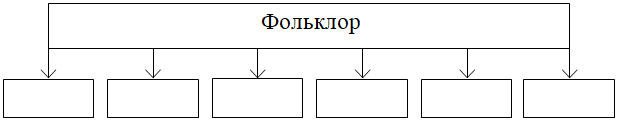 Выразительное чтение (потешки, считалки, небылицы, скороговорки, пословицы, песни), используя интонацию, паузы, темп, ритм, логические ударения в соответствии с особенностями текста для передачи эмоционального настроя произведения. Беседа на тему: ценность произведений фольклора, их роль и значение в современной жизни.Учебный диалог: обсуждение вопросов «Какие бывают загадки?», «Появляются ли загадки сейчас? Почему?», чтениезагадок и их группировка по темам и видам.Работа в группе (совместная деятельность): сочинение загадок (по аналогии), проведение конкурса на лучшего знатока загадок.Задания на развитие речи: объяснение значения пословиц народов России, установление тем пословиц, сравнение пословиц на одну тему, упражнения на восстановление текста пословиц, соотнесение пословиц с текстом произведения (темой и главной мыслью), упражнения на обогащение речи образными словами, пословицами, оценка их значения в устной речи.Рассказ о В. И. Дале, знакомство с его книгами: выбор книг В. И. Даля, рассматривание их, чтение пословиц по определённой теме, составление высказывания о культурной значимости художественной литературы и фольклора с включением в собственную речь пословиц, крылатых выражений и других средств выразительности. Дифференцированное задание: подготовка сообщений о В. И. Дале, представление его сказок, написанных для детей.1.Единая коллекция цифровых образовательных ресурсовhttp://www.school-collection.edu.ru2.Видеоуроки; тесты; презентации; поурочные планыhttp://videourok.net/3.Школа онлайн РоссииАдаптированная РП НОО вариант 3.2-4.2 Литературное чтение. 3 а класс.docx2Фольклор (устное народное творчество) (16 часов)Фольклорная сказка как отражение общечеловеческих ценностей и нравственных правил. Виды сказок (о животных, бытовые, волшебные). Художественные особенности сказок: построение (композиция), язык (лексика). Характеристика героя, волшебные помощники, иллюстрация как отражение сюжета волшебной сказки (например, картины В. М. Васнецова, иллюстрации Ю. А. Васнецова, И. Я. Билибина, В. М. Конашевич). Отражение в сказках народного быта и культуры. Составление плана сказки. Работа со схемой: «чтение» информации, представленной в схематическом виде, обобщение представлений о видах сказок, выполнение задания «Вспомните и назовите произведения».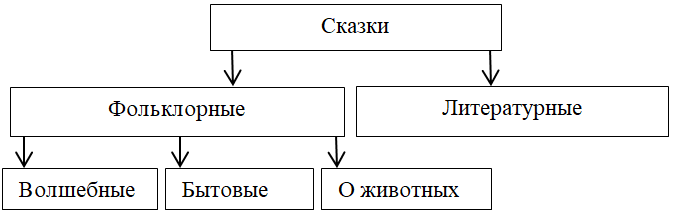 Чтение вслух и про себя фольклорных произведений (народных сказок), определение мотива и цели чтения, ответ на вопрос «На какой вопрос хочу получить ответ, читая произведение?», различение реальных и сказочных событий в народных произведениях, определение фольклорной основы литературной сказки. На примере сказок «Дочь-семилетка», «Самое дорогое» (сравнение со сказкой А.С. Пушкина «Сказка о рыбаке и рыбке»), «Про ленивую и радивую» (сравнение со сказкой В.Ф.Одоевского «Мороз Иванович»), «Сестрица Алёнушка и братец Иванушка», «Иван-царевич и Серый волк», «Сивка-бурка», «Летучий корабль», «Морозко», «По щучьему веленью» (по выбору).Учебный диалог: осознание нравственно-этических норм: смелость, храбрость, доброта, трудолюбие, честность в народных и литературных (авторских) произведениях, нахождение особенностей сказок, определение их вида (бытовая, о животных, волшебная).Наблюдение за особенностями построения волшебной сказки (зачин, троекратные повторы, концовка), выделение смысловых частей сказки в соответствии с сюжетом, определение последовательности событий в произведении.Работа с текстом произведения: составление характеристики героя (описание внешнего вида, поступков, языка) с приведением примеров из текста, нахождение языковых особенностей народных произведений (лексика, сказочные выражения), составление номинативного плана текста, используя назывные предложения. Упражнение в составлении вопросов к произведению. Пересказ (устно) содержания подробно. Работа с иллюстрациями и картинами: рассматривание репродукций картин И. Я. Билибина, В. М. Васнецова, нахождение соответствующего эпизода к картинам художников, составление устного рассказа-описания. Творческая работа: сочинение сказки по аналогии с прочитанными/прослушанными произведениями. Работа в группе: составление сценария сказки, распределение ролей, подготовка декораций и костюмов (масок), инсценирование. Дифференцированная работа: подготовка мини-проекта «По дорогам сказок»: выбрать книгу с народными сказками, прочитать понравившееся произведение и подготовить о нём рассказ: определить вид сказки, охарактеризовать героя, перечислить события, проиллюстрировать и пересказать один из эпизодов, объяснить, чему учит произведение, почему оно понравилось. 1.Единая коллекция цифровых образовательных ресурсовhttp://www.school-collection.edu.ru2.Видеоуроки; тесты; презентации; поурочные планыhttp://videourok.net/3.Школа онлайн РоссииАдаптированная РП НОО вариант 3.2-4.2 Литературное чтение. 3 а класс.docx2Фольклор (устное народное творчество) (16 часов)Расширение представлений о народной песне. Чувства, которые рождают песни, темы песен.Описание картин природы как способ рассказать в песне о родной земле.Былина как народный песенный сказ о важном историческом событии. Фольклорные особенности жанра былин: язык (напевность исполнения, выразительность), характеристика главного героя (где жил, чем занимался, какими качествами обладал). Характеристика былин как героического песенного сказа, их особенности (тема, язык).Язык былин, старевшие слова, их место в былине и представление в современной лексике. Репродукции картин как иллюстрации к эпизодам фольклорного произведения.Обсуждение перед чтением истории создания народных песен, особенность жанра — напевность, настроение, которое создаёт произведение.Самостоятельная работа: чтение про себя народных песен, определение темы, формулирование главной мысли, поиск ключевых слов, составление интонационного рисунка.Сравнение произведений устного народного творчества (песни) и авторских произведений: тема, настроение, описание природы. Например, народная песня и авторские произведения И. З. Сурикова «Рябина», А. В. Кольцова «Русская песня».Выразительное чтение вслух с сохранением интонационного рисунка произведения.Сравнение произведений разных видов искусства (фольклора, литературы, живописи, музыки). Например, картины А. М. Васнецова «Северный край», И. И. Шишкина «Среди долины ровныя», поиск и прослушивание на контролируемых ресурсах Интернета русских народных и авторских песен на тему родной природы.Слушание былин из цикла об Илье Муромце. Например, отрывок из былины «Илья Муромец и Соловей-разбойник», контроль восприятия произведения: ответы на вопросы по фактическому содержанию текста.Учебный диалог: обсуждение главной мысли былин «Жить —Родине служить», подвиги былинных героев — служение родной земле и защита родной земли.Работа с текстом произведения: анализ сюжета былины (реальность и сказочность событий), ответы на вопросы, наблюдение за особенностями языка (напевность, сказ), нахождение устаревших слов (архаизмов), подбор к ним синонимов.Работа в парах (поисковое выборочное чтение): характеристика русского богатыря (реальность и сказочность героя), составление рассказа-описания (словесный портрет Ильи Муромца).Рассматривание репродукций картин художников, поиск эпизода былины, который иллюстрирует картина. Например, картина В. М. Васнецова «Богатырский скок». Выразительное чтение отрывка из былины (темп, интонация песенного рассказа).Проверочная работа по итогам изученного раздела: демонстрация начитанности и сформированности специальных читательских умений: соотнесение фамилий авторов с заголовками произведений, определение тем указанных произведений, различение жанров произведений, нахождение ошибки в предложенной последовательности событий одного из произведений, приведение примеров пословиц на определённую тему и другие задания.Проверка своей работы по предложенному образцу. Составление выставки книг на тему «Устное народное творчество народов России», написание краткого отзыва о самостоятельно прочитанном произведении по заданному образцу.1.Единая коллекция цифровых образовательных ресурсовhttp://www.school-collection.edu.ru2.Видеоуроки; тесты; презентации; поурочные планыhttp://videourok.net/3.Школа онлайн РоссииАдаптированная РП НОО вариант 3.2-4.2 Литературное чтение. 3 а класс.docx3Творчество А. С. Пушкина (9 часов)А. С. Пушкин — великий русский поэт. Лирические произведения А. С. Пушкина: средства художественной выразительности (сравнение, эпитет); рифма, ритм. Литературные сказки А. С. Пушкина в стихах: «Сказка о царе Салтане, о сыне его славном и могучем богатыре князе Гвидоне Салтановиче и о прекрасной царевне Лебеди» — нравственный смысл произведения, структура сказочного текста, особенности сюжета, приём повтора как основа изменения сюжета.Связь пушкинских сказок с фольклорными. Положительные и отрицательные герои, волшебные помощники, язык авторской сказки. И.Я. Билибин — иллюстратор сказок А.С. Пушкина.Учебный диалог: работа с названием темы/раздела: прогнозирование содержания, установление мотива изучения и цели чтения, ответ на вопрос «На какой вопрос хочу получить ответ, читая произведение?».Слушание стихотворных произведений А. С. Пушкина, обсуждение эмоционального состояния при восприятии описанных картин природы, ответ на вопрос «Какое настроение вызывает произведение? Почему?». На примере отрывков из романа «Евгений Онегин»: «В тот год осенняя погода…», «Опрятней модного паркета…».Работа с текстом произведения: упражнение в нахождении сравнений и эпитетов, выделение в тексте слов, использованных в прямом и переносном значении, наблюдение за рифмой и ритмом стихотворения, нахождение образных слов и выражений, поиск значения незнакомого слова в словаре. Выразительное чтение и чтение наизусть лирических произведений с интонационным выделением знаков препинания, с соблюдением орфоэпических и пунктуационных норм. Слушание и чтение произведения А. С. Пушкина «Сказка о царе Салтане, о сыне его славном и могучем богатыре князе Гвидоне Салтановиче и о прекрасной царевне Лебеди», удержание в памяти последовательности событий сказки, обсуждение сюжета.Работа с текстом произведения (изучающее и поисковое выборочное чтение): анализ сюжета, повтор как основа изменения сюжета, характеристика героев (положительные или отрицательные, портрет), описание чудес в сказке.Творческое задание: составление словесных портретов главных героев с использованием текста сказки.Работа в группах: заполнение таблицы на основе сравнения сказок, сходных по сюжету (А. С. Пушкин «Сказка о царе Салтане, о сыне его славном и могучем богатыре князе Гвидоне Салтановиче и о прекрасной царевне Лебеди» и русская народная сказка «Царевич Нехитёр-Немудёр»): сюжеты, герои, чудеса и превращения.Рассматривание репродукций картин И. Я. Билибина к сказке А. С. Пушкина, поиск эпизода сказки, который иллюстрирует картина.Дифференцированная работа: составление устного или письменного высказывания (не менее 8 предложений) на тему «Моё любимое произведение А. С. Пушкина».Составление выставки на тему «Книги А. С. Пушкина», написание краткого отзыва о самостоятельно прочитанном произведении по заданному образцу.1.Единая коллекция цифровых образовательных ресурсовhttp://www.school-collection.edu.ru2.Видеоуроки; тесты; презентации; поурочные планыhttp://videourok.net/3.Школа онлайн РоссииАдаптированная РП НОО вариант 3.2-4.2 Литературное чтение. 3 а класс.docx4Творчество И. А. Крылова (4 часа)Басня — произведение-поучение, которое помогает увидеть свои и чужие недостатки. Иносказание в баснях.И. А. Крылов — великий русский баснописец. Басни И. А. Крылова: назначение, темы и герои, особенности языка. Явная и скрытая мораль басен. Использование крылатых выражений в речи.Учебный диалог: работа с названием темы/раздела: прогнозирование содержания, установление мотива изучения и цели чтения, ответ на вопрос «На какой вопрос хочу получить ответ, читая произведение?». Слушание басен И. А. Крылова (не менее 2, например: «Мартышка и Очки», «Ворона и Лисица», «Слон и Моська», «Чиж и Голубь», «Лисица и Виноград», «Кукушка и Петух» (по выбору), подготовка ответа на вопрос «Какое качество высмеивает автор?».Обсуждение сюжета басни, осознание нравственно-этических понятий: лесть, похвала, глупость.Работаем с текстом произведения: характеристика героя (положительный или отрицательный), поиск в тексте морали (поучения) и крылатых выражений.Работа в парах: сравнение прочитанных басен: тема, герои, мораль.Игра «Вспомни и назови»: поиск басен по названным героям. Дифференцированная работа: знакомство с историей возникновения басен, чтение басен Эзопа (например, «Лисица и виноград», «Ворон и лисица»), работа с таблицей.Работа в группе: разыгрывание небольших диалогов с выражением настроения героев, инсценирование басен.Поиск справочной дополнительной информации о баснописцах, составление выставки их книг.1.Единая коллекция цифровых образовательных ресурсовhttp://www.school-collection.edu.ru2.Видеоуроки; тесты; презентации; поурочные планыhttp://videourok.net/3.Школа онлайн РоссииАдаптированная РП НОО вариант 3.2-4.2 Литературное чтение. 3 а класс.docx5Картины природыв произведениях поэтов и писателей ХIХ века (8 часов)Лирические произведения как способ передачи чувств людей, автора. Картины природы в лирических произведениях поэтов ХIХ века: Ф. И. Тютчева, А. А. Фета, М. Ю. Лермонтова, А. Н. Майкова, Н. А. Некрасова. Чувства, вызываемые лирическими произведениями. Средства выразительности в произведениях лирики: эпитеты, синонимы, антонимы, сравнения. Звукопись, её выразительное значение. Олицетворение как одно из средств выразительности лирического произведения. Живописные полотна как иллюстрация к лирическому произведению: пейзаж. Сравнение средств создания пейзажа в тексте-описании (эпитеты, сравнения, олицетворения), в изобразительном искусстве (цвет, композиция), в произведениях музыкального искусства (тон, темп, мелодия).Учебный диалог: работа с названием темы/раздела: прогнозирование содержания, установление мотива изучения и цели чтения, ответ на вопрос «На какой вопрос хочу получить ответ, читая произведение?». Слушание лирических произведений, обсуждение эмоционального состояние при восприятии описанных картин природы, ответ на вопрос «Какое чувство создаёт произведение? Почему?». На примере стихотворений Ф. И. Тютчева «Листья», «Весенняя гроза», «Есть в осени первоначальной…», «В небе тают облака», А. А. Фета «Осень», «Мама! Глянь-ка из окошка…», «Кот поёт, глаза прищуря…», И. С. Никитина «Встреча зимы», Н. А. Некрасова «Не ветер бушует над бором…», «Славная осень! Здоровый, ядрёный…», «Однажды в студёную зимнюю пору…», А. Н. Майкова «Осень», «Весна», И. С. Никитина «Утро», И. З. Сурикова «Детство» (не менее пяти авторов по выбору).Учебный диалог: обсуждение отличия лирического произведения от прозаического.Работа с текстом произведения: упражнение в нахождении сравнений и эпитетов, выделение в тексте слов, использованных в прямом и переносном значении, наблюдение за рифмой и ритмом стихотворения, нахождение образных слов и выражений, поиск значения незнакомого слова в словаре, поиск олицетворения, характеристика звукописи, определение вида строф.Работа в парах: сравнение лирических произведений по теме, созданию настроения, подбор синонимов к заданным словам, анализ поэтических выражений и обоснование выбора автора. Рассматривание репродукций картин и подбор к ним соответствующих стихотворных строк. Например, картины К. Ф. Юона «Мартовское солнце», И. И. Шишкина «Зима в лесу», «Дождь в дубовом лесу». Выразительное чтение вслух и наизусть с сохранением интонационного рисунка произведения.Дифференцированная работа: восстановление «деформированного» поэтического текста.Работа в группах: сопоставление репродукций картин, лирических и музыкальных произведений по средствам выразительности. Например, картина И. И. Шишкина «На севере диком» и стихотворение М. Ю. Лермонтова «На севере диком стоит одиноко…».Творческое задание: воссоздание в воображении описанных в стихотворении картин.Составление выставки книг на тему «Картины природы в произведениях поэтов ХIХ века».1.Единая коллекция цифровых образовательных ресурсовhttp://www.school-collection.edu.ru2.Видеоуроки; тесты; презентации; поурочные планыhttp://videourok.net/3.Школа онлайн РоссииАдаптированная РП НОО вариант 3.2-4.2 Литературное чтение. 3 а класс.docx6Творчество Л. Н. Толстого (10 часов)Жанровое многообразие произведений Л. Н. Толстого: сказки, рассказы, басни, быль. Рассказ как повествование: связь содержания с реальным событием. Структурные части произведения (композиция): начало, завязка действия, кульминация, развязка. Эпизод как часть рассказа. Различные виды плана. Сюжет рассказа: основные события, главные герои, действующие лица, различение рассказчика и автора произведения. Художественные особенности текста-описания, текста-рассуждения.Учебный диалог: работа с названием темы/раздела: прогнозирование содержания, установление мотива изучения и цели чтения, ответ на вопрос «На какой вопрос хочу получить ответ, читая произведение?». Слушание и чтение произведений Л. Н. Толстого: рассказы «Акула», «Лебеди», «Зайцы», «Какая бывает роса на траве», «Куда девается вода из моря?», быль «Прыжок», «Лев и собачка», сказка «Ореховая ветка», басня «Белка и волк» и др. (не менее трёх произведений по выбору).Обсуждение темы и главной мысли произведений, определение признаков жанра (литературная сказка, рассказ, басня), характеристика героев с использованием текста.Анализ сюжета рассказа: определение последовательности событий, формулирование вопросов по основным событиям сюжета, восстановление нарушенной последовательности событий, нахождение в тексте заданного эпизода, составление цитатного плана текста с выделением отдельных эпизодов, смысловых частей.Работа с композицией произведения: определение завязки, кульминации, развязки.Пересказ содержания произведения, используя разные типы речи (повествование, описание, рассуждение) с учётом специфики художественного, научно-познавательного и учебного текстов.Работа в парах: сравнение рассказов (художественный и научно-познавательный), тема, главная мысль, события, герои. Работа со схемой: «чтение» информации, представленной в схематическом виде, обобщение представлений о произведениях Л. Н. Толстого, выполнение задания «Вспомните и назовите произведения».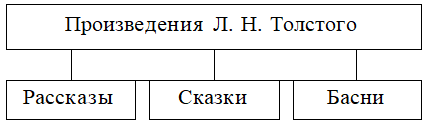 Проверочная работа по итогам изученного раздела: демонстрация начитанности и сформированности специальных читательских умений. Проверка и оценка своей работы по предложенным критериям.Дифференцированная работа: составление устного или письменного высказывания (не менее 8 предложений) на тему «Моё любимое произведение Л. Н. Толстого».Составление выставки на тему «Книги Л. Н. Толстого».1.Единая коллекция цифровых образовательных ресурсовhttp://www.school-collection.edu.ru2.Видеоуроки; тесты; презентации; поурочные планыhttp://videourok.net/3.Школа онлайн РоссииАдаптированная РП НОО вариант 3.2-4.2 Литературное чтение. 3 а класс.docx7Литературная сказка (9 часов)Литературная сказка русских писателей, расширение круга чтения на примере произведений Д. Н. Мамина-Сибиряка, В. Ф. Одоевского, В. М. Гаршина, М. Горького, И. С. Соколова-Микитова. Особенности авторских сказок (сюжет, язык, герои). Составление аннотации.Учебный диалог: работа с названием темы/раздела: прогнозирование содержания, установление мотива изучения и цели чтения, ответ на вопрос «На какой вопрос хочу получить ответ, читая произведение?». Слушание и чтение литературных сказок (не менее двух). Например, произведения Д. Н. Мамина-Сибиряка «Сказка про храброго зайца — длинные уши, косые глаза, короткий хвост», «Сказка про Воробья Воробеича, Ерша Ершовича и весёлого трубочиста Яшу», «Серая шейка», «Умнее всех», И. С. Соколова-Микитова «Листопадничек», В. Ф. Одоевского «Мороз Иванович», В. М. Гаршина «Лягушка-путешественница». Работа с текстом произведения (характеристика героя): нахождение описания героя, определение взаимосвязи между поступками героев, сравнение героев по аналогии или по контрасту, оценка поступков героев.Учебный диалог: обсуждение отношения автора к героям, поступкам, описанным в сказках.Анализ сюжета рассказа: определение последовательности событий, формулирование вопросов по основным событиям сюжета, восстановление нарушенной последовательности событий, нахождение в тексте заданного эпизода, составление цитатного плана текста с выделением отдельных эпизодов, смысловых частей.Составление вопросного плана текста с выделением эпизодов, смысловых частей.Пересказ (устно) содержания произведения выборочно.  Работа в парах: чтение диалогов по ролям.Выбор книги для самостоятельного чтения с учётом рекомендательного списка, написание аннотации к самостоятельно прочитанному произведению.1.Единая коллекция цифровых образовательных ресурсовhttp://www.school-collection.edu.ru2.Видеоуроки; тесты; презентации; поурочные планыhttp://videourok.net/3.Школа онлайн РоссииАдаптированная РП НОО вариант 3.2-4.2 Литературное чтение. 3 а класс.docx8Картиныприродыв произведениях поэтови писателейХХ века(10 часов)Картины природы в лирических и прозаических произведениях писателей ХХ века (расширение круга чтения на примере произведений И. А. Бунина, К. Д. Бальмонта, С. А. Есенина, А. П. Чехов, И. С. Соколова-Микитова и др.).Чувства, вызываемые описанием природы (пейзажа) в художественном произведении. Средства художественной выразительности при описании пейзажа (расширение представления):эпитеты, олицетворения, синонимы, антонимы, сравнения, звукопись. Повтор как приём художественной выразительности.Репродукция картины как иллюстрация к художественному произведению.Учебный диалог: работа с названием темы/раздела: прогнозирование содержания, установление мотива изучения и цели чтения, ответ на вопрос «На какой вопрос хочу получить ответ, читая произведение?».Слушание художественных произведений, обсуждение эмоционального состояния при восприятии описанных картин природы (пейзажа), ответ на вопрос «Какое чувство создаёт произведение? Почему?». На примере произведений И. А. Бунина «Первый снег», «Полевые цветы», А. П. Чехова «Степь» (отрывок), А. А. Блока «Ворона», «Сны», К. Д. Бальмонта «Снежинка», «Золотое слово», С. А. Есенина «Нивы сжаты, рощи голы», «Черёмуха», «С добрый утром!», «Берёза», Саши Чёрного «Летом», С. Я. Маршака «Гроза днём», «В лесу над росистой поляной», «Ландыш» (по выбору).Учебный диалог: обсуждение отличия лирического произведения от эпического.Работа с текстом произведения: упражнение в нахождении сравнений и эпитетов, выделение в тексте слов, использованных в прямом и переносном значении, наблюдение за рифмой и ритмом стихотворения, нахождение образных слов и выражений, поиск значения незнакомого слова в словаре, поиск олицетворения, характеристика звукописи, определение вида строф.Работа в парах: сравнение лирических произведений по теме, созданию настроения, подбор синонимов к заданным словам, анализ поэтических выражений и обоснование выбора автора.Рассматривание репродукций картин и подбор к ним соответствующих стихотворных строк. Например, картины В. Д. Поленова «Первый снег», А. К. Саврасова «Зима», «Сосновый бор на берегу реки», И. Э. Грабаря «Зимнее утро», «Февральская лазурь», В. И. Сурикова «Взятие снежного городка» и др.Работа в парах: составление устного рассказа по иллюстрации (репродукции картины).Выразительное чтение вслух и наизусть с сохранением интонационного рисунка произведения.Творческое задание: воссоздание в воображении описанных в стихотворении картин. Дифференцированная работа: составление устного или письменного высказывания (не менее 8 предложений) на тему «Моё любимое произведение о природе».Составление выставки книг на тему «Природа в произведениях поэтов».1.Единая коллекция цифровых образовательных ресурсовhttp://www.school-collection.edu.ru2.Видеоуроки; тесты; презентации; поурочные планыhttp://videourok.net/3.Школа онлайн РоссииАдаптированная РП НОО вариант 3.2-4.2 Литературное чтение. 3 а класс.docx9Произведения о взаимоотношениях человека и животных (18 часов)Человек и его отношения с животными: верность, преданность, забота и любовь (расширение круга чтения на примере произведений.Д. Н. Мамина-Сибиряка, К. Г. Паустовского, М. М. Пришвина, С. В. Образцова, В. Л. Дурова, Б. С. Житкова и др.). Особенности рассказа: тема, герои, реальность событий, композиция, объекты описания (портрет героя, описание интерьера).Учебный диалог: обсуждение цели чтения, выбор формы чтения (вслух или про себя, удерживание учебной задачи и ответ на вопрос «На какой вопрос хочу получить ответ, читая произведение?».Чтение вслух и про себя (молча) рассказов К. Г. Паустовского «Заячьи лапы», «Барсучий нос», «Кот-ворюга», Д. Н. Мамина-Сибиряка «Приёмыш», А. И. Куприна «Барбос и Жулька», «Слон», М. М. Пришвина «Выскочка», «Жаркий час», Б. С. Житкова «Про обезьянку», стихотворений А. Л. Барто, Саши Чёрного и других писателей и поэтов.Обсуждение темы и главной мысли произведений (по выбору), определение признаков жанра (стихотворение, рассказ). Работа с текстом произведения: составление портретной характеристики персонажей с приведением примеров из текста, нахождение в тексте средства изображения героев и выражения их чувств, сравнение героев по их внешнему виду и поступкам, установление взаимосвязи между поступками, чувствами героев. Упражнение в составлении вопросов к произведению. Анализ сюжета рассказа: определение последовательности событий, формулирование вопросов по основным событиям сюжета, восстановление нарушенной последовательности событий, нахождение в тексте заданного эпизода, составление вопросного плана текста с выделением отдельных эпизодов, смысловых частей. Работа с композицией произведения: определение завязки, кульминации, развязки.Пересказ содержания произведения от лица героя с изменением лица рассказчика.Работа в парах: сравнение рассказов (тема, главная мысль, герои). Проверочная работа по итогам изученного раздела: демонстрация начитанности и сформированности специальных читательских умений. Проверка и оценка своей работы по предложенным критериям.Дифференцированная работа: составление рассказа от имени одного из героев-животных.Составление выставки книг (тема дружбы человека и животного), рассказ о любимой книге на эту тему.1.Единая коллекция цифровых образовательных ресурсовhttp://www.school-collection.edu.ru2.Видеоуроки; тесты; презентации; поурочные планыhttp://videourok.net/3.Школа онлайн РоссииАдаптированная РП НОО вариант 3.2-4.2 Литературное чтение. 3 а класс.docx10Произведения о детях (22 часа)Дети — герои произведений: раскрытие тем «Разные детские судьбы», «Дети на войне». Отличие автора от героя и рассказчика. Герой художественного произведения: время и место проживания, особенности внешнего вида и характера.Историческая обстановка как фон создания произведения: судьбы крестьянских детей, дети на войне. Основные события сюжета, отношение к ним героев произведения. Оценка нравственных качеств, проявляющихся в военное время.Учебный диалог: обсуждение цели чтения, выбор формы чтения (вслух или про себя, удерживание учебной задачи и ответ на вопрос «На какой вопрос хочу получить ответ, читая произведение?», обсуждение событий из истории страны: жизнь крестьянских детей, нелёгкие судьбы детей в период войны. Чтение вслух и про себя произведений о жизни детей в разное время (по выбору не менее 1-2 авторов): А. П. Чехов «Ванька», В. Г. Короленко «Слепой музыкант», М. Горький «Пепе», Л. Пантелеев «Честное слово», «На ялике», Л. А. Кассиль «Алексей Андреевич», А. П. Гайдар «Горячий камень», «Тимур и его команда», Н. Н. Носов «Огурцы», Е. А. Пермяк «Дедушкин характер», В. Ф. Панова «Серёжа», С. В. Михалков «Данила Кузьмич», А. И. Мусатов «Оружие», И. Никулина «Бабушкин кактус» и др.Учебный диалог: обсуждение проблем: нелёгкая, тяжёлая жизнь крестьянских детей, на войне ребёнок становится раньше времени взрослым, понимание нравственно-этического смысла понятий «ответственность», «совесть», «честность», «долг», «смелость», ответ на вопрос «Какие качества мы ценим в людях?» (с примерами из текста произведений).Работа с текстом произведения: составление портретной характеристики персонажей с приведением примеров из текста, нахождение в тексте средств изображения героев и выражения их чувств, сравнение героев по их внешнему виду и поступкам, установление взаимосвязи между поступками, чувствами героев, определение авторского отношения к героям.Анализ заголовка.Упражнение в составлении вопросов к произведению. Анализ сюжета рассказа: определение последовательности событий, формулирование вопросов по основным событиям сюжета, восстановление нарушенной последовательности событий, нахождение в тексте заданного эпизода, составление вопросного плана текста с выделением отдельных эпизодов, смысловых частей, определение завязки, кульминации, развязки (композиция произведения).Работа в парах: составление цитатного плана, оценка совместной деятельности.Упражнения в выразительном чтении небольших эпизодов с соблюдением орфоэпических и интонационных норм при чтении вслух.Пересказ (устно) произведения от лица героя или от третьего лица.Дифференцированная работа: составление рассказа от имени одного из героев. Работа в группе: выбор книги по теме «Дети на войне», представление самостоятельно прочитанного произведения и выбранной книги с использованием аппарата издания (обложка, оглавление, аннотация, предисловие, иллюстрации, сноски, примечания).1.Единая коллекция цифровых образовательных ресурсовhttp://www.school-collection.edu.ru2.Видеоуроки; тесты; презентации; поурочные планыhttp://videourok.net/3.Школа онлайн РоссииАдаптированная РП НОО вариант 3.2-4.2 Литературное чтение. 3 а класс.docx11Юмористические произведения (11 часов)Комичность как основа сюжета. Герой юмористического произведения. Средства выразительности текста юмористического содержания: преувеличение. Авторы юмористических рассказов: М. М. Зощенко, Н. Н. НосовУчебный диалог: анализ юмористических ситуаций (с опорой на текст), постановка мотива и цели чтения.Слушание чтения художественных произведений, оценка эмоционального состояния при восприятии юмористического произведения, ответ на вопрос «Какое чувство вызывает сюжет рассказа? Почему?». На примере произведений Н. Н. Носова «Федина задача», «Телефон», М. М. Зощенко «Великие путешественники», «Пора вставать!» и др. (не менее 2 произведений). Обсуждение комичности сюжета, дифференциация этических понятий «врать, обманывать» и «фантазировать».Работа с текстом произведения: составление портретной характеристики персонажей с приведением примеров из текста, нахождение в тексте средства изображения героев и выражения их чувств.Работа в парах: чтение диалогов по ролям, выбор интонации, отражающей комичность ситуации.Дифференцированная работа: придумывание продолжения прослушанного/прочитанного рассказа. Проверочная работа по итогам изученного раздела: демонстрация начитанности и сформированности специальных читательских умений. Проверка и оценка своей работы по предложенным критериям.Составление выставки на тему «Книги Н. Н. Носова», написание краткого отзыва о самостоятельно прочитанном произведении по заданному образцу.Поиск дополнительной справочной информации о творчестве Н. Н. Носова: представление своего сообщения в классе.1.Единая коллекция цифровых образовательных ресурсовhttp://www.school-collection.edu.ru2.Видеоуроки; тесты; презентации; поурочные планыhttp://videourok.net/3.Школа онлайн РоссииАдаптированная РП НОО вариант 3.2-4.2 Литературное чтение. 3 а класс.docx12Зарубежная литература (9 часов)Круг чтения: литературные сказки Ш. Перро, Х.-К. Андерсена, Ц. Топелиуса, Р. Киплинга, Дж. Родари. Особенности авторских сказок (сюжет, язык, герои). Рассказы о животных зарубежных писателей. Известные переводчики зарубежной литературы: С. Я. Маршак, К. И. Чуковский, Б. В. Заходер.Учебный диалог: работа с названием темы/раздела: прогнозирование содержания, установление мотива изучения и цели чтения, ответ на вопрос «На какой вопрос хочу получить ответ, читая произведение?». Чтение литературных сказок зарубежных писателей (произведения 1–2 авторов по выбору). Например, произведения Ш. Перро «Подарки феи», Х.-К. Андерсена «Гадкий утёнок», Ц. Топелиуса «Солнечный Луч в ноябре», Р. Киплинга «Маугли», Дж. Родари «Волшебный барабан».Работа с текстом произведения (характеристика героя): нахождение описания героя, определение взаимосвязи между поступками героев, сравнение героев по аналогии или по контрасту, оценка поступков героев.Учебный диалог: обсуждение отношения автора к героям, поступкам, описанным в сказках.Анализ сюжета сказки: определение последовательности событий, формулирование вопросов по основным событиям сюжета, восстановление нарушенной последовательности событий, нахождение в тексте заданного эпизода, составление цитатного плана текста с выделением отдельных эпизодов, смысловых частей. Составление вопросного плана текста с выделением эпизодов, смысловых частей.Пересказ (устно) содержания произведения выборочно. Работа в парах: чтение диалогов по ролям.Слушание произведений зарубежных писателей о животных. Например, рассказы Дж. Лондона «Бурый волк», Э. Сетон-Томпсона «Чинк».Работа с текстом произведения (характеристика героя): нахождение описания героя, определение взаимосвязи между поступками героев, сравнение героев по аналогии или по контрасту, оценка поступков героев, определение завязки, кульминации, развязки (композиция произведения).Поиск дополнительной справочной информации о писателях-переводчиках: С. Я. Маршаке, К. И. Чуковском, Б. В. Заходере, представление своего сообщения в классе, составление выставки книг зарубежных сказок, книг о животных.Выбор книги для самостоятельного чтения с учётом рекомендательного списка, написание аннотации к самостоятельно прочитанному произведению.1.Единая коллекция цифровых образовательных ресурсовhttp://www.school-collection.edu.ru2.Видеоуроки; тесты; презентации; поурочные планыhttp://videourok.net/3.Школа онлайн РоссииАдаптированная РП НОО вариант 3.2-4.2 Литературное чтение. 3 а класс.docx13Библиографическая культура (работас детской книгойи справочной литературой) (4 часа)Ценность чтения художественной литературы и фольклора, осознание важности читательской деятельности. Использование с учётом учебных задач аппарата издания (обложка, оглавление, аннотация, предисловие, иллюстрации).Правила юного читателя.Книга как особый вид искусства. Общее представление о первых книгах на Руси, знакомство с рукописными книгами.Экскурсия в школьную или ближайшую детскую библиотеку: знакомство с правилами и способами выбора необходимой книги, выполнение правил юного читателя: культура поведения в библиотеке, работа с каталогом.Учебный диалог: обсуждение проблем значения чтения для развития личности, роли книги в жизни человека.Работа в парах: сравнение художественного и научно-познавательного текстов. Например, используя отрывок из произведения Н. П. Кончаловской «Наша древняя столица» и информационный текст из справочника или энциклопедии о первом книгопечатнике Иване Фёдорове.Обсуждение (устно) ответа на вопрос «Для чего нужна книга?» и написание небольшого текста-рассуждения на тему «Почему так важно читать?», корректирование (редактирование) собственного текста с использованием словаря.Выбор книги с учётом учебных задач: ориентировка в аппарате учебника/книги (обложка, оглавление (содержание), аннотация, предисловие, иллюстрации).Упражнения в выразительном чтении стихотворных и прозаических произведений с соблюдением орфоэпических и интонационных норм при чтении вслух. Например, произведения С. Я. Маршака «Книжка про книжку», Н. А. Найдёновой «Мой друг», Б. В. Заходера «Что такое стихи» (по выбору).Составление аннотации (письменно) на любимое произведение.Экскурсия в музей (при наличии условий) рукописной книги.Коллективная работа: подготовка творческого проекта на темы «Русские писатели и их произведения», «Сказки народные и литературные», «Картины природы в творчестве поэтов», «Моя любимая книга».Рекомендации по летнему чтению, оформлению дневника летнего чтения.1.Единая коллекция цифровых образовательных ресурсовhttp://www.school-collection.edu.ru2.Видеоуроки; тесты; презентации; поурочные планыhttp://videourok.net/3.Школа онлайн РоссииАдаптированная РП НОО вариант 3.2-4.2 Литературное чтение. 3 а класс.docxИтого: 136 часовИтого: 136 часовИтого: 136 часовИтого: 136 часов1.Единая коллекция цифровых образовательных ресурсовhttp://www.school-collection.edu.ru2.Видеоуроки; тесты; презентации; поурочные планыhttp://videourok.net/3.Школа онлайн РоссииАдаптированная РП НОО вариант 3.2-4.2 Литературное чтение. 3 а класс.docx№ п/пДата урокаДата урокаДата урокаТемаурокаКоррекционная направленностьКоррекционная направленностьКоррекционная направленностьКоррекционная направленностьПланируемые результатыПланируемые результатыПланируемые результатыПланируемые результатыПланируемые результатыПланируемые результатыПланируемые результатыПланируемые результатыПланируемые результатыПланируемые результаты№ п/ппланфактфактТемаурокаКоррекционная направленностьКоррекционная направленностьКоррекционная направленностьКоррекционная направленностьПредметныеПредметныеПредметныеПредметныеПредметныеМетапредметныеМетапредметныеМетапредметныеЛичностныеЛичностныеО Родине и ее истории ( 6 ч.)О Родине и ее истории ( 6 ч.)О Родине и ее истории ( 6 ч.)О Родине и ее истории ( 6 ч.)О Родине и ее истории ( 6 ч.)О Родине и ее истории ( 6 ч.)О Родине и ее истории ( 6 ч.)О Родине и ее истории ( 6 ч.)О Родине и ее истории ( 6 ч.)О Родине и ее истории ( 6 ч.)О Родине и ее истории ( 6 ч.)О Родине и ее истории ( 6 ч.)О Родине и ее истории ( 6 ч.)О Родине и ее истории ( 6 ч.)О Родине и ее истории ( 6 ч.)О Родине и ее истории ( 6 ч.)О Родине и ее истории ( 6 ч.)О Родине и ее истории ( 6 ч.)О Родине и ее истории ( 6 ч.)4.09Вводный урокВводный урокКоррекция и развитие связной устной речиКоррекция и развитие связной устной речиНазывать авторов, которые пишут о Родине и ее истории. Поддерживать диалог, вступать в дискуссиюНазывать авторов, которые пишут о Родине и ее истории. Поддерживать диалог, вступать в дискуссиюНазывать авторов, которые пишут о Родине и ее истории. Поддерживать диалог, вступать в дискуссиюНазывать авторов, которые пишут о Родине и ее истории. Поддерживать диалог, вступать в дискуссиюНазывать авторов, которые пишут о Родине и ее истории. Поддерживать диалог, вступать в дискуссиюНазывать авторов, которые пишут о Родине и ее истории. Поддерживать диалог, вступать в дискуссиюР: Проявлять познавательную инициативу в учебном сотрудничестве.П: Определение основной и второстепенной информации.К: Умение доносить до собеседника собственное высказывание.Р: Проявлять познавательную инициативу в учебном сотрудничестве.П: Определение основной и второстепенной информации.К: Умение доносить до собеседника собственное высказывание.Р: Проявлять познавательную инициативу в учебном сотрудничестве.П: Определение основной и второстепенной информации.К: Умение доносить до собеседника собственное высказывание.Формирование широкой мотивационной основы учебной деятельности.Формирование широкой мотивационной основы учебной деятельности.5.09Ф.Н.Глинка «Москва»Ф.Н.Глинка «Москва»Коррекция и развитие связной устной речиКоррекция и развитие связной устной речиНазывать произведения русских поэтов. Выразительно читать стихотворение, использовать интонацию. Анализировать средства художественной выразительности (сравнение).Называть произведения русских поэтов. Выразительно читать стихотворение, использовать интонацию. Анализировать средства художественной выразительности (сравнение).Называть произведения русских поэтов. Выразительно читать стихотворение, использовать интонацию. Анализировать средства художественной выразительности (сравнение).Называть произведения русских поэтов. Выразительно читать стихотворение, использовать интонацию. Анализировать средства художественной выразительности (сравнение).Называть произведения русских поэтов. Выразительно читать стихотворение, использовать интонацию. Анализировать средства художественной выразительности (сравнение).Называть произведения русских поэтов. Выразительно читать стихотворение, использовать интонацию. Анализировать средства художественной выразительности (сравнение).Р: Проявлять познавательную инициативу в учебном сотрудничестве.П: Определение основной и второстепенной информации.К: Умение доносить до собеседника собственное высказывание.Р: Проявлять познавательную инициативу в учебном сотрудничестве.П: Определение основной и второстепенной информации.К: Умение доносить до собеседника собственное высказывание.Р: Проявлять познавательную инициативу в учебном сотрудничестве.П: Определение основной и второстепенной информации.К: Умение доносить до собеседника собственное высказывание.Формирование широкой мотивационной основы учебной деятельностиФормирование широкой мотивационной основы учебной деятельности6.09К.М. Симонов «Родина»К.М. Симонов «Родина»Обучение приемам запоминанияОбучение приемам запоминанияНазывать произведения русских поэтов. Выразительно читать стихотворение, использовать интонацию. Анализировать средства художественной выразительности (сравнение).Называть произведения русских поэтов. Выразительно читать стихотворение, использовать интонацию. Анализировать средства художественной выразительности (сравнение).Называть произведения русских поэтов. Выразительно читать стихотворение, использовать интонацию. Анализировать средства художественной выразительности (сравнение).Называть произведения русских поэтов. Выразительно читать стихотворение, использовать интонацию. Анализировать средства художественной выразительности (сравнение).Называть произведения русских поэтов. Выразительно читать стихотворение, использовать интонацию. Анализировать средства художественной выразительности (сравнение).Называть произведения русских поэтов. Выразительно читать стихотворение, использовать интонацию. Анализировать средства художественной выразительности (сравнение).Р: Самостоятельно учитывать выделенные учителем ориентиры для выполнения учебной задачи.П: Определять правильность построения предложений.К: Адекватное отражение в речи цели усвоения, исходных данных и вопросов задания.Р: Самостоятельно учитывать выделенные учителем ориентиры для выполнения учебной задачи.П: Определять правильность построения предложений.К: Адекватное отражение в речи цели усвоения, исходных данных и вопросов задания.Р: Самостоятельно учитывать выделенные учителем ориентиры для выполнения учебной задачи.П: Определять правильность построения предложений.К: Адекватное отражение в речи цели усвоения, исходных данных и вопросов задания.Преобладание социального способа, оценки своих знаний.Преобладание социального способа, оценки своих знаний.7.09М.М. Пришвин «Моя Родина»М.М. Пришвин «Моя Родина»Коррекция и развитие связной устной речиКоррекция и развитие связной устной речиЧитать осознанно текст художественного произведения; определять тему и главную мысль произведения; оценивать события, героев произведения.Читать осознанно текст художественного произведения; определять тему и главную мысль произведения; оценивать события, героев произведения.Читать осознанно текст художественного произведения; определять тему и главную мысль произведения; оценивать события, героев произведения.Читать осознанно текст художественного произведения; определять тему и главную мысль произведения; оценивать события, героев произведения.Читать осознанно текст художественного произведения; определять тему и главную мысль произведения; оценивать события, героев произведения.Читать осознанно текст художественного произведения; определять тему и главную мысль произведения; оценивать события, героев произведения.Р: Умение обнаруживать ошибки и отклонения и вносить соответствующие исправления.П: Соотносить иллюстрацию и текст.К: Формулировать собственное мнение и позицию.Р: Умение обнаруживать ошибки и отклонения и вносить соответствующие исправления.П: Соотносить иллюстрацию и текст.К: Формулировать собственное мнение и позицию.Р: Умение обнаруживать ошибки и отклонения и вносить соответствующие исправления.П: Соотносить иллюстрацию и текст.К: Формулировать собственное мнение и позицию.Формирование основ успешности на основе критерия успешности учебной деятельности.Формирование основ успешности на основе критерия успешности учебной деятельности.11.09М.М. Пришвин «Моя Родина»М.М. Пришвин «Моя Родина»Коррекция и развитие связной устной речиКоррекция и развитие связной устной речиЧитать осознанно текст художественного произведения; определять тему и главную мысль произведения; оценивать события, героев произведения.Читать осознанно текст художественного произведения; определять тему и главную мысль произведения; оценивать события, героев произведения.Читать осознанно текст художественного произведения; определять тему и главную мысль произведения; оценивать события, героев произведения.Читать осознанно текст художественного произведения; определять тему и главную мысль произведения; оценивать события, героев произведения.Читать осознанно текст художественного произведения; определять тему и главную мысль произведения; оценивать события, героев произведения.Читать осознанно текст художественного произведения; определять тему и главную мысль произведения; оценивать события, героев произведения.Р: Умение обнаруживать ошибки и отклонения и вносить соответствующие исправления.П: Соотносить иллюстрацию и текст.К: Формулировать собственное мнение и позицию.Р: Умение обнаруживать ошибки и отклонения и вносить соответствующие исправления.П: Соотносить иллюстрацию и текст.К: Формулировать собственное мнение и позицию.Р: Умение обнаруживать ошибки и отклонения и вносить соответствующие исправления.П: Соотносить иллюстрацию и текст.К: Формулировать собственное мнение и позицию.Формирование основ успешности на основе критерия успешности учебной деятельности.Формирование основ успешности на основе критерия успешности учебной деятельности.12.09Обобщающий урок по разделу «О Родине и ее истории»Обобщающий урок по разделу «О Родине и ее истории»Развитие умения применять полученные знания на практике.Развитие умения применять полученные знания на практике.Называть авторов, которые пишут о животных, природе. Поддерживать диалог, вступать в дискуссию.Называть авторов, которые пишут о животных, природе. Поддерживать диалог, вступать в дискуссию.Называть авторов, которые пишут о животных, природе. Поддерживать диалог, вступать в дискуссию.Называть авторов, которые пишут о животных, природе. Поддерживать диалог, вступать в дискуссию.Называть авторов, которые пишут о животных, природе. Поддерживать диалог, вступать в дискуссию.Называть авторов, которые пишут о животных, природе. Поддерживать диалог, вступать в дискуссию.Вносить необходимые действия после его завершения.П: Смысловое чтение, как осмысление цели чтения.К: Задавать вопросы.Вносить необходимые действия после его завершения.П: Смысловое чтение, как осмысление цели чтения.К: Задавать вопросы.Вносить необходимые действия после его завершения.П: Смысловое чтение, как осмысление цели чтения.К: Задавать вопросы.Развитие патриотическихчувств Развитие патриотическихчувств Поэтическая тетрадь ( 11ч.)Поэтическая тетрадь ( 11ч.)Поэтическая тетрадь ( 11ч.)Поэтическая тетрадь ( 11ч.)Поэтическая тетрадь ( 11ч.)Поэтическая тетрадь ( 11ч.)Поэтическая тетрадь ( 11ч.)Поэтическая тетрадь ( 11ч.)Поэтическая тетрадь ( 11ч.)Поэтическая тетрадь ( 11ч.)Поэтическая тетрадь ( 11ч.)Поэтическая тетрадь ( 11ч.)Поэтическая тетрадь ( 11ч.)Поэтическая тетрадь ( 11ч.)Поэтическая тетрадь ( 11ч.)Поэтическая тетрадь ( 11ч.)Поэтическая тетрадь ( 11ч.)Поэтическая тетрадь ( 11ч.)Поэтическая тетрадь ( 11ч.)13.09Поэтическая тетрадь. С.Я.Маршак «Гроза днем»Поэтическая тетрадь. С.Я.Маршак «Гроза днем»Коррекция и развитие связной устной речиКоррекция и развитие связной устной речиНазывать произведения русских поэтов. Выразительно читать стихотворение, использовать интонацию. Называть произведения русских поэтов. Выразительно читать стихотворение, использовать интонацию. Называть произведения русских поэтов. Выразительно читать стихотворение, использовать интонацию. Называть произведения русских поэтов. Выразительно читать стихотворение, использовать интонацию. Называть произведения русских поэтов. Выразительно читать стихотворение, использовать интонацию. Называть произведения русских поэтов. Выразительно читать стихотворение, использовать интонацию. Р: Самостоятельно учитывать выделенные учителем ориентиры для выполнения учебной задачи.П: Определять правильность построения предложений.К: Адекватное отражение в речи цели усвоения, исходных данных и вопросов задания.Р: Самостоятельно учитывать выделенные учителем ориентиры для выполнения учебной задачи.П: Определять правильность построения предложений.К: Адекватное отражение в речи цели усвоения, исходных данных и вопросов задания.Р: Самостоятельно учитывать выделенные учителем ориентиры для выполнения учебной задачи.П: Определять правильность построения предложений.К: Адекватное отражение в речи цели усвоения, исходных данных и вопросов задания.Формирование широкой мотивационной основы учебной деятельности.Формирование широкой мотивационной основы учебной деятельности.14.09С.Я.Маршак «Гроза днем»С.Я.Маршак «Гроза днем»Обучение приемам запоминания.Обучение приемам запоминания.Называть произведения русских поэтов. Выразительно читать стихотворение, использовать интонацию. Анализировать средства художественной выразительности (сравнение). Называть произведения русских поэтов. Выразительно читать стихотворение, использовать интонацию. Анализировать средства художественной выразительности (сравнение). Называть произведения русских поэтов. Выразительно читать стихотворение, использовать интонацию. Анализировать средства художественной выразительности (сравнение). Называть произведения русских поэтов. Выразительно читать стихотворение, использовать интонацию. Анализировать средства художественной выразительности (сравнение). Называть произведения русских поэтов. Выразительно читать стихотворение, использовать интонацию. Анализировать средства художественной выразительности (сравнение). Называть произведения русских поэтов. Выразительно читать стихотворение, использовать интонацию. Анализировать средства художественной выразительности (сравнение). Р: Аргументировано отвечать и доказывать своё мнение.П: Свободное восприятия текстов художественного произведения.К: Корректное оформление речевого высказывания.Р: Аргументировано отвечать и доказывать своё мнение.П: Свободное восприятия текстов художественного произведения.К: Корректное оформление речевого высказывания.Р: Аргументировано отвечать и доказывать своё мнение.П: Свободное восприятия текстов художественного произведения.К: Корректное оформление речевого высказывания.Преобладание социального способа, оценки своих знаний.Преобладание социального способа, оценки своих знаний.18.09С.Я.Маршак «В лесу над росистой поляной…»С.Я.Маршак «В лесу над росистой поляной…»Развивать зрительную памятьРазвивать зрительную памятьНазывать произведения русских поэтов. Выразительно читать стихотворение, использовать интонацию. Анализировать средства художественной выразительности (сравнение). Называть произведения русских поэтов. Выразительно читать стихотворение, использовать интонацию. Анализировать средства художественной выразительности (сравнение). Называть произведения русских поэтов. Выразительно читать стихотворение, использовать интонацию. Анализировать средства художественной выразительности (сравнение). Называть произведения русских поэтов. Выразительно читать стихотворение, использовать интонацию. Анализировать средства художественной выразительности (сравнение). Называть произведения русских поэтов. Выразительно читать стихотворение, использовать интонацию. Анализировать средства художественной выразительности (сравнение). Называть произведения русских поэтов. Выразительно читать стихотворение, использовать интонацию. Анализировать средства художественной выразительности (сравнение). Р: Аргументировано отвечать и доказывать своё мнение.П: Свободное восприятия текстов художественного произведения.К: Корректное оформление речевого высказывания.Р: Аргументировано отвечать и доказывать своё мнение.П: Свободное восприятия текстов художественного произведения.К: Корректное оформление речевого высказывания.Р: Аргументировано отвечать и доказывать своё мнение.П: Свободное восприятия текстов художественного произведения.К: Корректное оформление речевого высказывания.Преобладание социального способа, оценки своих знаний.Преобладание социального способа, оценки своих знаний.19.09А.Л. Барто «Разлука».А.Л. Барто «Разлука».Формирование и развитие операций мышления.Формирование и развитие операций мышления.Называть произведения русских поэтов. Делать выводы, давать аргументированные ответы, подтверждая отрывками из текста.Называть произведения русских поэтов. Делать выводы, давать аргументированные ответы, подтверждая отрывками из текста.Называть произведения русских поэтов. Делать выводы, давать аргументированные ответы, подтверждая отрывками из текста.Называть произведения русских поэтов. Делать выводы, давать аргументированные ответы, подтверждая отрывками из текста.Называть произведения русских поэтов. Делать выводы, давать аргументированные ответы, подтверждая отрывками из текста.Называть произведения русских поэтов. Делать выводы, давать аргументированные ответы, подтверждая отрывками из текста.Р: Проявлять познавательную инициативу в учебном сотрудничестве.П: Определение основной и второстепенной информации.К: Умение доносить до собеседника собственное высказывание.Р: Проявлять познавательную инициативу в учебном сотрудничестве.П: Определение основной и второстепенной информации.К: Умение доносить до собеседника собственное высказывание.Р: Проявлять познавательную инициативу в учебном сотрудничестве.П: Определение основной и второстепенной информации.К: Умение доносить до собеседника собственное высказывание.Формирование чувства прекрасного.Формирование чувства прекрасного.20.09Входная диагностическая работа. Проверка техники чтения.Входная диагностическая работа. Проверка техники чтения.Совершенствовать правильность формулировок, умения давать краткий ответСовершенствовать правильность формулировок, умения давать краткий ответОпределять тему и находить главных героев. Прогнозировать содержание текста по заголовку; участвовать в диалоге; читать осознанно текст художественного произведения; определять тему и главную мысль произведения; создавать небольшой устный текст на заданную тему.Определять тему и находить главных героев. Прогнозировать содержание текста по заголовку; участвовать в диалоге; читать осознанно текст художественного произведения; определять тему и главную мысль произведения; создавать небольшой устный текст на заданную тему.Определять тему и находить главных героев. Прогнозировать содержание текста по заголовку; участвовать в диалоге; читать осознанно текст художественного произведения; определять тему и главную мысль произведения; создавать небольшой устный текст на заданную тему.Определять тему и находить главных героев. Прогнозировать содержание текста по заголовку; участвовать в диалоге; читать осознанно текст художественного произведения; определять тему и главную мысль произведения; создавать небольшой устный текст на заданную тему.Определять тему и находить главных героев. Прогнозировать содержание текста по заголовку; участвовать в диалоге; читать осознанно текст художественного произведения; определять тему и главную мысль произведения; создавать небольшой устный текст на заданную тему.Определять тему и находить главных героев. Прогнозировать содержание текста по заголовку; участвовать в диалоге; читать осознанно текст художественного произведения; определять тему и главную мысль произведения; создавать небольшой устный текст на заданную тему.Р: Умение адекватно понимать оценку взрослого и сверстника.П: Осуществлять анализ существенных и несущественных признаков.К: Умение слушать и анализировать собеседника.Р: Умение адекватно понимать оценку взрослого и сверстника.П: Осуществлять анализ существенных и несущественных признаков.К: Умение слушать и анализировать собеседника.Р: Умение адекватно понимать оценку взрослого и сверстника.П: Осуществлять анализ существенных и несущественных признаков.К: Умение слушать и анализировать собеседника.Формирование широкой мотивационной основы учебной деятельности.Формирование широкой мотивационной основы учебной деятельности.21.09А.Л. Барто «В театре».А.Л. Барто «В театре».Расширять активный словарь.Совершенствовать грамматический строй речи.Расширять активный словарь.Совершенствовать грамматический строй речи.Анализировать юмористическое стихотворение, выразительно читать, отвечать на вопросы по прочитанному тексту.Анализировать юмористическое стихотворение, выразительно читать, отвечать на вопросы по прочитанному тексту.Анализировать юмористическое стихотворение, выразительно читать, отвечать на вопросы по прочитанному тексту.Анализировать юмористическое стихотворение, выразительно читать, отвечать на вопросы по прочитанному тексту.Анализировать юмористическое стихотворение, выразительно читать, отвечать на вопросы по прочитанному тексту.Анализировать юмористическое стихотворение, выразительно читать, отвечать на вопросы по прочитанному тексту.Р: Умение обнаруживать ошибки и отклонения и вносить соответствующие исправления.П: Соотносить иллюстрацию и текст.К: Формулировать собственное мнение и позицию.Р: Умение обнаруживать ошибки и отклонения и вносить соответствующие исправления.П: Соотносить иллюстрацию и текст.К: Формулировать собственное мнение и позицию.Р: Умение обнаруживать ошибки и отклонения и вносить соответствующие исправления.П: Соотносить иллюстрацию и текст.К: Формулировать собственное мнение и позицию.Формирование основ успешности на основе критерия успешности учебной деятельности.Формирование основ успешности на основе критерия успешности учебной деятельности.25.09А.Л. Барто «В театре».А.Л. Барто «В театре».Расширять активный словарь.Совершенствовать грамматический строй речи.Расширять активный словарь.Совершенствовать грамматический строй речи.Анализировать юмористическое стихотворение, выразительно читать, отвечать на вопросы по прочитанному тексту.Анализировать юмористическое стихотворение, выразительно читать, отвечать на вопросы по прочитанному тексту.Анализировать юмористическое стихотворение, выразительно читать, отвечать на вопросы по прочитанному тексту.Анализировать юмористическое стихотворение, выразительно читать, отвечать на вопросы по прочитанному тексту.Анализировать юмористическое стихотворение, выразительно читать, отвечать на вопросы по прочитанному тексту.Анализировать юмористическое стихотворение, выразительно читать, отвечать на вопросы по прочитанному тексту.Р: Умение обнаруживать ошибки и отклонения и вносить соответствующие исправления.П: Соотносить иллюстрацию и текст.К: Формулировать собственное мнение и позицию.Р: Умение обнаруживать ошибки и отклонения и вносить соответствующие исправления.П: Соотносить иллюстрацию и текст.К: Формулировать собственное мнение и позицию.Р: Умение обнаруживать ошибки и отклонения и вносить соответствующие исправления.П: Соотносить иллюстрацию и текст.К: Формулировать собственное мнение и позицию.Формирование основ успешности на основе критерия успешности учебной деятельности.Формирование основ успешности на основе критерия успешности учебной деятельности.26.09С.В.Михалков «Если».С.В.Михалков «Если».Формирование умений слушать, запоминать. Формирование умений слушать, запоминать. Читать осознанно текст художественного произведения; определять тему и главную мысль произведения; оценивать события, героев произведения.Читать осознанно текст художественного произведения; определять тему и главную мысль произведения; оценивать события, героев произведения.Читать осознанно текст художественного произведения; определять тему и главную мысль произведения; оценивать события, героев произведения.Читать осознанно текст художественного произведения; определять тему и главную мысль произведения; оценивать события, героев произведения.Читать осознанно текст художественного произведения; определять тему и главную мысль произведения; оценивать события, героев произведения.Читать осознанно текст художественного произведения; определять тему и главную мысль произведения; оценивать события, героев произведения.Р: Умение обнаруживать ошибки и отклонения и вносить соответствующие исправления.П: Соотносить иллюстрацию и текст.К: Формулировать собственное мнение и позицию.Р: Умение обнаруживать ошибки и отклонения и вносить соответствующие исправления.П: Соотносить иллюстрацию и текст.К: Формулировать собственное мнение и позицию.Р: Умение обнаруживать ошибки и отклонения и вносить соответствующие исправления.П: Соотносить иллюстрацию и текст.К: Формулировать собственное мнение и позицию.Формирование основ успешности на основе критерия успешности учебной деятельности.Формирование основ успешности на основе критерия успешности учебной деятельности.27.09М.Дружинина «Мамочка-мамуля», Т.Бокова «Родина- слово большое, большое»М.Дружинина «Мамочка-мамуля», Т.Бокова «Родина- слово большое, большое»Формирование умений слушать, запоминать. Формирование умений слушать, запоминать. Читать осознанно текст художественного произведения; определять тему и главную мысль произведения; оценивать события, героев произведения.Читать осознанно текст художественного произведения; определять тему и главную мысль произведения; оценивать события, героев произведения.Читать осознанно текст художественного произведения; определять тему и главную мысль произведения; оценивать события, героев произведения.Читать осознанно текст художественного произведения; определять тему и главную мысль произведения; оценивать события, героев произведения.Читать осознанно текст художественного произведения; определять тему и главную мысль произведения; оценивать события, героев произведения.Читать осознанно текст художественного произведения; определять тему и главную мысль произведения; оценивать события, героев произведения.Р: Умение обнаруживать ошибки и отклонения и вносить соответствующие исправления.П: Соотносить иллюстрацию и текст.К: Формулировать собственное мнение и позицию.Р: Умение обнаруживать ошибки и отклонения и вносить соответствующие исправления.П: Соотносить иллюстрацию и текст.К: Формулировать собственное мнение и позицию.Р: Умение обнаруживать ошибки и отклонения и вносить соответствующие исправления.П: Соотносить иллюстрацию и текст.К: Формулировать собственное мнение и позицию.Формирование основ успешности на основе критерия успешности учебной деятельности.Формирование основ успешности на основе критерия успешности учебной деятельности.28.09Е.А.Благинина «Кукушка», «Котенок».Е.А.Благинина «Кукушка», «Котенок».Обучение приемам запоминания.Обучение приемам запоминания.Читать осознанно текст художественного произведения; определять тему и главную мысль произведения; оценивать события, героев произведения.Читать осознанно текст художественного произведения; определять тему и главную мысль произведения; оценивать события, героев произведения.Читать осознанно текст художественного произведения; определять тему и главную мысль произведения; оценивать события, героев произведения.Читать осознанно текст художественного произведения; определять тему и главную мысль произведения; оценивать события, героев произведения.Читать осознанно текст художественного произведения; определять тему и главную мысль произведения; оценивать события, героев произведения.Читать осознанно текст художественного произведения; определять тему и главную мысль произведения; оценивать события, героев произведения.Р: Умение обнаруживать ошибки и отклонения и вносить соответствующие исправления.П: Соотносить иллюстрацию и текст.К: Формулировать собственное мнение и позицию.Р: Умение обнаруживать ошибки и отклонения и вносить соответствующие исправления.П: Соотносить иллюстрацию и текст.К: Формулировать собственное мнение и позицию.Р: Умение обнаруживать ошибки и отклонения и вносить соответствующие исправления.П: Соотносить иллюстрацию и текст.К: Формулировать собственное мнение и позицию.Формирование основ успешности на основе критерия успешности учебной деятельности.Формирование основ успешности на основе критерия успешности учебной деятельности.2.10Обобщающий урок по разделу «Поэтическая тетрадь». Поговорим о самом главном.Обобщающий урок по разделу «Поэтическая тетрадь». Поговорим о самом главном.Развитие умения применять полученные знания на практике.Развитие умения применять полученные знания на практике.Называть авторов, которые пишут о животных, природе. Поддерживать диалог, вступать в дискуссию.Называть авторов, которые пишут о животных, природе. Поддерживать диалог, вступать в дискуссию.Называть авторов, которые пишут о животных, природе. Поддерживать диалог, вступать в дискуссию.Называть авторов, которые пишут о животных, природе. Поддерживать диалог, вступать в дискуссию.Называть авторов, которые пишут о животных, природе. Поддерживать диалог, вступать в дискуссию.Называть авторов, которые пишут о животных, природе. Поддерживать диалог, вступать в дискуссию.Р: Вносить необходимые действия после его завершения.П: Смысловое чтение, как осмысление цели чтения.К: Задавать вопросы.Р: Вносить необходимые действия после его завершения.П: Смысловое чтение, как осмысление цели чтения.К: Задавать вопросы.Р: Вносить необходимые действия после его завершения.П: Смысловое чтение, как осмысление цели чтения.К: Задавать вопросы.Развитие этических чувств - стыда, вины, совести, как регуляторов морального поведения.Развитие этических чувств - стыда, вины, совести, как регуляторов морального поведения.Собирай по ягодке – наберешь кузовок (22 ч)Собирай по ягодке – наберешь кузовок (22 ч)Собирай по ягодке – наберешь кузовок (22 ч)Собирай по ягодке – наберешь кузовок (22 ч)Собирай по ягодке – наберешь кузовок (22 ч)Собирай по ягодке – наберешь кузовок (22 ч)Собирай по ягодке – наберешь кузовок (22 ч)Собирай по ягодке – наберешь кузовок (22 ч)Собирай по ягодке – наберешь кузовок (22 ч)Собирай по ягодке – наберешь кузовок (22 ч)Собирай по ягодке – наберешь кузовок (22 ч)Собирай по ягодке – наберешь кузовок (22 ч)Собирай по ягодке – наберешь кузовок (22 ч)Собирай по ягодке – наберешь кузовок (22 ч)Собирай по ягодке – наберешь кузовок (22 ч)Собирай по ягодке – наберешь кузовок (22 ч)Собирай по ягодке – наберешь кузовок (22 ч)Собирай по ягодке – наберешь кузовок (22 ч)Собирай по ягодке – наберешь кузовок (22 ч)3.10Б.Шергин «Собирай по ягодке –наберешь кузовок».Б.Шергин «Собирай по ягодке –наберешь кузовок».Вырабатывать качество чтения.Вырабатывать качество чтения.Вырабатывать качество чтения.Вырабатывать качество чтения.Вырабатывать качество чтения.Называть произведения русских писателей. Соотносить пословицы и содержание произведения. Объяснять авторское и собственное отношение к персонажам, работать с иллюстрацией, составлять небольшое монологическое высказывание с опорой на авторский текст.Называть произведения русских писателей. Соотносить пословицы и содержание произведения. Объяснять авторское и собственное отношение к персонажам, работать с иллюстрацией, составлять небольшое монологическое высказывание с опорой на авторский текст.Называть произведения русских писателей. Соотносить пословицы и содержание произведения. Объяснять авторское и собственное отношение к персонажам, работать с иллюстрацией, составлять небольшое монологическое высказывание с опорой на авторский текст.Р: Оценивать правильность выполнения действия.П: Правильность построения рифмы.К: Потребность в общении со сверстниками.Р: Оценивать правильность выполнения действия.П: Правильность построения рифмы.К: Потребность в общении со сверстниками.Р: Оценивать правильность выполнения действия.П: Правильность построения рифмы.К: Потребность в общении со сверстниками.Формирование мотивов достижения и социального признания.Формирование мотивов достижения и социального признания.4.10М.М. Зощенко «Золотые слова».М.М. Зощенко «Золотые слова».Формирование и развитие операций мышления.Формирование и развитие операций мышления.Формирование и развитие операций мышления.Формирование и развитие операций мышления.Формирование и развитие операций мышления.Определять смысл произведения, уметь поддержать диалог, вступить в дискуссию, оценить свой ответ. Делать выводы, давать аргументированные ответы, подтверждая отрывками из текста.Определять смысл произведения, уметь поддержать диалог, вступить в дискуссию, оценить свой ответ. Делать выводы, давать аргументированные ответы, подтверждая отрывками из текста.Определять смысл произведения, уметь поддержать диалог, вступить в дискуссию, оценить свой ответ. Делать выводы, давать аргументированные ответы, подтверждая отрывками из текста.Р: Оценивать правильность выполнения действия.П: Правильность построения рифмы.К: Потребность в общении со сверстниками.Р: Оценивать правильность выполнения действия.П: Правильность построения рифмы.К: Потребность в общении со сверстниками.Р: Оценивать правильность выполнения действия.П: Правильность построения рифмы.К: Потребность в общении со сверстниками.Формирование мотивов достижения и социального признанияФормирование мотивов достижения и социального признания5.10М.М. Зощенко «Золотые слова».М.М. Зощенко «Золотые слова».Формирование и развитие операций мышления.Формирование и развитие операций мышления.Формирование и развитие операций мышления.Формирование и развитие операций мышления.Формирование и развитие операций мышления.Определять смысл произведения, уметь поддержать диалог, вступить в дискуссию, оценить свой ответ. Делать выводы, давать аргументированные ответы, подтверждая отрывками из текста.Определять смысл произведения, уметь поддержать диалог, вступить в дискуссию, оценить свой ответ. Делать выводы, давать аргументированные ответы, подтверждая отрывками из текста.Определять смысл произведения, уметь поддержать диалог, вступить в дискуссию, оценить свой ответ. Делать выводы, давать аргументированные ответы, подтверждая отрывками из текста.Р: Оценивать правильность выполнения действия.П: Правильность построения рифмы.К: Потребность в общении со сверстниками.Р: Оценивать правильность выполнения действия.П: Правильность построения рифмы.К: Потребность в общении со сверстниками.Р: Оценивать правильность выполнения действия.П: Правильность построения рифмы.К: Потребность в общении со сверстниками.Формирование мотивов достижения и социального признания.Формирование мотивов достижения и социального признания.9.10М.М. Зощенко «Золотые слова».М.М. Зощенко «Золотые слова».Формирование и развитие операций мышления.Формирование и развитие операций мышления.Формирование и развитие операций мышления.Формирование и развитие операций мышления.Формирование и развитие операций мышления.Определять смысл произведения, уметь поддержать диалог, вступить в дискуссию, оценить свой ответ. Делать выводы, давать аргументированные ответы, подтверждая отрывками из текста.Определять смысл произведения, уметь поддержать диалог, вступить в дискуссию, оценить свой ответ. Делать выводы, давать аргументированные ответы, подтверждая отрывками из текста.Определять смысл произведения, уметь поддержать диалог, вступить в дискуссию, оценить свой ответ. Делать выводы, давать аргументированные ответы, подтверждая отрывками из текста.Р: Оценивать правильность выполнения действия.П: Правильность построения рифмы.К: Потребность в общении со сверстниками.Р: Оценивать правильность выполнения действия.П: Правильность построения рифмы.К: Потребность в общении со сверстниками.Р: Оценивать правильность выполнения действия.П: Правильность построения рифмы.К: Потребность в общении со сверстниками.Формирование мотивов достижения и социального признания.Формирование мотивов достижения и социального признания.10.10М.М. Зощенко «Великие путешественники».М.М. Зощенко «Великие путешественники».Учить распределению внимания.Учить распределению внимания.Учить распределению внимания.Учить распределению внимания.Учить распределению внимания.Определять тему и находить главных героев. Прогнозировать содержание текста по заголовку; участвовать в диалоге; читать осознанно текст художественного произведения; определять тему и главную мысль произведения; создавать небольшой устный текст на заданную тему.Определять тему и находить главных героев. Прогнозировать содержание текста по заголовку; участвовать в диалоге; читать осознанно текст художественного произведения; определять тему и главную мысль произведения; создавать небольшой устный текст на заданную тему.Определять тему и находить главных героев. Прогнозировать содержание текста по заголовку; участвовать в диалоге; читать осознанно текст художественного произведения; определять тему и главную мысль произведения; создавать небольшой устный текст на заданную тему. Р: учитывать ориентиры действия выделенные учителем.П: Умение осознанно и произвольно строить речевое высказывание.К: Координация разных точек зрения. Р: учитывать ориентиры действия выделенные учителем.П: Умение осознанно и произвольно строить речевое высказывание.К: Координация разных точек зрения. Р: учитывать ориентиры действия выделенные учителем.П: Умение осознанно и произвольно строить речевое высказывание.К: Координация разных точек зрения.Оценивать свою речь и речь товарищей на предмет успешности.Оценивать свою речь и речь товарищей на предмет успешности.11.10М.М. Зощенко «Великие путешественники».М.М. Зощенко «Великие путешественники».Обогащение пассивного и активного словарного запаса.Обогащение пассивного и активного словарного запаса.Обогащение пассивного и активного словарного запаса.Обогащение пассивного и активного словарного запаса.Обогащение пассивного и активного словарного запаса.Восстанавливать порядок событий. Использовать силу голоса при чтении; пересказывать текст; делить текст на смысловые части, составлять его простой план; составлять небольшое монологическое выступление.Восстанавливать порядок событий. Использовать силу голоса при чтении; пересказывать текст; делить текст на смысловые части, составлять его простой план; составлять небольшое монологическое выступление.Восстанавливать порядок событий. Использовать силу голоса при чтении; пересказывать текст; делить текст на смысловые части, составлять его простой план; составлять небольшое монологическое выступление. Р: учитывать ориентиры действия выделенные учителем.П: Умение осознанно и произвольно строить речевое высказывание.К: Координация разных точек зрения. Р: учитывать ориентиры действия выделенные учителем.П: Умение осознанно и произвольно строить речевое высказывание.К: Координация разных точек зрения. Р: учитывать ориентиры действия выделенные учителем.П: Умение осознанно и произвольно строить речевое высказывание.К: Координация разных точек зрения.Оценивать свою речь и речь товарищей на предмет успешностиОценивать свою речь и речь товарищей на предмет успешности12.10М.М. Зощенко «Великие путешественники».М.М. Зощенко «Великие путешественники».Учить распределению внимания.Учить распределению внимания.Учить распределению внимания.Учить распределению внимания.Учить распределению внимания.Определять тему и находить главных героев. Прогнозировать содержание текста по заголовку; участвовать в диалоге; читать осознанно текст художественного произведения; определять тему и главную мысль произведения; создавать небольшой устный текст на заданную тему.Определять тему и находить главных героев. Прогнозировать содержание текста по заголовку; участвовать в диалоге; читать осознанно текст художественного произведения; определять тему и главную мысль произведения; создавать небольшой устный текст на заданную тему.Определять тему и находить главных героев. Прогнозировать содержание текста по заголовку; участвовать в диалоге; читать осознанно текст художественного произведения; определять тему и главную мысль произведения; создавать небольшой устный текст на заданную тему. Р: учитывать ориентиры действия выделенные учителем.П: Умение осознанно и произвольно строить речевое высказывание.К: Координация разных точек зрения. Р: учитывать ориентиры действия выделенные учителем.П: Умение осознанно и произвольно строить речевое высказывание.К: Координация разных точек зрения. Р: учитывать ориентиры действия выделенные учителем.П: Умение осознанно и произвольно строить речевое высказывание.К: Координация разных точек зрения.Оценивать свою речь и речь товарищей на предмет успешности.Оценивать свою речь и речь товарищей на предмет успешности.16.10М.М. Зощенко «Великие путешественники».М.М. Зощенко «Великие путешественники».Учить распределению внимания.Учить распределению внимания.Учить распределению внимания.Учить распределению внимания.Учить распределению внимания.Определять тему и находить главных героев. Прогнозировать содержание текста по заголовку; участвовать в диалоге; читать осознанно текст художественного произведения; определять тему и главную мысль произведения; создавать небольшой устный текст на заданную тему.Определять тему и находить главных героев. Прогнозировать содержание текста по заголовку; участвовать в диалоге; читать осознанно текст художественного произведения; определять тему и главную мысль произведения; создавать небольшой устный текст на заданную тему.Определять тему и находить главных героев. Прогнозировать содержание текста по заголовку; участвовать в диалоге; читать осознанно текст художественного произведения; определять тему и главную мысль произведения; создавать небольшой устный текст на заданную тему. Р: учитывать ориентиры действия выделенные учителем.П: Умение осознанно и произвольно строить речевое высказывание.К: Координация разных точек зрения. Р: учитывать ориентиры действия выделенные учителем.П: Умение осознанно и произвольно строить речевое высказывание.К: Координация разных точек зрения. Р: учитывать ориентиры действия выделенные учителем.П: Умение осознанно и произвольно строить речевое высказывание.К: Координация разных точек зрения.Оценивать свою речь и речь товарищей на предмет успешностиОценивать свою речь и речь товарищей на предмет успешности17.10Н.Н.Носов «Федина задача».Н.Н.Носов «Федина задача».Развитие умения рассуждать, концентрировать внимание.Развитие умения рассуждать, концентрировать внимание.Развитие умения рассуждать, концентрировать внимание.Развитие умения рассуждать, концентрировать внимание.Развитие умения рассуждать, концентрировать внимание.Называть произведения Н.Н. Носова. Прогнозировать содержание текста по заголовку; участвовать в диалоге; определять тему и главную мысль произведения; создавать небольшой устный текст на заданную тему.Называть произведения Н.Н. Носова. Прогнозировать содержание текста по заголовку; участвовать в диалоге; определять тему и главную мысль произведения; создавать небольшой устный текст на заданную тему.Называть произведения Н.Н. Носова. Прогнозировать содержание текста по заголовку; участвовать в диалоге; определять тему и главную мысль произведения; создавать небольшой устный текст на заданную тему.Р: Вносить необходимые действия после его завершения.П: Смысловое чтение, как осмысление цели чтения.К: задавать вопросы.Р: Вносить необходимые действия после его завершения.П: Смысловое чтение, как осмысление цели чтения.К: задавать вопросы.Р: Вносить необходимые действия после его завершения.П: Смысловое чтение, как осмысление цели чтения.К: задавать вопросы.Развитие этических чувств - стыда, вины, совести, как регуляторов морального поведенияРазвитие этических чувств - стыда, вины, совести, как регуляторов морального поведения18.10Н.Н.Носов «Федина задача».Н.Н.Носов «Федина задача».Развитие связной грамматически правильной речи.Развитие связной грамматически правильной речи.Развитие связной грамматически правильной речи.Развитие связной грамматически правильной речи.Развитие связной грамматически правильной речи.Называть произведения Н.Н. Носова. Прогнозировать содержание текста по заголовку; участвовать в диалоге; определять тему и главную мысль произведения; создавать небольшой устный текст на заданную тему.Называть произведения Н.Н. Носова. Прогнозировать содержание текста по заголовку; участвовать в диалоге; определять тему и главную мысль произведения; создавать небольшой устный текст на заданную тему.Называть произведения Н.Н. Носова. Прогнозировать содержание текста по заголовку; участвовать в диалоге; определять тему и главную мысль произведения; создавать небольшой устный текст на заданную тему.Р: Вносить необходимые действия после его завершения.П: Смысловое чтение, как осмысление цели чтения.К: задавать вопросы.Р: Вносить необходимые действия после его завершения.П: Смысловое чтение, как осмысление цели чтения.К: задавать вопросы.Р: Вносить необходимые действия после его завершения.П: Смысловое чтение, как осмысление цели чтения.К: задавать вопросы.Развитие этических чувств - стыда, вины, совести, как регуляторов морального поведенияРазвитие этических чувств - стыда, вины, совести, как регуляторов морального поведения19.10А.П. Платонов «Цветок на земле».А.П. Платонов «Цветок на земле».Развитие связной грамматически правильной речи.Развитие связной грамматически правильной речи.Развитие связной грамматически правильной речи.Развитие связной грамматически правильной речи.Развитие связной грамматически правильной речи.Осознанно и выразительно читать текст художественного произведения. Осознанно и выразительно читать текст художественного произведения. Осознанно и выразительно читать текст художественного произведения. Р: Вносить необходимые действия после его завершения.П: Смысловое чтение, как осмысление цели чтения.К: Задавать вопросы.Р: Вносить необходимые действия после его завершения.П: Смысловое чтение, как осмысление цели чтения.К: Задавать вопросы.Р: Вносить необходимые действия после его завершения.П: Смысловое чтение, как осмысление цели чтения.К: Задавать вопросы.Развитие этических чувств - стыда, вины, совести, как регуляторов морального поведения.Развитие этических чувств - стыда, вины, совести, как регуляторов морального поведения.23.10А.П. Платонов «Цветок на земле».А.П. Платонов «Цветок на земле».Развитие связной грамматически правильной речи.Развитие связной грамматически правильной речи.Развитие связной грамматически правильной речи.Развитие связной грамматически правильной речи.Развитие связной грамматически правильной речи.Осознанно и выразительно читать текст художественного произведения. Осознанно и выразительно читать текст художественного произведения. Осознанно и выразительно читать текст художественного произведения. Р: Вносить необходимые действия после его завершения.П: Смысловое чтение, как осмысление цели чтения.К: Задавать вопросы.Р: Вносить необходимые действия после его завершения.П: Смысловое чтение, как осмысление цели чтения.К: Задавать вопросы.Р: Вносить необходимые действия после его завершения.П: Смысловое чтение, как осмысление цели чтения.К: Задавать вопросы.Развитие этических чувств - стыда, вины, совести, как регуляторов морального поведения.Развитие этических чувств - стыда, вины, совести, как регуляторов морального поведения.24.10А.П. Платонов «Цветок на земле».А.П. Платонов «Цветок на земле».Развитие умения рассуждать, концентрировать вниманиеРазвитие умения рассуждать, концентрировать вниманиеРазвитие умения рассуждать, концентрировать вниманиеРазвитие умения рассуждать, концентрировать вниманиеРазвитие умения рассуждать, концентрировать вниманиеОпределять эмоциональный тон персонажа, проводить лексическую работу, создать небольшой устный текст на заданную темуОпределять эмоциональный тон персонажа, проводить лексическую работу, создать небольшой устный текст на заданную темуОпределять эмоциональный тон персонажа, проводить лексическую работу, создать небольшой устный текст на заданную темуР: Контроль и коррекция направленные на сопоставление плана и реального процесса.П: Распознавание особенностей построения стихотворения.К: Строить понятные для партнёра высказывания, учитывающие, что партнёр знает и видит, а что нет.Р: Контроль и коррекция направленные на сопоставление плана и реального процесса.П: Распознавание особенностей построения стихотворения.К: Строить понятные для партнёра высказывания, учитывающие, что партнёр знает и видит, а что нет.Р: Контроль и коррекция направленные на сопоставление плана и реального процесса.П: Распознавание особенностей построения стихотворения.К: Строить понятные для партнёра высказывания, учитывающие, что партнёр знает и видит, а что нет.Формирование внутренней позиции школьникаФормирование внутренней позиции школьника25.10А.П. Платонов «Цветок на земле».А.П. Платонов «Цветок на земле».Развитие умения рассуждать, концентрировать внимание.Развитие умения рассуждать, концентрировать внимание.Развитие умения рассуждать, концентрировать внимание.Развитие умения рассуждать, концентрировать внимание.Развитие умения рассуждать, концентрировать внимание.Определять эмоциональный тон персонажа, проводить лексическую работу, создать небольшой устный текст на заданную тему.Определять эмоциональный тон персонажа, проводить лексическую работу, создать небольшой устный текст на заданную тему.Определять эмоциональный тон персонажа, проводить лексическую работу, создать небольшой устный текст на заданную тему.Р: Контроль и коррекция направленные на сопоставление плана и реального процесса.П: Распознавание особенностей построения стихотворения.К: Строить понятные для партнёра высказывания, учитывающие, что партнёр знает и видит, а что нет.Р: Контроль и коррекция направленные на сопоставление плана и реального процесса.П: Распознавание особенностей построения стихотворения.К: Строить понятные для партнёра высказывания, учитывающие, что партнёр знает и видит, а что нет.Р: Контроль и коррекция направленные на сопоставление плана и реального процесса.П: Распознавание особенностей построения стихотворения.К: Строить понятные для партнёра высказывания, учитывающие, что партнёр знает и видит, а что нет.Формирование внутренней позиции школьника.Формирование внутренней позиции школьника.26.10Н. Носов «Телефон»Н. Носов «Телефон»Умение пользоваться планом ответа, воспроизводить словесный материал близко к тексту.Умение пользоваться планом ответа, воспроизводить словесный материал близко к тексту.Умение пользоваться планом ответа, воспроизводить словесный материал близко к тексту.Умение пользоваться планом ответа, воспроизводить словесный материал близко к тексту.Умение пользоваться планом ответа, воспроизводить словесный материал близко к тексту.Выразительно читать, прогнозировать содержание по названию, анализировать произведение. Выразительно читать, прогнозировать содержание по названию, анализировать произведение. Выразительно читать, прогнозировать содержание по названию, анализировать произведение. Р: Умение адекватно понимать оценку взрослого и сверстника.П: Осуществлять анализ существенных и несущественных признаков.К: Умение слушать и анализировать собеседника.Р: Умение адекватно понимать оценку взрослого и сверстника.П: Осуществлять анализ существенных и несущественных признаков.К: Умение слушать и анализировать собеседника.Р: Умение адекватно понимать оценку взрослого и сверстника.П: Осуществлять анализ существенных и несущественных признаков.К: Умение слушать и анализировать собеседника.Формирование широкой мотивационной основы учебной деятельности.Формирование широкой мотивационной основы учебной деятельности.6.11Н. Носов «Телефон»Н. Носов «Телефон»Развитие связной грамматически правильной речи.Развитие связной грамматически правильной речи.Развитие связной грамматически правильной речи.Развитие связной грамматически правильной речи.Развитие связной грамматически правильной речи.Выразительно читать, прогнозировать содержание по названию, анализировать произведение. Выразительно читать, прогнозировать содержание по названию, анализировать произведение. Выразительно читать, прогнозировать содержание по названию, анализировать произведение. Р: Умение адекватно понимать оценку взрослого и сверстника.П: Осуществлять анализ существенных и несущественных признаков.К: Умение слушать и анализировать собеседника.Р: Умение адекватно понимать оценку взрослого и сверстника.П: Осуществлять анализ существенных и несущественных признаков.К: Умение слушать и анализировать собеседника.Р: Умение адекватно понимать оценку взрослого и сверстника.П: Осуществлять анализ существенных и несущественных признаков.К: Умение слушать и анализировать собеседника.Формирование широкой мотивационной основы учебной деятельности.Формирование широкой мотивационной основы учебной деятельности.7.11Итоговая контрольная работа за 1 четверть.Итоговая контрольная работа за 1 четверть.Совершенствовать правильность формулировок, умения давать краткий ответСовершенствовать правильность формулировок, умения давать краткий ответСовершенствовать правильность формулировок, умения давать краткий ответСовершенствовать правильность формулировок, умения давать краткий ответСовершенствовать правильность формулировок, умения давать краткий ответОпределять тему и находить главных героев. Прогнозировать содержание текста по заголовку; участвовать в диалоге; читать осознанно текст художественного произведения; определять тему и главную мысль произведения; создавать небольшой устный текст на заданную тему.Определять тему и находить главных героев. Прогнозировать содержание текста по заголовку; участвовать в диалоге; читать осознанно текст художественного произведения; определять тему и главную мысль произведения; создавать небольшой устный текст на заданную тему.Определять тему и находить главных героев. Прогнозировать содержание текста по заголовку; участвовать в диалоге; читать осознанно текст художественного произведения; определять тему и главную мысль произведения; создавать небольшой устный текст на заданную тему. Р: учитывать ориентиры действия выделенные учителем.П: Умение осознанно и произвольно строить речевое высказывание.К: Координация разных точек зрения. Р: учитывать ориентиры действия выделенные учителем.П: Умение осознанно и произвольно строить речевое высказывание.К: Координация разных точек зрения. Р: учитывать ориентиры действия выделенные учителем.П: Умение осознанно и произвольно строить речевое высказывание.К: Координация разных точек зрения.Оценивать свою речь и речь товарищей на предмет успешности.Оценивать свою речь и речь товарищей на предмет успешности.8.11Обобщение по теме: «Собирай по ягодке –наберешь кузовок». Проверка техники чтенияОбобщение по теме: «Собирай по ягодке –наберешь кузовок». Проверка техники чтенияФормирование и развитие операций мышления.Формирование и развитие операций мышления.Формирование и развитие операций мышления.Формирование и развитие операций мышления.Формирование и развитие операций мышления.Определять тему и главную мысль произведения; выделять в тексте главное и второстепенное; ставить вопросы к прочитанному, сочинять рассказы.Определять тему и главную мысль произведения; выделять в тексте главное и второстепенное; ставить вопросы к прочитанному, сочинять рассказы.Определять тему и главную мысль произведения; выделять в тексте главное и второстепенное; ставить вопросы к прочитанному, сочинять рассказы.Р: Умение контролировать свои действия по результату.П: Анализ объектов с целью выделения в них существенных признаков.К: Планирование учебногосотрудничества.Р: Умение контролировать свои действия по результату.П: Анализ объектов с целью выделения в них существенных признаков.К: Планирование учебногосотрудничества.Р: Умение контролировать свои действия по результату.П: Анализ объектов с целью выделения в них существенных признаков.К: Планирование учебногосотрудничества.Формирование опыта нравственных и эстетических переживанийФормирование опыта нравственных и эстетических переживаний9.11Внеклассное чтение. Стихи и рассказы про осень. Внеклассное чтение. Стихи и рассказы про осень. Вырабатывать качество чтения.Вырабатывать качество чтения.Вырабатывать качество чтения.Вырабатывать качество чтения.Вырабатывать качество чтения.Определять тему и находить главных героев. Прогнозировать содержание текста по заголовку; участвовать в диалоге; читать осознанно текст художественного произведения; определять тему и главную мысль произведения; создавать небольшой устный текст на заданную тему.Определять тему и находить главных героев. Прогнозировать содержание текста по заголовку; участвовать в диалоге; читать осознанно текст художественного произведения; определять тему и главную мысль произведения; создавать небольшой устный текст на заданную тему.Определять тему и находить главных героев. Прогнозировать содержание текста по заголовку; участвовать в диалоге; читать осознанно текст художественного произведения; определять тему и главную мысль произведения; создавать небольшой устный текст на заданную тему. Р: учитывать ориентиры действия выделенные учителем.П: Умение осознанно и произвольно строить речевое высказывание.К: Координация разных точек зрения. Р: учитывать ориентиры действия выделенные учителем.П: Умение осознанно и произвольно строить речевое высказывание.К: Координация разных точек зрения. Р: учитывать ориентиры действия выделенные учителем.П: Умение осознанно и произвольно строить речевое высказывание.К: Координация разных точек зрения.Оценивать свою речь и речь товарищей на предмет успешности.Оценивать свою речь и речь товарищей на предмет успешности.13.11Внеклассное чтение. Стихи и рассказы про осень.Внеклассное чтение. Стихи и рассказы про осень.Вырабатывать качество чтенияВырабатывать качество чтенияВырабатывать качество чтенияВырабатывать качество чтенияВырабатывать качество чтенияОпределять тему и находить главных героев. Прогнозировать содержание текста по заголовку; участвовать в диалоге; читать осознанно текст художественного произведения; определять тему и главную мысль произведения; создавать небольшой устный текст на заданную темуОпределять тему и находить главных героев. Прогнозировать содержание текста по заголовку; участвовать в диалоге; читать осознанно текст художественного произведения; определять тему и главную мысль произведения; создавать небольшой устный текст на заданную темуОпределять тему и находить главных героев. Прогнозировать содержание текста по заголовку; участвовать в диалоге; читать осознанно текст художественного произведения; определять тему и главную мысль произведения; создавать небольшой устный текст на заданную темуР: учитывать ориентиры действия выделенные учителем.П: Умение осознанно и произвольно строить речевое высказывание.К: Координация разных точек зрения.Р: учитывать ориентиры действия выделенные учителем.П: Умение осознанно и произвольно строить речевое высказывание.К: Координация разных точек зрения.Р: учитывать ориентиры действия выделенные учителем.П: Умение осознанно и произвольно строить речевое высказывание.К: Координация разных точек зрения.Оценивать свою речь и речь товарищей на предмет успешности.Оценивать свою речь и речь товарищей на предмет успешности.14.11Внеклассное чтение. Стихи и рассказы про осень.Внеклассное чтение. Стихи и рассказы про осень.Вырабатывать качество чтенияВырабатывать качество чтенияВырабатывать качество чтенияВырабатывать качество чтенияВырабатывать качество чтенияОпределять тему и находить главных героев. Прогнозировать содержание текста по заголовку; участвовать в диалоге; читать осознанно текст художественного произведения; определять тему и главную мысль произведения; создавать небольшой устный текст на заданную темуОпределять тему и находить главных героев. Прогнозировать содержание текста по заголовку; участвовать в диалоге; читать осознанно текст художественного произведения; определять тему и главную мысль произведения; создавать небольшой устный текст на заданную темуОпределять тему и находить главных героев. Прогнозировать содержание текста по заголовку; участвовать в диалоге; читать осознанно текст художественного произведения; определять тему и главную мысль произведения; создавать небольшой устный текст на заданную темуР: учитывать ориентиры действия выделенные учителем.П: Умение осознанно и произвольно строить речевое высказывание.К: Координация разных точек зрения.Р: учитывать ориентиры действия выделенные учителем.П: Умение осознанно и произвольно строить речевое высказывание.К: Координация разных точек зрения.Р: учитывать ориентиры действия выделенные учителем.П: Умение осознанно и произвольно строить речевое высказывание.К: Координация разных точек зрения.Оценивать свою речь и речь товарищей на предмет успешности.Оценивать свою речь и речь товарищей на предмет успешности.15.11Внеклассное чтение. Стихи и рассказы про осень.Внеклассное чтение. Стихи и рассказы про осень.Вырабатывать качество чтенияВырабатывать качество чтенияВырабатывать качество чтенияВырабатывать качество чтенияВырабатывать качество чтенияОпределять тему и находить главных героев. Прогнозировать содержание текста по заголовку; участвовать в диалоге; читать осознанно текст художественного произведения; определять тему и главную мысль произведения; создавать небольшой устный текст на заданную темуОпределять тему и находить главных героев. Прогнозировать содержание текста по заголовку; участвовать в диалоге; читать осознанно текст художественного произведения; определять тему и главную мысль произведения; создавать небольшой устный текст на заданную темуОпределять тему и находить главных героев. Прогнозировать содержание текста по заголовку; участвовать в диалоге; читать осознанно текст художественного произведения; определять тему и главную мысль произведения; создавать небольшой устный текст на заданную темуР: учитывать ориентиры действия выделенные учителем.П: Умение осознанно и произвольно строить речевое высказывание.К: Координация разных точек зрения.Р: учитывать ориентиры действия выделенные учителем.П: Умение осознанно и произвольно строить речевое высказывание.К: Координация разных точек зрения.Р: учитывать ориентиры действия выделенные учителем.П: Умение осознанно и произвольно строить речевое высказывание.К: Координация разных точек зрения.Оценивать свою речь и речь товарищей на предмет успешности.Оценивать свою речь и речь товарищей на предмет успешности.Зарубежная литература (9 ч)Зарубежная литература (9 ч)Зарубежная литература (9 ч)Зарубежная литература (9 ч)Зарубежная литература (9 ч)Зарубежная литература (9 ч)Зарубежная литература (9 ч)Зарубежная литература (9 ч)Зарубежная литература (9 ч)Зарубежная литература (9 ч)Зарубежная литература (9 ч)Зарубежная литература (9 ч)Зарубежная литература (9 ч)Зарубежная литература (9 ч)Зарубежная литература (9 ч)Зарубежная литература (9 ч)Зарубежная литература (9 ч)Зарубежная литература (9 ч)Зарубежная литература (9 ч)16.11Мифы Древней Греции. «Храбрый ПерсейМифы Древней Греции. «Храбрый ПерсейРазвитие связной грамматически правильной речи.Развитие связной грамматически правильной речи.Развитие связной грамматически правильной речи.Развитие связной грамматически правильной речи.Развитие связной грамматически правильной речи.Развитие связной грамматически правильной речи.Сочинять сказку; определять характер текста.Сочинять сказку; определять характер текста.Р: Вносить необходимые действия после его завершения.П: Смысловое чтение, как осмысление цели чтения.К: задавать вопросы.Р: Вносить необходимые действия после его завершения.П: Смысловое чтение, как осмысление цели чтения.К: задавать вопросы.Р: Вносить необходимые действия после его завершения.П: Смысловое чтение, как осмысление цели чтения.К: задавать вопросы.Формирование мотивов достижения и социального признания.Формирование мотивов достижения и социального признания.20.11Мифы Древней Греции. «Храбрый ПерсейМифы Древней Греции. «Храбрый ПерсейРазвитие связной грамматически правильной речи.Развитие связной грамматически правильной речи.Развитие связной грамматически правильной речи.Развитие связной грамматически правильной речи.Развитие связной грамматически правильной речи.Развитие связной грамматически правильной речи.Определять тему и главную мысль произведения; выделять в тексте главное и второстепенное; ставить вопросы к прочитанномуОпределять тему и главную мысль произведения; выделять в тексте главное и второстепенное; ставить вопросы к прочитанномуР: Вносить необходимые действия после его завершения.П: Смысловое чтение, как осмысление цели чтения.К: задавать вопросыР: Вносить необходимые действия после его завершения.П: Смысловое чтение, как осмысление цели чтения.К: задавать вопросыР: Вносить необходимые действия после его завершения.П: Смысловое чтение, как осмысление цели чтения.К: задавать вопросыФормирование мотивов достижения и социального признания.Формирование мотивов достижения и социального признания.21.11Мифы Древней Греции. «Храбрый ПерсейМифы Древней Греции. «Храбрый ПерсейРазвитие связной грамматически правильной речи.Развитие связной грамматически правильной речи.Развитие связной грамматически правильной речи.Развитие связной грамматически правильной речи.Развитие связной грамматически правильной речи.Развитие связной грамматически правильной речи.Определять тему и главную мысль произведения; выделять в тексте главное и второстепенное; ставить вопросы к прочитанному.Определять тему и главную мысль произведения; выделять в тексте главное и второстепенное; ставить вопросы к прочитанному.Р: Вносить необходимые действия после его завершения.П: Смысловое чтение, как осмысление цели чтения.К: задавать вопросыР: Вносить необходимые действия после его завершения.П: Смысловое чтение, как осмысление цели чтения.К: задавать вопросыР: Вносить необходимые действия после его завершения.П: Смысловое чтение, как осмысление цели чтения.К: задавать вопросыФормирование мотивов достижения и социального признания.Формирование мотивов достижения и социального признания.22.11Мифы Древней Греции. «Храбрый ПерсейМифы Древней Греции. «Храбрый ПерсейРазвитие связной грамматически правильной речи.Развитие связной грамматически правильной речи.Развитие связной грамматически правильной речи.Развитие связной грамматически правильной речи.Развитие связной грамматически правильной речи.Развитие связной грамматически правильной речи.Сочинять сказку; определять характер текста.Сочинять сказку; определять характер текста.Р: Вносить необходимые действия после его завершения.П: Смысловое чтение, как осмысление цели чтения.К: задавать вопросы.Р: Вносить необходимые действия после его завершения.П: Смысловое чтение, как осмысление цели чтения.К: задавать вопросы.Р: Вносить необходимые действия после его завершения.П: Смысловое чтение, как осмысление цели чтения.К: задавать вопросы.Формирование мотивов достижения и социального признания.Формирование мотивов достижения и социального признания.23.11Г.Х.Андерсен «Гадкий утенок».Г.Х.Андерсен «Гадкий утенок».Развитие лексико-семантической стороны речи. Вырабатывать качество чтения.Развитие лексико-семантической стороны речи. Вырабатывать качество чтения.Развитие лексико-семантической стороны речи. Вырабатывать качество чтения.Развитие лексико-семантической стороны речи. Вырабатывать качество чтения.Развитие лексико-семантической стороны речи. Вырабатывать качество чтения.Развитие лексико-семантической стороны речи. Вырабатывать качество чтения.Читать осознанно текст художественного произведения; составлять небольшое монологическое высказывание с опорой на авторский текст; оценивать события, героев произведения.Читать осознанно текст художественного произведения; составлять небольшое монологическое высказывание с опорой на авторский текст; оценивать события, героев произведения.Р: Умение контролировать свои действия по результату.П: Анализ объектов с целью выделения в них существенных признаков.К: Планирование учебного сотрудничества.Р: Умение контролировать свои действия по результату.П: Анализ объектов с целью выделения в них существенных признаков.К: Планирование учебного сотрудничества.Р: Умение контролировать свои действия по результату.П: Анализ объектов с целью выделения в них существенных признаков.К: Планирование учебного сотрудничества.Формирование ориентации на нравственное содержание.Формирование ориентации на нравственное содержание.27.11Г.Х.Андерсен «Гадкий утенок».Г.Х.Андерсен «Гадкий утенок».Развитие лексико-семантической стороны речи. Вырабатывать качество чтения.Развитие лексико-семантической стороны речи. Вырабатывать качество чтения.Развитие лексико-семантической стороны речи. Вырабатывать качество чтения.Развитие лексико-семантической стороны речи. Вырабатывать качество чтения.Развитие лексико-семантической стороны речи. Вырабатывать качество чтения.Развитие лексико-семантической стороны речи. Вырабатывать качество чтения.Читать осознанно текст художественного произведения; составлять небольшое монологическое высказывание с опорой на авторский текст; оценивать события, героев произведения.Читать осознанно текст художественного произведения; составлять небольшое монологическое высказывание с опорой на авторский текст; оценивать события, героев произведения.Р: Умение контролировать свои действия по результату.П: Анализ объектов с целью выделения в них существенных признаков.К: Планирование учебного сотрудничества.Р: Умение контролировать свои действия по результату.П: Анализ объектов с целью выделения в них существенных признаков.К: Планирование учебного сотрудничества.Р: Умение контролировать свои действия по результату.П: Анализ объектов с целью выделения в них существенных признаков.К: Планирование учебного сотрудничества.Формирование ориентации на нравственное содержание.Формирование ориентации на нравственное содержание.28.11Г.Х.Андерсен «Гадкий утенок».Г.Х.Андерсен «Гадкий утенок».Развитие лексико-семантической стороны речи. Вырабатывать качество чтения.Развитие лексико-семантической стороны речи. Вырабатывать качество чтения.Развитие лексико-семантической стороны речи. Вырабатывать качество чтения.Развитие лексико-семантической стороны речи. Вырабатывать качество чтения.Развитие лексико-семантической стороны речи. Вырабатывать качество чтения.Развитие лексико-семантической стороны речи. Вырабатывать качество чтения.Читать осознанно текст художественного произведения; составлять небольшое монологическое высказывание с опорой на авторский текст; оценивать события, героев произведения.Читать осознанно текст художественного произведения; составлять небольшое монологическое высказывание с опорой на авторский текст; оценивать события, героев произведения.Р: Умение контролировать свои действия по результату.П: Анализ объектов с целью выделения в них существенных признаков.К: Планирование учебного сотрудничества.Р: Умение контролировать свои действия по результату.П: Анализ объектов с целью выделения в них существенных признаков.К: Планирование учебного сотрудничества.Р: Умение контролировать свои действия по результату.П: Анализ объектов с целью выделения в них существенных признаков.К: Планирование учебного сотрудничества.Формирование ориентации на нравственное содержание.Формирование ориентации на нравственное содержание.29.11Г.Х.Андерсен «Гадкий утенок».Г.Х.Андерсен «Гадкий утенок».Развитие лексико-семантической стороны речи. Вырабатывать качество чтения.Развитие лексико-семантической стороны речи. Вырабатывать качество чтения.Развитие лексико-семантической стороны речи. Вырабатывать качество чтения.Развитие лексико-семантической стороны речи. Вырабатывать качество чтения.Развитие лексико-семантической стороны речи. Вырабатывать качество чтения.Развитие лексико-семантической стороны речи. Вырабатывать качество чтения.Читать осознанно текст художественного произведения; составлять небольшое монологическое высказывание с опорой на авторский текст; оценивать события, героев произведения.Читать осознанно текст художественного произведения; составлять небольшое монологическое высказывание с опорой на авторский текст; оценивать события, героев произведения.Р: Умение контролировать свои действия по результату.П: Анализ объектов с целью выделения в них существенных признаков.К: Планирование учебного сотрудничества.Р: Умение контролировать свои действия по результату.П: Анализ объектов с целью выделения в них существенных признаков.К: Планирование учебного сотрудничества.Р: Умение контролировать свои действия по результату.П: Анализ объектов с целью выделения в них существенных признаков.К: Планирование учебного сотрудничества.Формирование ориентации на нравственное содержание.Формирование ориентации на нравственное содержание.30.11Обобщающий урок по разделу «Зарубежная литература». Оценка достижений.Обобщающий урок по разделу «Зарубежная литература». Оценка достижений.Развитие умения применять полученные знания на практике.Развитие умения применять полученные знания на практике.Развитие умения применять полученные знания на практике.Развитие умения применять полученные знания на практике.Развитие умения применять полученные знания на практике.Развитие умения применять полученные знания на практике.Определять тему и главную мысль произведения; озаглавливать тексты; выделять в тексте главное и второстепенное; ставить вопросы к прочитанному.Определять тему и главную мысль произведения; озаглавливать тексты; выделять в тексте главное и второстепенное; ставить вопросы к прочитанному.Р: Оценивать правильность выполнения действия.П: Правильность построения рифмы.К: Потребность в общении со сверстниками.Р: Оценивать правильность выполнения действия.П: Правильность построения рифмы.К: Потребность в общении со сверстниками.Р: Оценивать правильность выполнения действия.П: Правильность построения рифмы.К: Потребность в общении со сверстниками.Формирование мотивов достижения и социального признания.Формирование мотивов достижения и социального признания.По страницам детских журналов (8 ч)По страницам детских журналов (8 ч)По страницам детских журналов (8 ч)По страницам детских журналов (8 ч)По страницам детских журналов (8 ч)По страницам детских журналов (8 ч)По страницам детских журналов (8 ч)По страницам детских журналов (8 ч)По страницам детских журналов (8 ч)По страницам детских журналов (8 ч)По страницам детских журналов (8 ч)По страницам детских журналов (8 ч)По страницам детских журналов (8 ч)По страницам детских журналов (8 ч)По страницам детских журналов (8 ч)По страницам детских журналов (8 ч)По страницам детских журналов (8 ч)По страницам детских журналов (8 ч)По страницам детских журналов (8 ч)4.12По страницам детских журналов.Внеклассное чтение. Журнал «Крымуша»По страницам детских журналов.Внеклассное чтение. Журнал «Крымуша»Формирование и развитие операций мышления.Формирование и развитие операций мышления.Формирование и развитие операций мышления.Формирование и развитие операций мышления.Формирование и развитие операций мышления.Формирование и развитие операций мышления.Называть детские журналы. Устанавливать темп чтения, работать с иллюстрациями, ориентироваться в журнале.Называть детские журналы. Находить нужную статью в журнале или рубрику, находить отличия книги от журнала.Р: Оценивать правильность выполнения действия.П: Правильность построения рифмы.К: потребность в общении со сверстниками. Р: учитывать ориентиры действия выделенные учителем.П: Умение осознанно и произвольно строить речевое высказывание.К: Координация разных точек зрения.Р: Оценивать правильность выполнения действия.П: Правильность построения рифмы.К: потребность в общении со сверстниками. Р: учитывать ориентиры действия выделенные учителем.П: Умение осознанно и произвольно строить речевое высказывание.К: Координация разных точек зрения.Формирование мотивов достижения и социального признания.Оценивать свою речь и речь товарищей на предмет успешности.Формирование мотивов достижения и социального признания.Оценивать свою речь и речь товарищей на предмет успешности.Формирование мотивов достижения и социального признания.Оценивать свою речь и речь товарищей на предмет успешности.Формирование мотивов достижения и социального признания.Оценивать свою речь и речь товарищей на предмет успешности.5.12Л.Кассиль «Отметки Риммы Лебедевой»Л.Кассиль «Отметки Риммы Лебедевой»Формирование и развитие операций мышления.Формирование и развитие операций мышления.Формирование и развитие операций мышления.Формирование и развитие операций мышления.Формирование и развитие операций мышления.Формирование и развитие операций мышления.Называть детские журналы. Устанавливать темп чтения, работать с иллюстрациями, ориентироваться в журнале.Называть детские журналы. Находить нужную статью в журнале или рубрику, находить отличия книги от журнала.Р: Оценивать правильность выполнения действия.П: Правильность построения рифмы.К: потребность в общении со сверстниками. Р: учитывать ориентиры действия выделенные учителем.П: Умение осознанно и произвольно строить речевое высказывание.К: Координация разных точек зрения.Р: Оценивать правильность выполнения действия.П: Правильность построения рифмы.К: потребность в общении со сверстниками. Р: учитывать ориентиры действия выделенные учителем.П: Умение осознанно и произвольно строить речевое высказывание.К: Координация разных точек зрения.Формирование мотивов достижения и социального признания.Оценивать свою речь и речь товарищей на предмет успешности.Формирование мотивов достижения и социального признания.Оценивать свою речь и речь товарищей на предмет успешности.Формирование мотивов достижения и социального признания.Оценивать свою речь и речь товарищей на предмет успешности.Формирование мотивов достижения и социального признания.Оценивать свою речь и речь товарищей на предмет успешности.6.12Ю.И.Ермолаев «Проговорился».Ю.И.Ермолаев «Проговорился».Вырабатывать привычку слухового контроля.Вырабатывать привычку слухового контроля.Вырабатывать привычку слухового контроля.Вырабатывать привычку слухового контроля.Вырабатывать привычку слухового контроля.Вырабатывать привычку слухового контроля.Называть детские журналы. Находить нужную статью в журнале или рубрику, находить отличия книги и журнала. Р: учитывать ориентиры действия выделенные учителем.П: Умение осознанно и произвольно строить речевое высказывание.К: Координация разных точек зрения. Р: учитывать ориентиры действия выделенные учителем.П: Умение осознанно и произвольно строить речевое высказывание.К: Координация разных точек зрения.Оценивать свою речь и речь товарищей на предмет успешности.Оценивать свою речь и речь товарищей на предмет успешности.Оценивать свою речь и речь товарищей на предмет успешности.Оценивать свою речь и речь товарищей на предмет успешности.7.12Ю.И.Ермолаев «Воспитатели».Ю.И.Ермолаев «Воспитатели».Развитие лексико-семантической стороны речи. Формирование и развитие операций мышления.Развитие лексико-семантической стороны речи. Формирование и развитие операций мышления.Развитие лексико-семантической стороны речи. Формирование и развитие операций мышления.Развитие лексико-семантической стороны речи. Формирование и развитие операций мышления.Развитие лексико-семантической стороны речи. Формирование и развитие операций мышления.Развитие лексико-семантической стороны речи. Формирование и развитие операций мышления.Называть детские журналы. Находить нужную статью в журнале или рубрику; находить отличия книги и журнала; уметь поддержать диалог, вступить в дискуссию.Р: Готовность к преодолению трудностей и поиск способов преодоления трудностей.П: Проводить сравнение и классификацию по заданным критериям.К: Потребность в общении.Р: Готовность к преодолению трудностей и поиск способов преодоления трудностей.П: Проводить сравнение и классификацию по заданным критериям.К: Потребность в общении.Формирование ориентации на нравственное содержание и смысл поступков, как собственных, так и окружающих людей.Формирование ориентации на нравственное содержание и смысл поступков, как собственных, так и окружающих людей.Формирование ориентации на нравственное содержание и смысл поступков, как собственных, так и окружающих людей.Формирование ориентации на нравственное содержание и смысл поступков, как собственных, так и окружающих людей.11.12Г.Б.Остер «Вредные советы».Г.Б.Остер «Вредные советы».Развитие связной грамматически правильной речи.Развитие связной грамматически правильной речи.Развитие связной грамматически правильной речи.Развитие связной грамматически правильной речи.Развитие связной грамматически правильной речи.Развитие связной грамматически правильной речи.Называть детские журналы. Проводить лексическую работу, создавать небольшой устный текст на заданную тему.Р: оценивать правильность выполнения действия.П: Правильность построения рифмы.К: Потребность в общении со сверстниками.Р: оценивать правильность выполнения действия.П: Правильность построения рифмы.К: Потребность в общении со сверстниками.Формирование мотивов достижения и социального признания.Формирование мотивов достижения и социального признания.Формирование мотивов достижения и социального признания.Формирование мотивов достижения и социального признания.13.12Г.Б.Остер «Как получаются легенды».Г.Б.Остер «Как получаются легенды».Развитие связной грамматически правильной речи.Развитие связной грамматически правильной речи.Развитие связной грамматически правильной речи.Развитие связной грамматически правильной речи.Развитие связной грамматически правильной речи.Развитие связной грамматически правильной речи.Называть детские журналы. Проводить лексическую работу, создавать небольшой устный текст на заданную тему.Р: Осуществлять итоговый и пошаговый контроль по результатуП: Находить необходимую информацию в учебнике и дополнительной литературеК: Высказывать собственное мнение.Р: Осуществлять итоговый и пошаговый контроль по результатуП: Находить необходимую информацию в учебнике и дополнительной литературеК: Высказывать собственное мнение.Формирование ориентации на нравственное содержание.Формирование ориентации на нравственное содержание.Формирование ориентации на нравственное содержание.Формирование ориентации на нравственное содержание.14.12Р.Ф.Сеф «Веселые стихи».Р.Ф.Сеф «Веселые стихи».Формирование и развитие операций мышленияФормирование и развитие операций мышленияФормирование и развитие операций мышленияФормирование и развитие операций мышленияФормирование и развитие операций мышленияФормирование и развитие операций мышленияНазывать детские журналы. Проводить лексическую работу, создавать небольшой устный текст на заданную тему.Р: Учитывать установленные правила в планировании.П: поиск и выделение необходимой информации.К: Эмоционально-позитивные отношения к процессу сотрудничества.Р: Учитывать установленные правила в планировании.П: поиск и выделение необходимой информации.К: Эмоционально-позитивные отношения к процессу сотрудничества.Развитие этических чувств.Развитие этических чувств.Развитие этических чувств.Развитие этических чувств.18.12Обобщающий урок. «По страницам детских журналов ».Проверка техники чтенияОбобщающий урок. «По страницам детских журналов ».Проверка техники чтенияРазвитие умения применять полученные знания на практике.Развитие умения применять полученные знания на практике.Развитие умения применять полученные знания на практике.Развитие умения применять полученные знания на практике.Развитие умения применять полученные знания на практике.Развитие умения применять полученные знания на практике.Объяснять, как устроен журнал. Участвовать в диалоге при обсуждении прочитанных произведений.Р: Проявлять познавательную инициативу в учебном сотрудничестве.П: Постановка и формулирование проблемы.К: Формулировать собственное мнение и позицию.Р: Проявлять познавательную инициативу в учебном сотрудничестве.П: Постановка и формулирование проблемы.К: Формулировать собственное мнение и позицию.Формирование ответственности человека за общий результат деятельности в группе, коллективе.Формирование ответственности человека за общий результат деятельности в группе, коллективе.Формирование ответственности человека за общий результат деятельности в группе, коллективе.Формирование ответственности человека за общий результат деятельности в группе, коллективе.Летописи, былины, сказания, жития (10 часов)Летописи, былины, сказания, жития (10 часов)Летописи, былины, сказания, жития (10 часов)Летописи, былины, сказания, жития (10 часов)Летописи, былины, сказания, жития (10 часов)Летописи, былины, сказания, жития (10 часов)Летописи, былины, сказания, жития (10 часов)Летописи, былины, сказания, жития (10 часов)Летописи, былины, сказания, жития (10 часов)Летописи, былины, сказания, жития (10 часов)Летописи, былины, сказания, жития (10 часов)Летописи, былины, сказания, жития (10 часов)Летописи, былины, сказания, жития (10 часов)Летописи, былины, сказания, жития (10 часов)Летописи, былины, сказания, жития (10 часов)Летописи, былины, сказания, жития (10 часов)Летописи, былины, сказания, жития (10 часов)Летописи, былины, сказания, жития (10 часов)Летописи, былины, сказания, жития (10 часов)57.19.12Знакомство с учебником. Поэтический текст былины «Ильины три поездочки».Знакомство с учебником. Поэтический текст былины «Ильины три поездочки».Вырабатывать привычку слухового контроляВырабатывать привычку слухового контроляВырабатывать привычку слухового контроляВырабатывать привычку слухового контроляУметь самостоятельно прогнозировать содержание текста по заглавию, фамилии автора, иллюстрациям, ключевым словам. Знать жанр устного народного творчества «былина». Уметь определять тему и главную мысль произведения, пересказывать текст, использовать приобретенные умения для самостоятельного чтения книг.Уметь самостоятельно прогнозировать содержание текста по заглавию, фамилии автора, иллюстрациям, ключевым словам. Знать жанр устного народного творчества «былина». Уметь определять тему и главную мысль произведения, пересказывать текст, использовать приобретенные умения для самостоятельного чтения книг.Уметь самостоятельно прогнозировать содержание текста по заглавию, фамилии автора, иллюстрациям, ключевым словам. Знать жанр устного народного творчества «былина». Уметь определять тему и главную мысль произведения, пересказывать текст, использовать приобретенные умения для самостоятельного чтения книг.Уметь самостоятельно прогнозировать содержание текста по заглавию, фамилии автора, иллюстрациям, ключевым словам. Знать жанр устного народного творчества «былина». Уметь определять тему и главную мысль произведения, пересказывать текст, использовать приобретенные умения для самостоятельного чтения книг.Регулятивные: работать по плану, сверяя свои действия с целью, корректировать свою деятельность; в диалоге с учителем вырабатывать критерии оценки и определять степень успешности своей работы и работы других в соответствии с этими критериями. Познавательные: работать с информацией.Коммуникативные: понимать друг друга, сотрудничать, договариватьсяРегулятивные: работать по плану, сверяя свои действия с целью, корректировать свою деятельность; в диалоге с учителем вырабатывать критерии оценки и определять степень успешности своей работы и работы других в соответствии с этими критериями. Познавательные: работать с информацией.Коммуникативные: понимать друг друга, сотрудничать, договариватьсяРегулятивные: работать по плану, сверяя свои действия с целью, корректировать свою деятельность; в диалоге с учителем вырабатывать критерии оценки и определять степень успешности своей работы и работы других в соответствии с этими критериями. Познавательные: работать с информацией.Коммуникативные: понимать друг друга, сотрудничать, договариватьсяУметь осознавать и определять (называть) свои эмоции;уметь осознавать и определять эмоции других людей;Уметь осознавать и определять (называть) свои эмоции;уметь осознавать и определять эмоции других людей;58.20.12Поэтический текст былины «Ильины три поездочки».Поэтический текст былины «Ильины три поездочки».Коррекция зрительной памяти.Коррекция зрительной памяти.Коррекция зрительной памяти.Коррекция зрительной памяти.Знать жанр устного народного творчества "былина". Уметь определять тему и главную мысль произведения, пересказывать текст, использовать приобретенные умения для самостоятельного чтения книг. Составлять план текста. Относить прочитанное произведение к определённому периоду.Знать жанр устного народного творчества "былина". Уметь определять тему и главную мысль произведения, пересказывать текст, использовать приобретенные умения для самостоятельного чтения книг. Составлять план текста. Относить прочитанное произведение к определённому периоду.Знать жанр устного народного творчества "былина". Уметь определять тему и главную мысль произведения, пересказывать текст, использовать приобретенные умения для самостоятельного чтения книг. Составлять план текста. Относить прочитанное произведение к определённому периоду.Знать жанр устного народного творчества "былина". Уметь определять тему и главную мысль произведения, пересказывать текст, использовать приобретенные умения для самостоятельного чтения книг. Составлять план текста. Относить прочитанное произведение к определённому периоду.Регулятивные: самостоятельно формулировать тему и цели урока. Составлять план решения учебной проблемы совместно с учителем.Познавательные: ставить вопросы к тексту учебника, рассказу учителя.Коммуникативные: ставить вопросы к тексту учебника. Кратко передавать свои впечатления о прочитанном.Регулятивные: самостоятельно формулировать тему и цели урока. Составлять план решения учебной проблемы совместно с учителем.Познавательные: ставить вопросы к тексту учебника, рассказу учителя.Коммуникативные: ставить вопросы к тексту учебника. Кратко передавать свои впечатления о прочитанном.Регулятивные: самостоятельно формулировать тему и цели урока. Составлять план решения учебной проблемы совместно с учителем.Познавательные: ставить вопросы к тексту учебника, рассказу учителя.Коммуникативные: ставить вопросы к тексту учебника. Кратко передавать свои впечатления о прочитанном.Чувствовать красоту художественного слова, стремиться к совершенствованию собственной речи; любовь и уважение к Отечеству, его языку, культуре, истории..Чувствовать красоту художественного слова, стремиться к совершенствованию собственной речи; любовь и уважение к Отечеству, его языку, культуре, истории..59.21.12Былина «Три поездки Ильи Муромца» Былина «Три поездки Ильи Муромца» Учить различным видам рассказа (краткий, полный, выборочный)Учить различным видам рассказа (краткий, полный, выборочный)Учить различным видам рассказа (краткий, полный, выборочный)Учить различным видам рассказа (краткий, полный, выборочный)Знать жанр "летопись".Уметь проводить сравнительный анализ летописи и стихотворения А.С. Пушкина; читать осознанно текст художественного произведения; высказывать оценочные суждения о прочитанном произведении.Знать жанр "летопись".Уметь проводить сравнительный анализ летописи и стихотворения А.С. Пушкина; читать осознанно текст художественного произведения; высказывать оценочные суждения о прочитанном произведении.Знать жанр "летопись".Уметь проводить сравнительный анализ летописи и стихотворения А.С. Пушкина; читать осознанно текст художественного произведения; высказывать оценочные суждения о прочитанном произведении.Знать жанр "летопись".Уметь проводить сравнительный анализ летописи и стихотворения А.С. Пушкина; читать осознанно текст художественного произведения; высказывать оценочные суждения о прочитанном произведении.Регулятивные: самостоятельно формулировать тему и цели урока.Познавательные: строить рассуждения.Коммуникативные: ставить вопросы к тексту учебника, рассказу учителя. Кратко передавать свои впечатления Коррекция внимания(переключение внимания, увеличение объема внимания)о прочитанном материале.Регулятивные: самостоятельно формулировать тему и цели урока.Познавательные: строить рассуждения.Коммуникативные: ставить вопросы к тексту учебника, рассказу учителя. Кратко передавать свои впечатления Коррекция внимания(переключение внимания, увеличение объема внимания)о прочитанном материале.Регулятивные: самостоятельно формулировать тему и цели урока.Познавательные: строить рассуждения.Коммуникативные: ставить вопросы к тексту учебника, рассказу учителя. Кратко передавать свои впечатления Коррекция внимания(переключение внимания, увеличение объема внимания)о прочитанном материале.Чувствовать красоту художественного слова, стремиться к совершенствованию собственной речи; любовь и уважение к Отечеству, его языку, культуре, истории.Чувствовать красоту художественного слова, стремиться к совершенствованию собственной речи; любовь и уважение к Отечеству, его языку, культуре, истории.60.25.12Былина «Три поездки Ильи Муромца» Былина «Три поездки Ильи Муромца» Учить различным видам рассказа (краткий, полный, выборочный)Учить различным видам рассказа (краткий, полный, выборочный)Учить различным видам рассказа (краткий, полный, выборочный)Учить различным видам рассказа (краткий, полный, выборочный)Знать жанр "летопись".Уметь проводить сравнительный анализ летописи и стихотворения А.С. Пушкина; читать осознанно текст художественного произведения; высказывать оценочные суждения о прочитанном произведении.Знать жанр "летопись".Уметь проводить сравнительный анализ летописи и стихотворения А.С. Пушкина; читать осознанно текст художественного произведения; высказывать оценочные суждения о прочитанном произведении.Знать жанр "летопись".Уметь проводить сравнительный анализ летописи и стихотворения А.С. Пушкина; читать осознанно текст художественного произведения; высказывать оценочные суждения о прочитанном произведении.Знать жанр "летопись".Уметь проводить сравнительный анализ летописи и стихотворения А.С. Пушкина; читать осознанно текст художественного произведения; высказывать оценочные суждения о прочитанном произведении.Регулятивные: самостоятельно формулировать тему и цели урока.Познавательные: строить рассуждения.Коммуникативные: ставить вопросы к тексту учебника, рассказу учителя. Кратко передавать свои впечатления Коррекция внимания(переключение внимания, увеличение объема внимания)о прочитанном материале.Регулятивные: самостоятельно формулировать тему и цели урока.Познавательные: строить рассуждения.Коммуникативные: ставить вопросы к тексту учебника, рассказу учителя. Кратко передавать свои впечатления Коррекция внимания(переключение внимания, увеличение объема внимания)о прочитанном материале.Регулятивные: самостоятельно формулировать тему и цели урока.Познавательные: строить рассуждения.Коммуникативные: ставить вопросы к тексту учебника, рассказу учителя. Кратко передавать свои впечатления Коррекция внимания(переключение внимания, увеличение объема внимания)о прочитанном материале.Чувствовать красоту художественного слова, стремиться к совершенствованию собственной речи; любовь и уважение к Отечеству, его языку, культуре, истории.Чувствовать красоту художественного слова, стремиться к совершенствованию собственной речи; любовь и уважение к Отечеству, его языку, культуре, истории.61.26.12Из летописи. "И повесил Олег щит свой на вратах Царьграда.Из летописи. "И повесил Олег щит свой на вратах Царьграда.Вырабатывать привычку слухового контроляВырабатывать привычку слухового контроляВырабатывать привычку слухового контроляВырабатывать привычку слухового контроляУметь самостоятельно прогнозировать содержание текста по заглавию, фамилии автора, иллюстрация м, ключевым словам.Уметь самостоятельно прогнозировать содержание текста по заглавию, фамилии автора, иллюстрация м, ключевым словам.Уметь самостоятельно прогнозировать содержание текста по заглавию, фамилии автора, иллюстрация м, ключевым словам.Уметь самостоятельно прогнозировать содержание текста по заглавию, фамилии автора, иллюстрация м, ключевым словам.Регулятивные: работать по плану, сверяя свои действия с целью, корректировать свою деятельность; в диалоге с учителем вырабатывать критерии оценки и определять степень успешности своей работы и работы других в соответствии с этими критериями. Познавательные: работать с информацией.Коммуникативные: понимать друг друга, сотрудничать, договариватьсяРегулятивные: работать по плану, сверяя свои действия с целью, корректировать свою деятельность; в диалоге с учителем вырабатывать критерии оценки и определять степень успешности своей работы и работы других в соответствии с этими критериями. Познавательные: работать с информацией.Коммуникативные: понимать друг друга, сотрудничать, договариватьсяРегулятивные: работать по плану, сверяя свои действия с целью, корректировать свою деятельность; в диалоге с учителем вырабатывать критерии оценки и определять степень успешности своей работы и работы других в соответствии с этими критериями. Познавательные: работать с информацией.Коммуникативные: понимать друг друга, сотрудничать, договариватьсяУметь осознавать и определять (называть) свои эмоции;уметь осознавать и определять эмоции других людей;Уметь осознавать и определять (называть) свои эмоции;уметь осознавать и определять эмоции других людей;6227.12Из летописи. "И вспомнил Олег коня своего".Из летописи. "И вспомнил Олег коня своего".Коррекция основных мыслительных операцийКоррекция основных мыслительных операцийКоррекция основных мыслительных операцийКоррекция основных мыслительных операцийЗнать жанр устного народного творчества "былина". Уметь определять тему и главную мысль произведения, пересказывать текст, использовать приобретенные умения для самостоятельного чтения книг. Составлять план текста. Относить прочитанное произведение к определённому периоду.Знать жанр устного народного творчества "былина". Уметь определять тему и главную мысль произведения, пересказывать текст, использовать приобретенные умения для самостоятельного чтения книг. Составлять план текста. Относить прочитанное произведение к определённому периоду.Знать жанр устного народного творчества "былина". Уметь определять тему и главную мысль произведения, пересказывать текст, использовать приобретенные умения для самостоятельного чтения книг. Составлять план текста. Относить прочитанное произведение к определённому периоду.Знать жанр устного народного творчества "былина". Уметь определять тему и главную мысль произведения, пересказывать текст, использовать приобретенные умения для самостоятельного чтения книг. Составлять план текста. Относить прочитанное произведение к определённому периоду.Регулятивные: самостоятельно формулировать тему и цели урока. Составлять план решения учебной проблемы совместно с учителем.Познавательные: ставить вопросы к тексту учебника, рассказу учителя.Коммуникативные: ставить вопросы к тексту учебника. Кратко передавать свои впечатления о прочитанном.Регулятивные: самостоятельно формулировать тему и цели урока. Составлять план решения учебной проблемы совместно с учителем.Познавательные: ставить вопросы к тексту учебника, рассказу учителя.Коммуникативные: ставить вопросы к тексту учебника. Кратко передавать свои впечатления о прочитанном.Регулятивные: самостоятельно формулировать тему и цели урока. Составлять план решения учебной проблемы совместно с учителем.Познавательные: ставить вопросы к тексту учебника, рассказу учителя.Коммуникативные: ставить вопросы к тексту учебника. Кратко передавать свои впечатления о прочитанном.Чувствовать красоту художественного слова, стремиться к совершенствованию собственной речи; любовь и уважение к Отечеству, его языку, культуре, истории.Чувствовать красоту художественного слова, стремиться к совершенствованию собственной речи; любовь и уважение к Отечеству, его языку, культуре, истории.63.28.12«Житие Сергия Радонежского» «Житие Сергия Радонежского» Формирование умений слушать, запоминать. Совершенствовать грамматический строй речи.Формирование умений слушать, запоминать. Совершенствовать грамматический строй речи.Формирование умений слушать, запоминать. Совершенствовать грамматический строй речи.Формирование умений слушать, запоминать. Совершенствовать грамматический строй речи.Знать произведение "Житие Сергия Радонежского".Уметь анализировать язык произведения, оценивать мотивы поведения героев, пересказывать доступный по объему текст, делить текст на смысловые части, составлять его простой план.Знать произведение "Житие Сергия Радонежского".Уметь анализировать язык произведения, оценивать мотивы поведения героев, пересказывать доступный по объему текст, делить текст на смысловые части, составлять его простой план.Знать произведение "Житие Сергия Радонежского".Уметь анализировать язык произведения, оценивать мотивы поведения героев, пересказывать доступный по объему текст, делить текст на смысловые части, составлять его простой план.Знать произведение "Житие Сергия Радонежского".Уметь анализировать язык произведения, оценивать мотивы поведения героев, пересказывать доступный по объему текст, делить текст на смысловые части, составлять его простой план.Регулятивные: составлять план решения учебной проблемы совместно с учителем.Познавательные: ставить вопросы к тексту учебника, рассказу учителя.Коммуникативные: ставить вопросы к тексту учебника. Кратко передавать свои впечатления о прочитанном.Регулятивные: составлять план решения учебной проблемы совместно с учителем.Познавательные: ставить вопросы к тексту учебника, рассказу учителя.Коммуникативные: ставить вопросы к тексту учебника. Кратко передавать свои впечатления о прочитанном.Регулятивные: составлять план решения учебной проблемы совместно с учителем.Познавательные: ставить вопросы к тексту учебника, рассказу учителя.Коммуникативные: ставить вопросы к тексту учебника. Кратко передавать свои впечатления о прочитанном.Чувствовать красоту художественного слова, стремиться к совершенствованию собственной речи; любовь и уважение к Отечеству, его языку, культуре, истории.Чувствовать красоту художественного слова, стремиться к совершенствованию собственной речи; любовь и уважение к Отечеству, его языку, культуре, истории.64.3 четверть8.01«Житие Сергия Радонежского» «Житие Сергия Радонежского» Формирование умений слушать, запоминать. Совершенствовать грамматический строй речи.Формирование умений слушать, запоминать. Совершенствовать грамматический строй речи.Формирование умений слушать, запоминать. Совершенствовать грамматический строй речи.Формирование умений слушать, запоминать. Совершенствовать грамматический строй речи.Знать произведение "Житие Сергия Радонежского".Уметь анализировать язык произведения, оценивать мотивы поведения героев, пересказывать доступный по объему текст, делить текст на смысловые части, составлять его простой план.Знать произведение "Житие Сергия Радонежского".Уметь анализировать язык произведения, оценивать мотивы поведения героев, пересказывать доступный по объему текст, делить текст на смысловые части, составлять его простой план.Знать произведение "Житие Сергия Радонежского".Уметь анализировать язык произведения, оценивать мотивы поведения героев, пересказывать доступный по объему текст, делить текст на смысловые части, составлять его простой план.Знать произведение "Житие Сергия Радонежского".Уметь анализировать язык произведения, оценивать мотивы поведения героев, пересказывать доступный по объему текст, делить текст на смысловые части, составлять его простой план.Регулятивные: составлять план решения учебной проблемы совместно с учителем.Познавательные: ставить вопросы к тексту учебника, рассказу учителя.Коммуникативные: ставить вопросы к тексту учебника. Кратко передавать свои впечатления о прочитанном.Регулятивные: составлять план решения учебной проблемы совместно с учителем.Познавательные: ставить вопросы к тексту учебника, рассказу учителя.Коммуникативные: ставить вопросы к тексту учебника. Кратко передавать свои впечатления о прочитанном.Регулятивные: составлять план решения учебной проблемы совместно с учителем.Познавательные: ставить вопросы к тексту учебника, рассказу учителя.Коммуникативные: ставить вопросы к тексту учебника. Кратко передавать свои впечатления о прочитанном.Чувствовать красоту художественного слова, стремиться к совершенствованию собственной речи; любовь и уважение к Отечеству, его языку, культуре, истории.Чувствовать красоту художественного слова, стремиться к совершенствованию собственной речи; любовь и уважение к Отечеству, его языку, культуре, истории.65.9.01Итоговая контрольная работа №2Итоговая контрольная работа №2Вырабатывать привычку слухового контроляВырабатывать привычку слухового контроляВырабатывать привычку слухового контроляВырабатывать привычку слухового контроляУметь самостоятельно прогнозировать содержание текста по заглавию, фамилии автора, иллюстрация м, ключевым словам.Уметь самостоятельно прогнозировать содержание текста по заглавию, фамилии автора, иллюстрация м, ключевым словам.Уметь самостоятельно прогнозировать содержание текста по заглавию, фамилии автора, иллюстрация м, ключевым словам.Уметь самостоятельно прогнозировать содержание текста по заглавию, фамилии автора, иллюстрация м, ключевым словам.Регулятивные: работать по плану, сверяя свои действия с целью, корректировать свою деятельность; в диалоге с учителем вырабатывать критерии оценки и определять степень успешности своей работы и работы других в соответствии с этими критериями. Познавательные: работать с информацией.Коммуникативные: понимать друг друга, сотрудничать, договариватьсяРегулятивные: работать по плану, сверяя свои действия с целью, корректировать свою деятельность; в диалоге с учителем вырабатывать критерии оценки и определять степень успешности своей работы и работы других в соответствии с этими критериями. Познавательные: работать с информацией.Коммуникативные: понимать друг друга, сотрудничать, договариватьсяРегулятивные: работать по плану, сверяя свои действия с целью, корректировать свою деятельность; в диалоге с учителем вырабатывать критерии оценки и определять степень успешности своей работы и работы других в соответствии с этими критериями. Познавательные: работать с информацией.Коммуникативные: понимать друг друга, сотрудничать, договариватьсяУметь осознавать и определять (называть) свои эмоции;уметь осознавать и определять эмоции других людей;Уметь осознавать и определять (называть) свои эмоции;уметь осознавать и определять эмоции других людей;66.10.01Обобщение по разделу «Летописи, былины, жития». Проверка техники чтенияОбобщение по разделу «Летописи, былины, жития». Проверка техники чтенияРазвитие умения применять полученные знания на практике.Развитие умения применять полученные знания на практике.Развитие умения применять полученные знания на практике.Развитие умения применять полученные знания на практике.Знать произведения: летописи, былины, жития. Уметь анализировать язык произведения, оценивать мотивы поведения героев, пересказывать доступный по объему текст, делить текст на смысловые части, составлять его простой план.Знать произведения: летописи, былины, жития. Уметь анализировать язык произведения, оценивать мотивы поведения героев, пересказывать доступный по объему текст, делить текст на смысловые части, составлять его простой план.Знать произведения: летописи, былины, жития. Уметь анализировать язык произведения, оценивать мотивы поведения героев, пересказывать доступный по объему текст, делить текст на смысловые части, составлять его простой план.Знать произведения: летописи, былины, жития. Уметь анализировать язык произведения, оценивать мотивы поведения героев, пересказывать доступный по объему текст, делить текст на смысловые части, составлять его простой план.Регулятивные: работать по плану, сверяя свои действия с целью, корректировать свою деятельность.Познавательные: устанавливать причинно-следственные связи.Коммуникативные: высказывать и обосновывать свою точку зренияРегулятивные: работать по плану, сверяя свои действия с целью, корректировать свою деятельность.Познавательные: устанавливать причинно-следственные связи.Коммуникативные: высказывать и обосновывать свою точку зренияРегулятивные: работать по плану, сверяя свои действия с целью, корректировать свою деятельность.Познавательные: устанавливать причинно-следственные связи.Коммуникативные: высказывать и обосновывать свою точку зренияРаботать по плану, сверяя свои действия с целью, корректировать свою деятельность.Работать по плану, сверяя свои действия с целью, корректировать свою деятельность.Чудесный мир классики (19 часов)Чудесный мир классики (19 часов)Чудесный мир классики (19 часов)Чудесный мир классики (19 часов)Чудесный мир классики (19 часов)Чудесный мир классики (19 часов)Чудесный мир классики (19 часов)Чудесный мир классики (19 часов)Чудесный мир классики (19 часов)Чудесный мир классики (19 часов)Чудесный мир классики (19 часов)Чудесный мир классики (19 часов)Чудесный мир классики (19 часов)Чудесный мир классики (19 часов)Чудесный мир классики (19 часов)Чудесный мир классики (19 часов)Чудесный мир классики (19 часов)Чудесный мир классики (19 часов)Чудесный мир классики (19 часов)67.11.01А.С.Пушкин. Детство. «Няне»А.С.Пушкин. Детство. «Няне»Учить дифференцировать звуки речи, сходные по месту или способу образования.Учить дифференцировать звуки речи, сходные по месту или способу образования.Учить дифференцировать звуки речи, сходные по месту или способу образования.Учить дифференцировать звуки речи, сходные по месту или способу образования.Учить дифференцировать звуки речи, сходные по месту или способу образования.Учить дифференцировать звуки речи, сходные по месту или способу образования.Знать название и основное содержание изученного произведения. Уметь читать осознанно вслух тексты художественных произведений целыми словами, соблюдая орфоэпические нормы русского литературного языка.Знать название и основное содержание изученного произведения. Уметь читать осознанно вслух тексты художественных произведений целыми словами, соблюдая орфоэпические нормы русского литературного языка.Регулятивные: составлять план решения учебной проблемы совместно с учителем.Познавательные: строить рассуждения.Коммуникативные: адекватно использовать речевые средства для решения различных коммуникативных задач.Регулятивные: составлять план решения учебной проблемы совместно с учителем.Познавательные: строить рассуждения.Коммуникативные: адекватно использовать речевые средства для решения различных коммуникативных задач.Регулятивные: составлять план решения учебной проблемы совместно с учителем.Познавательные: строить рассуждения.Коммуникативные: адекватно использовать речевые средства для решения различных коммуникативных задач.Интерес к чтению, к ведению диалога с автором текста; потребность в чтении.Интерес к чтению, к ведению диалога с автором текста; потребность в чтении.68.15.01А.С. Пушкин «Унылая пора….», «Туча»А.С. Пушкин «Унылая пора….», «Туча»Учить дифференцировать звуки речи, сходные по месту или способу образования.Учить дифференцировать звуки речи, сходные по месту или способу образования.Учить дифференцировать звуки речи, сходные по месту или способу образования.Учить дифференцировать звуки речи, сходные по месту или способу образования.Учить дифференцировать звуки речи, сходные по месту или способу образования.Учить дифференцировать звуки речи, сходные по месту или способу образования.Знать название и основное содержание изученного произведения. Уметь читать осознанно вслух тексты художественных произведений целыми словами, соблюдая орфоэпические нормы русского литературного языка.Знать название и основное содержание изученного произведения. Уметь читать осознанно вслух тексты художественных произведений целыми словами, соблюдая орфоэпические нормы русского литературного языка.Регулятивные: составлять план решения учебной проблемы совместно с учителем.Познавательные: строить рассуждения.Коммуникативные: адекватно использовать речевые средства для решения различных коммуникативных задач.Регулятивные: составлять план решения учебной проблемы совместно с учителем.Познавательные: строить рассуждения.Коммуникативные: адекватно использовать речевые средства для решения различных коммуникативных задач.Регулятивные: составлять план решения учебной проблемы совместно с учителем.Познавательные: строить рассуждения.Коммуникативные: адекватно использовать речевые средства для решения различных коммуникативных задач.Интерес к чтению, к ведению диалога с автором текста; потребность в чтении.Интерес к чтению, к ведению диалога с автором текста; потребность в чтении.69.16.01А.С.Пушкин «Сказка о мертвой царевне и о семи богатырях»А.С.Пушкин «Сказка о мертвой царевне и о семи богатырях»Развитие связной грамматически правильной речи.Вырабатывать качество чтения.Развитие связной грамматически правильной речи.Вырабатывать качество чтения.Развитие связной грамматически правильной речи.Вырабатывать качество чтения.Развитие связной грамматически правильной речи.Вырабатывать качество чтения.Развитие связной грамматически правильной речи.Вырабатывать качество чтения.Развитие связной грамматически правильной речи.Вырабатывать качество чтения.Наблюдать над изобразительностью и выразительностью слова.Составлять небольшое монологическое высказывание с опорой на авторский текст.Сравнивать народную и литературную сказки Наблюдать над изобразительностью и выразительностью слова.Составлять небольшое монологическое высказывание с опорой на авторский текст.Сравнивать народную и литературную сказки Регулятивные: Составлять план и последовательность действийПознавательные: Выбирать вид чтения в зависимости от целиКоммуникативные: Задавать вопросы, необходимые для организации собственной деятельности и сотрудничества с партнеромРегулятивные: Составлять план и последовательность действийПознавательные: Выбирать вид чтения в зависимости от целиКоммуникативные: Задавать вопросы, необходимые для организации собственной деятельности и сотрудничества с партнеромРегулятивные: Составлять план и последовательность действийПознавательные: Выбирать вид чтения в зависимости от целиКоммуникативные: Задавать вопросы, необходимые для организации собственной деятельности и сотрудничества с партнеромРазвитие доброжелательности и эмоционально-нравственной отзывчивости, понимание и сопереживание чувствам других людейРазвитие доброжелательности и эмоционально-нравственной отзывчивости, понимание и сопереживание чувствам других людей70.17.01А.С.Пушкин «Сказка о мертвой царевне и о семи богатырях»А.С.Пушкин «Сказка о мертвой царевне и о семи богатырях»Развитие связной грамматически правильной речи.Вырабатывать качество чтения.Развитие связной грамматически правильной речи.Вырабатывать качество чтения.Развитие связной грамматически правильной речи.Вырабатывать качество чтения.Развитие связной грамматически правильной речи.Вырабатывать качество чтения.Развитие связной грамматически правильной речи.Вырабатывать качество чтения.Развитие связной грамматически правильной речи.Вырабатывать качество чтения.Наблюдать над изобразительностью и выразительностью слова.Составлять небольшое монологическое высказывание с опорой на авторский текст.Сравнивать народную и литературную сказки Наблюдать над изобразительностью и выразительностью слова.Составлять небольшое монологическое высказывание с опорой на авторский текст.Сравнивать народную и литературную сказки Регулятивные: Составлять план и последовательность действийПознавательные: Выбирать вид чтения в зависимости от целиКоммуникативные: Задавать вопросы, необходимые для организации собственной деятельности и сотрудничества с партнеромРегулятивные: Составлять план и последовательность действийПознавательные: Выбирать вид чтения в зависимости от целиКоммуникативные: Задавать вопросы, необходимые для организации собственной деятельности и сотрудничества с партнеромРегулятивные: Составлять план и последовательность действийПознавательные: Выбирать вид чтения в зависимости от целиКоммуникативные: Задавать вопросы, необходимые для организации собственной деятельности и сотрудничества с партнеромРазвитие доброжелательности и эмоционально-нравственной отзывчивости, понимание и сопереживание чувствам других людейРазвитие доброжелательности и эмоционально-нравственной отзывчивости, понимание и сопереживание чувствам других людей71.18.01А.С.Пушкин «Сказка о мертвой царевне и о семи богатырях»А.С.Пушкин «Сказка о мертвой царевне и о семи богатырях»Учить различным видам рассказа (краткий, полный, выборочный)Учить различным видам рассказа (краткий, полный, выборочный)Учить различным видам рассказа (краткий, полный, выборочный)Учить различным видам рассказа (краткий, полный, выборочный)Учить различным видам рассказа (краткий, полный, выборочный)Учить различным видам рассказа (краткий, полный, выборочный)Уметь читать стихотворные произведения наизусть (по выбору), определять средства выразительности, отвечать на вопросы по тексту.Уметь читать стихотворные произведения наизусть (по выбору), определять средства выразительности, отвечать на вопросы по тексту.Регулятивные: самостоятельно формулировать тему и цели урока. Работать в заданном темпе.Познавательные: строить рассуждения.Коммуникативные: адекватно использовать речевые средства для решения различных коммуникативных задач.Регулятивные: самостоятельно формулировать тему и цели урока. Работать в заданном темпе.Познавательные: строить рассуждения.Коммуникативные: адекватно использовать речевые средства для решения различных коммуникативных задач.Регулятивные: самостоятельно формулировать тему и цели урока. Работать в заданном темпе.Познавательные: строить рассуждения.Коммуникативные: адекватно использовать речевые средства для решения различных коммуникативных задач.Чувствовать красоту художественного слова, стремиться к совершенствованию собственной речи; любовь и уважение к Отечеству, его языку, культуре. Чувство прекрасного – умение воспринимать красоту природы.Чувствовать красоту художественного слова, стремиться к совершенствованию собственной речи; любовь и уважение к Отечеству, его языку, культуре. Чувство прекрасного – умение воспринимать красоту природы.72.22.01А.С.Пушкин «Сказка о мертвой царевне и о семи богатырях»А.С.Пушкин «Сказка о мертвой царевне и о семи богатырях»Развитие наблюдательности и воображения.Формирование умений слушать, запоминать. Развитие наблюдательности и воображения.Формирование умений слушать, запоминать. Развитие наблюдательности и воображения.Формирование умений слушать, запоминать. Развитие наблюдательности и воображения.Формирование умений слушать, запоминать. Развитие наблюдательности и воображения.Формирование умений слушать, запоминать. Развитие наблюдательности и воображения.Формирование умений слушать, запоминать. Уметь читать стихотворные произведения наизусть (по выбору), определять средства выразительности, отвечать на вопросы по тексту.Уметь читать стихотворные произведения наизусть (по выбору), определять средства выразительности, отвечать на вопросы по тексту.Регулятивные: самостоятельно формулировать тему и цели урока. Работать в заданном темпе.Познавательные: строить рассуждения.Коммуникативные: адекватно использовать речевые средства для решения различных коммуникативных задач.Регулятивные: самостоятельно формулировать тему и цели урока. Работать в заданном темпе.Познавательные: строить рассуждения.Коммуникативные: адекватно использовать речевые средства для решения различных коммуникативных задач.Регулятивные: самостоятельно формулировать тему и цели урока. Работать в заданном темпе.Познавательные: строить рассуждения.Коммуникативные: адекватно использовать речевые средства для решения различных коммуникативных задач.Чувствовать красоту художественного слова, стремиться к совершенствованию собственной речи; любовь и уважение к Отечеству, его языку, культуре. Чувствовать красоту художественного слова, стремиться к совершенствованию собственной речи; любовь и уважение к Отечеству, его языку, культуре. 73.23.01М.Ю. Лермонтов. Биография. «Дары Терека».М.Ю. Лермонтов. Биография. «Дары Терека».Развитие навыков четкого артикулирования звуков.Развитие навыков четкого артикулирования звуков.Развитие навыков четкого артикулирования звуков.Развитие навыков четкого артикулирования звуков.Развитие навыков четкого артикулирования звуков.Развитие навыков четкого артикулирования звуков.Объяснять, как устроен журнал. Участвовать в диалоге при обсуждении прочитанных произведений.Объяснять, как устроен журнал. Участвовать в диалоге при обсуждении прочитанных произведений.Р: Проявлять познавательную инициативу в учебном сотрудничестве.П: Постановка и формулирование проблемы.К: Формулировать собственное мнение и позицию.Р: Проявлять познавательную инициативу в учебном сотрудничестве.П: Постановка и формулирование проблемы.К: Формулировать собственное мнение и позицию.Р: Проявлять познавательную инициативу в учебном сотрудничестве.П: Постановка и формулирование проблемы.К: Формулировать собственное мнение и позицию.Формирование ответственности человека за общий результат деятельности в группе, коллективе.Формирование ответственности человека за общий результат деятельности в группе, коллективе.74.24.01М.Ю.Лермонтов «Ашик-Кериб».М.Ю.Лермонтов «Ашик-Кериб».Развитие связной грамматически правильной речи.Вырабатывать качество чтения.Развитие связной грамматически правильной речи.Вырабатывать качество чтения.Развитие связной грамматически правильной речи.Вырабатывать качество чтения.Развитие связной грамматически правильной речи.Вырабатывать качество чтения.Развитие связной грамматически правильной речи.Вырабатывать качество чтения.Развитие связной грамматически правильной речи.Вырабатывать качество чтения.Знать название и основное содержание изученного произведения, творчество М.Ю. Лермонтова. Уметь различать жанры произведений, видеть языковые средства, использованные автором.Знать название и основное содержание изученного произведения, творчество М.Ю. Лермонтова. Уметь различать жанры произведений, видеть языковые средства, использованные автором.Регулятивные: самостоятельно формулировать тему и цели урока.Познавательные: строить рассуждения.Коммуникативные: учиться связно отвечать по плану.Регулятивные: самостоятельно формулировать тему и цели урока.Познавательные: строить рассуждения.Коммуникативные: учиться связно отвечать по плану.Регулятивные: самостоятельно формулировать тему и цели урока.Познавательные: строить рассуждения.Коммуникативные: учиться связно отвечать по плану.Чувствовать красоту художественного слова, стремиться к совершенствованию собственной речи; любовь и уважение к Отечеству, его языку, культуре. Чувство прекрасного – умение воспринимать красоту природы.Чувствовать красоту художественного слова, стремиться к совершенствованию собственной речи; любовь и уважение к Отечеству, его языку, культуре. Чувство прекрасного – умение воспринимать красоту природы.75.25.01М.Ю.Лермонтов «Ашик-Кериб».М.Ю.Лермонтов «Ашик-Кериб».Развитие связной грамматически правильной речи.Вырабатывать качество чтения.Развитие связной грамматически правильной речи.Вырабатывать качество чтения.Развитие связной грамматически правильной речи.Вырабатывать качество чтения.Развитие связной грамматически правильной речи.Вырабатывать качество чтения.Развитие связной грамматически правильной речи.Вырабатывать качество чтения.Развитие связной грамматически правильной речи.Вырабатывать качество чтения.Знать название и основное содержание изученного произведения, творчество М.Ю. Лермонтова. Уметь различать жанры произведений, видеть языковые средства, использованные автором.Знать название и основное содержание изученного произведения, творчество М.Ю. Лермонтова. Уметь различать жанры произведений, видеть языковые средства, использованные автором.Регулятивные: самостоятельно формулировать тему и цели урока.Познавательные: строить рассуждения.Коммуникативные: учиться связно отвечать по плану.Регулятивные: самостоятельно формулировать тему и цели урока.Познавательные: строить рассуждения.Коммуникативные: учиться связно отвечать по плану.Регулятивные: самостоятельно формулировать тему и цели урока.Познавательные: строить рассуждения.Коммуникативные: учиться связно отвечать по плану.Чувствовать красоту художественного слова, стремиться к совершенствованию собственной речи; любовь и уважение к Отечеству, его языку, культуре. Чувство прекрасного – умение воспринимать красоту природы.Чувствовать красоту художественного слова, стремиться к совершенствованию собственной речи; любовь и уважение к Отечеству, его языку, культуре. Чувство прекрасного – умение воспринимать красоту природы.76.29.01М.Ю.Лермонтов «Ашик-Кериб».М.Ю.Лермонтов «Ашик-Кериб».Развитие связной грамматически правильной речи.Вырабатывать качество чтенияРазвитие связной грамматически правильной речи.Вырабатывать качество чтенияРазвитие связной грамматически правильной речи.Вырабатывать качество чтенияРазвитие связной грамматически правильной речи.Вырабатывать качество чтенияРазвитие связной грамматически правильной речи.Вырабатывать качество чтенияРазвитие связной грамматически правильной речи.Вырабатывать качество чтения Уметь различать жанры произведений, видеть языковые средства, использованные автором. Уметь различать жанры произведений, видеть языковые средства, использованные автором.Регулятивные: самостоятельно формулировать тему и цели урока.Познавательные: строить рассуждения.Коммуникативные: учиться связно отвечать по плану.Регулятивные: самостоятельно формулировать тему и цели урока.Познавательные: строить рассуждения.Коммуникативные: учиться связно отвечать по плану.Регулятивные: самостоятельно формулировать тему и цели урока.Познавательные: строить рассуждения.Коммуникативные: учиться связно отвечать по плану.Чувствовать красоту художественного слова, стремиться к совершенствованию собственной речи; любовь и уважение к Отечеству, его языку, культуре. Чувство прекрасного – умение воспринимать красоту природы.Чувствовать красоту художественного слова, стремиться к совершенствованию собственной речи; любовь и уважение к Отечеству, его языку, культуре. Чувство прекрасного – умение воспринимать красоту природы.77.30.01М.Ю.Лермонтов «Ашик-Кериб».М.Ю.Лермонтов «Ашик-Кериб».Формирование умений слушать, запоминать. Развитие навыков четкого артикулирования звуков.Формирование умений слушать, запоминать. Развитие навыков четкого артикулирования звуков.Формирование умений слушать, запоминать. Развитие навыков четкого артикулирования звуков.Формирование умений слушать, запоминать. Развитие навыков четкого артикулирования звуков.Формирование умений слушать, запоминать. Развитие навыков четкого артикулирования звуков.Формирование умений слушать, запоминать. Развитие навыков четкого артикулирования звуков.Знать название и основное содержание изученного произведения, творчество М.Ю. Лермонтова. Уметь различать жанры произведений, видеть языковые средства, использованные автором.Знать название и основное содержание изученного произведения, творчество М.Ю. Лермонтова. Уметь различать жанры произведений, видеть языковые средства, использованные автором.Регулятивные: самостоятельно формулировать тему и цели урока.Познавательные: строить рассуждения.Коммуникативные: учиться связно отвечать по плану.Регулятивные: самостоятельно формулировать тему и цели урока.Познавательные: строить рассуждения.Коммуникативные: учиться связно отвечать по плану.Регулятивные: самостоятельно формулировать тему и цели урока.Познавательные: строить рассуждения.Коммуникативные: учиться связно отвечать по плану.Чувствовать красоту художественного слова, стремиться к совершенствованию собственной речи; любовь и уважение к Отечеству, его языку, культуре. Чувство прекрасного – умение воспринимать красоту природы.Чувствовать красоту художественного слова, стремиться к совершенствованию собственной речи; любовь и уважение к Отечеству, его языку, культуре. Чувство прекрасного – умение воспринимать красоту природы.78.31.01Л.Н. Толстой. Биография. «Детство». Л.Н. Толстой. Биография. «Детство». Формирование и развитие операций мышления.Формирование и развитие операций мышления.Формирование и развитие операций мышления.Формирование и развитие операций мышления.Формирование и развитие операций мышления.Формирование и развитие операций мышления.Уметь самостоятельно осваивать незнакомый текст (чтение про себя, задавание вопросов автору по ходу чтения, прогнозирование ответов, самоконтроль; словарная работа по ходу чтения); формулировать основную мысль текста.Уметь самостоятельно осваивать незнакомый текст (чтение про себя, задавание вопросов автору по ходу чтения, прогнозирование ответов, самоконтроль; словарная работа по ходу чтения); формулировать основную мысль текста.Регулятивные: самостоятельно формулировать тему и цели урока. Работать по плану, сверяя свои действия с целью урока.Познавательные: вычитывать все виды текстовой информации: фактуальную, подтекстовую, концептуальнуюКоммуникативные: адекватно использовать речевые средства для решения различных коммуникативных задач.Регулятивные: самостоятельно формулировать тему и цели урока. Работать по плану, сверяя свои действия с целью урока.Познавательные: вычитывать все виды текстовой информации: фактуальную, подтекстовую, концептуальнуюКоммуникативные: адекватно использовать речевые средства для решения различных коммуникативных задач.Регулятивные: самостоятельно формулировать тему и цели урока. Работать по плану, сверяя свои действия с целью урока.Познавательные: вычитывать все виды текстовой информации: фактуальную, подтекстовую, концептуальнуюКоммуникативные: адекватно использовать речевые средства для решения различных коммуникативных задач.Ориентация в нравственном содержании и смысле поступков – своих и окружающих людей.Ориентация в нравственном содержании и смысле поступков – своих и окружающих людей.79.1.02Л.Н. Толстой. «Детство». Л.Н. Толстой. «Детство». Расширять активный словарь.Расширять активный словарь.Расширять активный словарь.Расширять активный словарь.Расширять активный словарь.Расширять активный словарь.Уметь самостоятельно осваивать незнакомый текст (чтение про себя, задавание вопросов автору по ходу чтения, прогнозирование ответов, самоконтроль; словарная работа по ходу чтения); формулировать основную мысль текста.Уметь самостоятельно осваивать незнакомый текст (чтение про себя, задавание вопросов автору по ходу чтения, прогнозирование ответов, самоконтроль; словарная работа по ходу чтения); формулировать основную мысль текста.Регулятивные: самостоятельно формулировать тему и цели урока. Работать по плану, сверяя свои действия с целью урока.Познавательные: вычитывать все виды текстовой информации: фактуальную, подтекстовую, концептуальнуюКоммуникативные: адекватно использовать речевые средства для решения различных коммуникативных задач.Регулятивные: самостоятельно формулировать тему и цели урока. Работать по плану, сверяя свои действия с целью урока.Познавательные: вычитывать все виды текстовой информации: фактуальную, подтекстовую, концептуальнуюКоммуникативные: адекватно использовать речевые средства для решения различных коммуникативных задач.Регулятивные: самостоятельно формулировать тему и цели урока. Работать по плану, сверяя свои действия с целью урока.Познавательные: вычитывать все виды текстовой информации: фактуальную, подтекстовую, концептуальнуюКоммуникативные: адекватно использовать речевые средства для решения различных коммуникативных задач.Ориентация в нравственном содержании и смысле поступков – своих и окружающих людей.Ориентация в нравственном содержании и смысле поступков – своих и окружающих людей.80.5.02Л.Н. Толстой «Как мужик убрал камень». Л.Н. Толстой «Как мужик убрал камень». Формирование умений слушать, запоминать. Формирование умений слушать, запоминать. Формирование умений слушать, запоминать. Формирование умений слушать, запоминать. Формирование умений слушать, запоминать. Формирование умений слушать, запоминать. Знать название и основное содержание изученного произведения, творчество М.Ю. Лермонтова. Уметь различать жанры произведений, видеть языковые средства, использованные автором.Знать название и основное содержание изученного произведения, творчество М.Ю. Лермонтова. Уметь различать жанры произведений, видеть языковые средства, использованные автором.Регулятивные: самостоятельно формулировать тему и цели урока.Познавательные: строить рассуждения.Коммуникативные: учиться связно отвечать по плану.Регулятивные: самостоятельно формулировать тему и цели урока.Познавательные: строить рассуждения.Коммуникативные: учиться связно отвечать по плану.Регулятивные: самостоятельно формулировать тему и цели урока.Познавательные: строить рассуждения.Коммуникативные: учиться связно отвечать по плану.Развитие доброжелательности и эмоционально-нравственной отзывчивости, понимание и сопереживание чувствам других людейРазвитие доброжелательности и эмоционально-нравственной отзывчивости, понимание и сопереживание чувствам других людей81.6.02Л.Н. Толстой «Как мужик убрал камень». Л.Н. Толстой «Как мужик убрал камень». Формирование умений слушать, запоминать. Формирование умений слушать, запоминать. Формирование умений слушать, запоминать. Формирование умений слушать, запоминать. Формирование умений слушать, запоминать. Формирование умений слушать, запоминать. Знать название и основное содержание изученного произведения, творчество М.Ю. Лермонтова. Уметь различать жанры произведений, видеть языковые средства, использованные автором.Знать название и основное содержание изученного произведения, творчество М.Ю. Лермонтова. Уметь различать жанры произведений, видеть языковые средства, использованные автором.Регулятивные: самостоятельно формулировать тему и цели урока.Познавательные: строить рассуждения.Коммуникативные: учиться связно отвечать по плану.Регулятивные: самостоятельно формулировать тему и цели урока.Познавательные: строить рассуждения.Коммуникативные: учиться связно отвечать по плану.Регулятивные: самостоятельно формулировать тему и цели урока.Познавательные: строить рассуждения.Коммуникативные: учиться связно отвечать по плану.Развитие доброжелательности и эмоционально-нравственной отзывчивости, понимание и сопереживание чувствам других людейРазвитие доброжелательности и эмоционально-нравственной отзывчивости, понимание и сопереживание чувствам других людей82.7.02Л.Н. Толстой «Как мужик убрал камень». Л.Н. Толстой «Как мужик убрал камень». Формирование умений слушать, запоминать. Формирование умений слушать, запоминать. Формирование умений слушать, запоминать. Формирование умений слушать, запоминать. Формирование умений слушать, запоминать. Формирование умений слушать, запоминать. Знать название и основное содержание изученного произведения, творчество М.Ю. Лермонтова. Уметь различать жанры произведений, видеть языковые средства, использованные автором.Знать название и основное содержание изученного произведения, творчество М.Ю. Лермонтова. Уметь различать жанры произведений, видеть языковые средства, использованные автором.Регулятивные: самостоятельно формулировать тему и цели урока.Познавательные: строить рассуждения.Коммуникативные: учиться связно отвечать по плану.Регулятивные: самостоятельно формулировать тему и цели урока.Познавательные: строить рассуждения.Коммуникативные: учиться связно отвечать по плану.Регулятивные: самостоятельно формулировать тему и цели урока.Познавательные: строить рассуждения.Коммуникативные: учиться связно отвечать по плану.Развитие доброжелательности и эмоционально-нравственной отзывчивости, понимание и сопереживание чувствам других людейРазвитие доброжелательности и эмоционально-нравственной отзывчивости, понимание и сопереживание чувствам других людей83.8.02А.П. Чехов. Биография. «Мальчики».А.П. Чехов. Биография. «Мальчики».Развивать фонематический слух.Учить строить предложения по принципу сочетания, подчинения.Развивать фонематический слух.Учить строить предложения по принципу сочетания, подчинения.Развивать фонематический слух.Учить строить предложения по принципу сочетания, подчинения.Развивать фонематический слух.Учить строить предложения по принципу сочетания, подчинения.Развивать фонематический слух.Учить строить предложения по принципу сочетания, подчинения.Развивать фонематический слух.Учить строить предложения по принципу сочетания, подчинения.Читать осознанно вслух текст художественного произведения целыми словами, соблюдая орфоэпические нормы русского литературного языка.Делить текст на составные части, составлять его простой план.Называть особенности басниЧитать осознанно вслух текст художественного произведения целыми словами, соблюдая орфоэпические нормы русского литературного языка.Делить текст на составные части, составлять его простой план.Называть особенности басниРегулятивные: составлять план и последовательность действия; внесение необходимых дополнений и корректив в план и способ действия,Познавательные: Самостоятельное выделение и формулирование познавательной целиКоммуникативные: Планирование учебного сотрудничества с учителем и сверстниками Регулятивные: составлять план и последовательность действия; внесение необходимых дополнений и корректив в план и способ действия,Познавательные: Самостоятельное выделение и формулирование познавательной целиКоммуникативные: Планирование учебного сотрудничества с учителем и сверстниками Регулятивные: составлять план и последовательность действия; внесение необходимых дополнений и корректив в план и способ действия,Познавательные: Самостоятельное выделение и формулирование познавательной целиКоммуникативные: Планирование учебного сотрудничества с учителем и сверстниками Развитие доброжелательности и эмоционально-нравственной отзывчивости, понимание и сопереживание чувствам других людейРазвитие доброжелательности и эмоционально-нравственной отзывчивости, понимание и сопереживание чувствам других людей84.12.02А.П. Чехов «Мальчики».А.П. Чехов «Мальчики».Развивать фонематический слух.Учить строить предложения по принципу сочетания, подчинения.Развивать фонематический слух.Учить строить предложения по принципу сочетания, подчинения.Развивать фонематический слух.Учить строить предложения по принципу сочетания, подчинения.Развивать фонематический слух.Учить строить предложения по принципу сочетания, подчинения.Развивать фонематический слух.Учить строить предложения по принципу сочетания, подчинения.Развивать фонематический слух.Учить строить предложения по принципу сочетания, подчинения.Читать осознанно вслух текст художественного произведения целыми словами, соблюдая орфоэпические нормы русского литературного языка.Делить текст на составные части, составлять его простой план.Называть особенности басниЧитать осознанно вслух текст художественного произведения целыми словами, соблюдая орфоэпические нормы русского литературного языка.Делить текст на составные части, составлять его простой план.Называть особенности басниРегулятивные: составлять план и последовательность действия; внесение необходимых дополнений и корректив в план и способ действия,Познавательные: Самостоятельное выделение и формулирование познавательной целиКоммуникативные: Планирование учебного сотрудничества с учителем и сверстниками Регулятивные: составлять план и последовательность действия; внесение необходимых дополнений и корректив в план и способ действия,Познавательные: Самостоятельное выделение и формулирование познавательной целиКоммуникативные: Планирование учебного сотрудничества с учителем и сверстниками Регулятивные: составлять план и последовательность действия; внесение необходимых дополнений и корректив в план и способ действия,Познавательные: Самостоятельное выделение и формулирование познавательной целиКоммуникативные: Планирование учебного сотрудничества с учителем и сверстниками Развитие доброжелательности и эмоционально-нравственной отзывчивости, понимание и сопереживание чувствам других людейРазвитие доброжелательности и эмоционально-нравственной отзывчивости, понимание и сопереживание чувствам других людей85.13.02Обобщение по разделу «Чудесный мир классики». Обобщение по разделу «Чудесный мир классики». Развитие умения применять полученные знания на практике.Развитие умения применять полученные знания на практике.Развитие умения применять полученные знания на практике.Развитие умения применять полученные знания на практике.Развитие умения применять полученные знания на практике.Развитие умения применять полученные знания на практике.Знать произведения разных авторов, их содержание.Иметь собственные читательские приоритеты, уважительно относиться к предпочтениям другихЗнать произведения разных авторов, их содержание.Иметь собственные читательские приоритеты, уважительно относиться к предпочтениям другихРегулятивные: работать по плану, сверяя свои действия с целью, корректировать свою деятельность.Познавательные: сопоставлять и отбирать информацию, полученную из различных источников.Коммуникативные: оформлять свои мысли в устной и письменной форме с учётом речевой ситуации.Регулятивные: работать по плану, сверяя свои действия с целью, корректировать свою деятельность.Познавательные: сопоставлять и отбирать информацию, полученную из различных источников.Коммуникативные: оформлять свои мысли в устной и письменной форме с учётом речевой ситуации.Регулятивные: работать по плану, сверяя свои действия с целью, корректировать свою деятельность.Познавательные: сопоставлять и отбирать информацию, полученную из различных источников.Коммуникативные: оформлять свои мысли в устной и письменной форме с учётом речевой ситуации.Интерес к чтению, к ведению диалога с автором текста; потребность в чтении.Интерес к чтению, к ведению диалога с автором текста; потребность в чтении.Поэтическая тетрадь (8 часов )Поэтическая тетрадь (8 часов )Поэтическая тетрадь (8 часов )Поэтическая тетрадь (8 часов )Поэтическая тетрадь (8 часов )Поэтическая тетрадь (8 часов )Поэтическая тетрадь (8 часов )Поэтическая тетрадь (8 часов )Поэтическая тетрадь (8 часов )Поэтическая тетрадь (8 часов )Поэтическая тетрадь (8 часов )Поэтическая тетрадь (8 часов )Поэтическая тетрадь (8 часов )Поэтическая тетрадь (8 часов )Поэтическая тетрадь (8 часов )Поэтическая тетрадь (8 часов )Поэтическая тетрадь (8 часов )Поэтическая тетрадь (8 часов )Поэтическая тетрадь (8 часов )86.14.02К.Ушинский «Четыре желания»К.Ушинский «Четыре желания»Обучение приемам запоминания.Обучение приемам запоминания.Обучение приемам запоминания.Обучение приемам запоминания.Обучение приемам запоминания.Обучение приемам запоминания.Знать произведения. Уметь выразительно читать, участвовать в обсуждении текста. Уметь видеть языковые средства, использованные автором.Знать произведения Знать произведения. Уметь выразительно читать, участвовать в обсуждении текста. Уметь видеть языковые средства, использованные автором.Знать произведения Регулятивные: составлять план решения учебной проблемы совместно с учителем. Самостоятельно формулировать тему и цели урока. В диалоге с учителем вырабатывать критерии оценки и определять степень успешности своей работы и работы других в соответствии с этими критериямиПознавательные: самостоятельно делать выводы, перерабатывать информацию.Коммуникативные: адекватно использовать речевые средства для решения различных коммуникативных задач.Регулятивные: составлять план решения учебной проблемы совместно с учителем. Самостоятельно формулировать тему и цели урока. В диалоге с учителем вырабатывать критерии оценки и определять степень успешности своей работы и работы других в соответствии с этими критериямиПознавательные: самостоятельно делать выводы, перерабатывать информацию.Коммуникативные: адекватно использовать речевые средства для решения различных коммуникативных задач.Регулятивные: составлять план решения учебной проблемы совместно с учителем. Самостоятельно формулировать тему и цели урока. В диалоге с учителем вырабатывать критерии оценки и определять степень успешности своей работы и работы других в соответствии с этими критериямиПознавательные: самостоятельно делать выводы, перерабатывать информацию.Коммуникативные: адекватно использовать речевые средства для решения различных коммуникативных задач.Чувство прекрасного – умение воспринимать красоту природы, бережно относиться ко всему живому. Чувство прекрасного – умение воспринимать красоту природы, бережно относиться ко всему живому. 87.15.02Лирика Ф.И. Тютчева. «Ещё земли печален вид…», «Как неожиданно и ярко…».Лирика Ф.И. Тютчева. «Ещё земли печален вид…», «Как неожиданно и ярко…».Обучение приемам запоминания.Обучение приемам запоминания.Обучение приемам запоминания.Обучение приемам запоминания.Обучение приемам запоминания.Обучение приемам запоминания.Знать произведения Ф. Тютчева. Уметь выразительно читать, участвовать в обсуждении текста. Уметь видеть языковые средства, использованные автором.Знать произведения Ф. ТютчеваЗнать произведения Ф. Тютчева. Уметь выразительно читать, участвовать в обсуждении текста. Уметь видеть языковые средства, использованные автором.Знать произведения Ф. ТютчеваРегулятивные: составлять план решения учебной проблемы совместно с учителем. Самостоятельно формулировать тему и цели урока. В диалоге с учителем вырабатывать критерии оценки и определять степень успешности своей работы и работы других в соответствии с этими критериямиПознавательные: самостоятельно делать выводы, перерабатывать информацию.Коммуникативные: адекватно использовать речевые средства для решения различных коммуникативных задач.Регулятивные: составлять план решения учебной проблемы совместно с учителем. Самостоятельно формулировать тему и цели урока. В диалоге с учителем вырабатывать критерии оценки и определять степень успешности своей работы и работы других в соответствии с этими критериямиПознавательные: самостоятельно делать выводы, перерабатывать информацию.Коммуникативные: адекватно использовать речевые средства для решения различных коммуникативных задач.Регулятивные: составлять план решения учебной проблемы совместно с учителем. Самостоятельно формулировать тему и цели урока. В диалоге с учителем вырабатывать критерии оценки и определять степень успешности своей работы и работы других в соответствии с этими критериямиПознавательные: самостоятельно делать выводы, перерабатывать информацию.Коммуникативные: адекватно использовать речевые средства для решения различных коммуникативных задач.Чувство прекрасного – умение воспринимать красоту природы, бережно относиться ко всему живому. Чувствовать красоту художественного слова, стремиться к совершенствованию собственной речи; Чувство прекрасного – умение воспринимать красоту природы, бережно относиться ко всему живому. Чувствовать красоту художественного слова, стремиться к совершенствованию собственной речи; 88.19.02А.А. Фет. «Весенний дождь», «Бабочка»А.А. Фет. «Весенний дождь», «Бабочка»Развитие слухового восприятия.Развитие слухового восприятия.Развитие слухового восприятия.Развитие слухового восприятия.Развитие слухового восприятия.Развитие слухового восприятия.Знать произведения А. Фета, уметь выразительно читать, участвовать в обсуждении текста. Уметь видеть языковые средства, использованные автором.Знать произведения А. Фета, уметь выразительно читать, участвовать в обсуждении текста. Уметь видеть языковые средства, использованные автором.Регулятивные: составлять план решения учебной проблемы совместно с учителем. Самостоятельно формулировать тему и цели урока. В диалоге с учителем вырабатывать критерии оценки и определять степень успешности своей работы и работы других в соответствии с этими критериямиПознавательные: самостоятельно делать выводы, перерабатывать информацию.Коммуникативные: адекватно использовать речевые средства для решения различных коммуникативных задач.Регулятивные: составлять план решения учебной проблемы совместно с учителем. Самостоятельно формулировать тему и цели урока. В диалоге с учителем вырабатывать критерии оценки и определять степень успешности своей работы и работы других в соответствии с этими критериямиПознавательные: самостоятельно делать выводы, перерабатывать информацию.Коммуникативные: адекватно использовать речевые средства для решения различных коммуникативных задач.Регулятивные: составлять план решения учебной проблемы совместно с учителем. Самостоятельно формулировать тему и цели урока. В диалоге с учителем вырабатывать критерии оценки и определять степень успешности своей работы и работы других в соответствии с этими критериямиПознавательные: самостоятельно делать выводы, перерабатывать информацию.Коммуникативные: адекватно использовать речевые средства для решения различных коммуникативных задач.Чувство прекрасного – умение воспринимать красоту природы, бережно относиться ко всему живому. Чувство прекрасного – умение воспринимать красоту природы, бережно относиться ко всему живому. 89.20.02Е.А. Баратынский «Весна, весна! Как воздух чист!..»,«Где сладкий шёпот…»Е.А. Баратынский «Весна, весна! Как воздух чист!..»,«Где сладкий шёпот…»Развитие целенаправленных наблюдений.Развитие целенаправленных наблюдений.Развитие целенаправленных наблюдений.Развитие целенаправленных наблюдений.Развитие целенаправленных наблюдений.Развитие целенаправленных наблюдений.Знать название, основное содержание изученных литературных произведений. Уметь читать осознанно текст художественного произведения "про себя", высказывать оценочные суждения о прочитанном произведении.Знать название, основное содержание изученных литературных произведений. Уметь читать осознанно текст художественного произведения "про себя", высказывать оценочные суждения о прочитанном произведении.Регулятивные: составлять план решения учебной проблемы совместно с учителем. Самостоятельно формулировать тему и цели урока. В диалоге с учителем вырабатывать критерии оценки и определять степень успешности своей работы и работы других в соответствии с этими критериямиПознавательные: самостоятельно делать выводы, перерабатывать информацию.Коммуникативные: адекватно использовать речевые средства для решения различных коммуникативных задач.Регулятивные: составлять план решения учебной проблемы совместно с учителем. Самостоятельно формулировать тему и цели урока. В диалоге с учителем вырабатывать критерии оценки и определять степень успешности своей работы и работы других в соответствии с этими критериямиПознавательные: самостоятельно делать выводы, перерабатывать информацию.Коммуникативные: адекватно использовать речевые средства для решения различных коммуникативных задач.Регулятивные: составлять план решения учебной проблемы совместно с учителем. Самостоятельно формулировать тему и цели урока. В диалоге с учителем вырабатывать критерии оценки и определять степень успешности своей работы и работы других в соответствии с этими критериямиПознавательные: самостоятельно делать выводы, перерабатывать информацию.Коммуникативные: адекватно использовать речевые средства для решения различных коммуникативных задач.Чувство прекрасного – умение воспринимать красоту природы, бережно относиться ко всему живому. Чувствовать красоту художественного слова, стремиться к совершенствованию собственной речи; Чувство прекрасного – умение воспринимать красоту природы, бережно относиться ко всему живому. Чувствовать красоту художественного слова, стремиться к совершенствованию собственной речи; 90.21.02Никитин И.С. «В синем небе плывут над полями»Никитин И.С. «В синем небе плывут над полями»Развитие умения рассуждать, концентрировать внимание. Формирование и развитие операций мышления.Развитие умения рассуждать, концентрировать внимание. Формирование и развитие операций мышления.Развитие умения рассуждать, концентрировать внимание. Формирование и развитие операций мышления.Развитие умения рассуждать, концентрировать внимание. Формирование и развитие операций мышления.Развитие умения рассуждать, концентрировать внимание. Формирование и развитие операций мышления.Развитие умения рассуждать, концентрировать внимание. Формирование и развитие операций мышления.Знать название, основное содержание изученных литературных произведений. Уметь читать осознанно текст художественного произведения "про себя", высказывать оценочные суждения о прочитанном произведении.Знать название, основное содержание изученных литературных произведений. Уметь читать осознанно текст художественного произведения "про себя", высказывать оценочные суждения о прочитанном произведении.Регулятивные: составлять план решения учебной проблемы совместно с учителем. Самостоятельно формулировать тему и цели урока. В диалоге с учителем вырабатывать критерии оценки и определять степень успешности своей работы и работы других в соответствии с этими критериямиПознавательные: самостоятельно делать выводы, перерабатывать информацию.Коммуникативные: адекватно использовать речевые средства для решения различных коммуникативных задач.Регулятивные: составлять план решения учебной проблемы совместно с учителем. Самостоятельно формулировать тему и цели урока. В диалоге с учителем вырабатывать критерии оценки и определять степень успешности своей работы и работы других в соответствии с этими критериямиПознавательные: самостоятельно делать выводы, перерабатывать информацию.Коммуникативные: адекватно использовать речевые средства для решения различных коммуникативных задач.Регулятивные: составлять план решения учебной проблемы совместно с учителем. Самостоятельно формулировать тему и цели урока. В диалоге с учителем вырабатывать критерии оценки и определять степень успешности своей работы и работы других в соответствии с этими критериямиПознавательные: самостоятельно делать выводы, перерабатывать информацию.Коммуникативные: адекватно использовать речевые средства для решения различных коммуникативных задач.Чувство прекрасного – умение воспринимать красоту природы, бережно относиться ко всему живому. Чувствовать красоту художественного слова, стремиться к совершенствованию собственной речи; Чувство прекрасного – умение воспринимать красоту природы, бережно относиться ко всему живому. Чувствовать красоту художественного слова, стремиться к совершенствованию собственной речи; 91.22.02Н.А. Некрасов «Школьник», «В зимние сумерки нянины сказки…» , «Саша».Н.А. Некрасов «Школьник», «В зимние сумерки нянины сказки…» , «Саша».Вырабатывать качество чтения.Вырабатывать качество чтения.Вырабатывать качество чтения.Вырабатывать качество чтения.Вырабатывать качество чтения.Вырабатывать качество чтения.Знать произведения разных авторов, их содержание.Иметь собственные читательские приоритеты, уважительно относиться к предпочтениям другихЗнать произведения разных авторов, их содержание.Иметь собственные читательские приоритеты, уважительно относиться к предпочтениям другихРегулятивные: работать по плану, сверяя свои действия с целью, корректировать свою деятельность.Познавательные: сопоставлять и отбирать информацию, полученную из различных источников.Коммуникативные: оформлять свои мысли в устной и письменной форме с учётом речевой ситуации.Регулятивные: работать по плану, сверяя свои действия с целью, корректировать свою деятельность.Познавательные: сопоставлять и отбирать информацию, полученную из различных источников.Коммуникативные: оформлять свои мысли в устной и письменной форме с учётом речевой ситуации.Регулятивные: работать по плану, сверяя свои действия с целью, корректировать свою деятельность.Познавательные: сопоставлять и отбирать информацию, полученную из различных источников.Коммуникативные: оформлять свои мысли в устной и письменной форме с учётом речевой ситуации.Формирование широкой мотивационной основы учебной деятельности.Формирование интереса к чтению, к ведению диалога с автором текста; потребность в чтении.Формирование широкой мотивационной основы учебной деятельности.Формирование интереса к чтению, к ведению диалога с автором текста; потребность в чтении.92.26.02И.А. Бунин «Листопад». Картины природы.И.А. Бунин «Листопад». Картины природы.Обучение приемам запоминания.Обучение приемам запоминания.Обучение приемам запоминания.Обучение приемам запоминания.Обучение приемам запоминания.Обучение приемам запоминания.Уметь читать стихотворные произведения наизусть (по выбору), анализировать образные языковые средстваУметь читать стихотворные произведения наизусть (по выбору), анализировать образные языковые средстваРегулятивные: в диалоге с учителем вырабатывать критерии оценки и определять степень успешности своей работы и работы других в соответствии с этими критериями.Познавательные: смысловое чтение, выбирать вид чтения в зависимости от цели.Коммуникативные: формулировать собственное мнение и позицию. Строить понятные для партнёра высказывания.Регулятивные: в диалоге с учителем вырабатывать критерии оценки и определять степень успешности своей работы и работы других в соответствии с этими критериями.Познавательные: смысловое чтение, выбирать вид чтения в зависимости от цели.Коммуникативные: формулировать собственное мнение и позицию. Строить понятные для партнёра высказывания.Регулятивные: в диалоге с учителем вырабатывать критерии оценки и определять степень успешности своей работы и работы других в соответствии с этими критериями.Познавательные: смысловое чтение, выбирать вид чтения в зависимости от цели.Коммуникативные: формулировать собственное мнение и позицию. Строить понятные для партнёра высказывания.Чувствовать красоту художественного слова, стремиться к совершенствованию собственной речи; любовь и уважение к Отечеству, его языку, культуре, истории.Чувствовать красоту художественного слова, стремиться к совершенствованию собственной речи; любовь и уважение к Отечеству, его языку, культуре, истории.9327.02Обобщение по разделу «Поэтическая тетрадь».Обобщение по разделу «Поэтическая тетрадь».Развитие умения применять полученные знания на практике.Развитие умения применять полученные знания на практике.Развитие умения применять полученные знания на практике.Развитие умения применять полученные знания на практике.Развитие умения применять полученные знания на практике.Развитие умения применять полученные знания на практике.Знать произведения разных авторов, их содержание.Иметь собственные читательские приоритеты, уважительно относиться к предпочтениям другихЗнать произведения разных авторов, их содержание.Иметь собственные читательские приоритеты, уважительно относиться к предпочтениям другихРегулятивные: работать по плану, сверяя свои действия с целью, корректировать свою деятельность.Познавательные: сопоставлять и отбирать информацию, полученную из различных источников.Коммуникативные: оформлять свои мысли в устной и письменной форме с учётом речевой ситуации.Регулятивные: работать по плану, сверяя свои действия с целью, корректировать свою деятельность.Познавательные: сопоставлять и отбирать информацию, полученную из различных источников.Коммуникативные: оформлять свои мысли в устной и письменной форме с учётом речевой ситуации.Регулятивные: работать по плану, сверяя свои действия с целью, корректировать свою деятельность.Познавательные: сопоставлять и отбирать информацию, полученную из различных источников.Коммуникативные: оформлять свои мысли в устной и письменной форме с учётом речевой ситуации.Интерес к чтению, к ведению диалога с автором текста; потребность в чтении.Интерес к чтению, к ведению диалога с автором текста; потребность в чтении.Литературные сказки (14 ч)Литературные сказки (14 ч)Литературные сказки (14 ч)Литературные сказки (14 ч)Литературные сказки (14 ч)Литературные сказки (14 ч)Литературные сказки (14 ч)Литературные сказки (14 ч)Литературные сказки (14 ч)Литературные сказки (14 ч)Литературные сказки (14 ч)Литературные сказки (14 ч)Литературные сказки (14 ч)Литературные сказки (14 ч)Литературные сказки (14 ч)Литературные сказки (14 ч)Литературные сказки (14 ч)Литературные сказки (14 ч)Литературные сказки (14 ч)94.28.02В.Ф. Одоевский «Городок в табакерке».В.Ф. Одоевский «Городок в табакерке».В.Ф. Одоевский «Городок в табакерке».Развитие слухового восприятия.Развитие слухового восприятия.Развитие слухового восприятия.Развитие слухового восприятия.Развитие слухового восприятия.Знать произведения. Уметь выразительно читать, участвовать в обсуждении текста. Уметь видеть языковые средства, использованные автором.Знать произведения. Уметь выразительно читать, участвовать в обсуждении текста. Уметь видеть языковые средства, использованные автором.Регулятивные: составлять план решения учебной проблемы совместно с учителем. Самостоятельно формулировать тему и цели урока. В диалоге с учителем вырабатывать критерии оценки и определять степень успешности своей работы и работы других в соответствии с этими критериямиПознавательные: самостоятельно делать выводы, перерабатывать информацию.Коммуникативные: адекватно использовать речевые средства для решения различных коммуникативных задач.Регулятивные: составлять план решения учебной проблемы совместно с учителем. Самостоятельно формулировать тему и цели урока. В диалоге с учителем вырабатывать критерии оценки и определять степень успешности своей работы и работы других в соответствии с этими критериямиПознавательные: самостоятельно делать выводы, перерабатывать информацию.Коммуникативные: адекватно использовать речевые средства для решения различных коммуникативных задач.Регулятивные: составлять план решения учебной проблемы совместно с учителем. Самостоятельно формулировать тему и цели урока. В диалоге с учителем вырабатывать критерии оценки и определять степень успешности своей работы и работы других в соответствии с этими критериямиПознавательные: самостоятельно делать выводы, перерабатывать информацию.Коммуникативные: адекватно использовать речевые средства для решения различных коммуникативных задач.Регулятивные: составлять план решения учебной проблемы совместно с учителем. Самостоятельно формулировать тему и цели урока. В диалоге с учителем вырабатывать критерии оценки и определять степень успешности своей работы и работы других в соответствии с этими критериямиПознавательные: самостоятельно делать выводы, перерабатывать информацию.Коммуникативные: адекватно использовать речевые средства для решения различных коммуникативных задач.Чувство прекрасного – умение воспринимать красоту природы, бережно относиться ко всему живому. 95.29.02В.Ф. Одоевский «Городок в табакерке».В.Ф. Одоевский «Городок в табакерке».В.Ф. Одоевский «Городок в табакерке».Учить различным видам рассказа (краткий, полный, выборочный)Учить различным видам рассказа (краткий, полный, выборочный)Учить различным видам рассказа (краткий, полный, выборочный)Учить различным видам рассказа (краткий, полный, выборочный)Учить различным видам рассказа (краткий, полный, выборочный)Знать произведения разных авторов, их содержание.Иметь собственные читательские приоритеты, уважительно относиться к предпочтениям другихЗнать произведения разных авторов, их содержание.Иметь собственные читательские приоритеты, уважительно относиться к предпочтениям другихРегулятивные: работать по плану, сверяя свои действия с целью, корректировать свою деятельность.Познавательные: сопоставлять и отбирать информацию, полученную из различных источников.Коммуникативные: оформлять свои мысли в устной и письменной форме с учётом речевой ситуации.Регулятивные: работать по плану, сверяя свои действия с целью, корректировать свою деятельность.Познавательные: сопоставлять и отбирать информацию, полученную из различных источников.Коммуникативные: оформлять свои мысли в устной и письменной форме с учётом речевой ситуации.Регулятивные: работать по плану, сверяя свои действия с целью, корректировать свою деятельность.Познавательные: сопоставлять и отбирать информацию, полученную из различных источников.Коммуникативные: оформлять свои мысли в устной и письменной форме с учётом речевой ситуации.Регулятивные: работать по плану, сверяя свои действия с целью, корректировать свою деятельность.Познавательные: сопоставлять и отбирать информацию, полученную из различных источников.Коммуникативные: оформлять свои мысли в устной и письменной форме с учётом речевой ситуации.Интерес к чтению, к ведению диалога с автором текста; потребность в чтении.96.4.03В.Ф. Одоевский «Городок в табакерке»Проверка техники чтенияВ.Ф. Одоевский «Городок в табакерке»Проверка техники чтенияВ.Ф. Одоевский «Городок в табакерке»Проверка техники чтенияСовершенствовать грамматический строй речи.Совершенствовать грамматический строй речи.Совершенствовать грамматический строй речи.Совершенствовать грамматический строй речи.Совершенствовать грамматический строй речи.Уметь читать анализировать образные языковые средстваУметь читать анализировать образные языковые средстваРегулятивные: в диалоге с учителем вырабатывать критерии оценки и определять степень успешности своей работы и работы других в соответствии с этими критериями.Познавательные: смысловое чтение, выбирать вид чтения в зависимости от цели.Коммуникативные: формулировать собственное мнение и позицию. Строить понятные для партнёра высказывания.Регулятивные: в диалоге с учителем вырабатывать критерии оценки и определять степень успешности своей работы и работы других в соответствии с этими критериями.Познавательные: смысловое чтение, выбирать вид чтения в зависимости от цели.Коммуникативные: формулировать собственное мнение и позицию. Строить понятные для партнёра высказывания.Регулятивные: в диалоге с учителем вырабатывать критерии оценки и определять степень успешности своей работы и работы других в соответствии с этими критериями.Познавательные: смысловое чтение, выбирать вид чтения в зависимости от цели.Коммуникативные: формулировать собственное мнение и позицию. Строить понятные для партнёра высказывания.Регулятивные: в диалоге с учителем вырабатывать критерии оценки и определять степень успешности своей работы и работы других в соответствии с этими критериями.Познавательные: смысловое чтение, выбирать вид чтения в зависимости от цели.Коммуникативные: формулировать собственное мнение и позицию. Строить понятные для партнёра высказывания.Чувствовать красоту художественного слова, стремиться к совершенствованию собственной речи; любовь и уважение к Отечеству, его языку, культуре, истории.97.5.03Контрольная работа Контрольная работа Контрольная работа Развитие умения применять полученные знания на практике.Развитие умения применять полученные знания на практике.Развитие умения применять полученные знания на практике.Развитие умения применять полученные знания на практике.Развитие умения применять полученные знания на практике.Знать произведения разных авторов, их содержание.Иметь собственные читательские приоритеты, уважительно относиться к предпочтениям другихЗнать произведения разных авторов, их содержание.Иметь собственные читательские приоритеты, уважительно относиться к предпочтениям другихРегулятивные: работать по плану, сверяя свои действия с целью, корректировать свою деятельность.Познавательные: сопоставлять и отбирать информацию, полученную из различных источников.Коммуникативные: оформлять свои мысли в устной и письменной форме с учётом речевой ситуации.Регулятивные: работать по плану, сверяя свои действия с целью, корректировать свою деятельность.Познавательные: сопоставлять и отбирать информацию, полученную из различных источников.Коммуникативные: оформлять свои мысли в устной и письменной форме с учётом речевой ситуации.Регулятивные: работать по плану, сверяя свои действия с целью, корректировать свою деятельность.Познавательные: сопоставлять и отбирать информацию, полученную из различных источников.Коммуникативные: оформлять свои мысли в устной и письменной форме с учётом речевой ситуации.Регулятивные: работать по плану, сверяя свои действия с целью, корректировать свою деятельность.Познавательные: сопоставлять и отбирать информацию, полученную из различных источников.Коммуникативные: оформлять свои мысли в устной и письменной форме с учётом речевой ситуации.Интерес к чтению, к ведению диалога с автором текста; потребность в чтении.98.6.03Внеклассное чтение «Рассказы о сверстниках» А.П. Чехов «Ванька»Внеклассное чтение «Рассказы о сверстниках» А.П. Чехов «Ванька»Внеклассное чтение «Рассказы о сверстниках» А.П. Чехов «Ванька»Обучение приемам запоминания.Обучение приемам запоминания.Обучение приемам запоминания.Обучение приемам запоминания.Обучение приемам запоминания.Уметь читать стихотворные произведения наизусть (по выбору), анализировать образные языковые средстваУметь читать стихотворные произведения наизусть (по выбору), анализировать образные языковые средстваРегулятивные: в диалоге с учителем вырабатывать критерии оценки и определять степень успешности своей работы и работы других в соответствии с этими критериями.Познавательные: смысловое чтение, выбирать вид чтения в зависимости от цели.Коммуникативные: формулировать собственное мнение и позицию. Строить понятные для партнёра высказывания.Регулятивные: в диалоге с учителем вырабатывать критерии оценки и определять степень успешности своей работы и работы других в соответствии с этими критериями.Познавательные: смысловое чтение, выбирать вид чтения в зависимости от цели.Коммуникативные: формулировать собственное мнение и позицию. Строить понятные для партнёра высказывания.Регулятивные: в диалоге с учителем вырабатывать критерии оценки и определять степень успешности своей работы и работы других в соответствии с этими критериями.Познавательные: смысловое чтение, выбирать вид чтения в зависимости от цели.Коммуникативные: формулировать собственное мнение и позицию. Строить понятные для партнёра высказывания.Регулятивные: в диалоге с учителем вырабатывать критерии оценки и определять степень успешности своей работы и работы других в соответствии с этими критериями.Познавательные: смысловое чтение, выбирать вид чтения в зависимости от цели.Коммуникативные: формулировать собственное мнение и позицию. Строить понятные для партнёра высказывания.Чувствовать красоту художественного слова, стремиться к совершенствованию собственной речи; любовь и уважение к Отечеству, его языку, культуре, истории.99.7.03В.М. Гаршин «Сказка о жабе и розе».В.М. Гаршин «Сказка о жабе и розе».В.М. Гаршин «Сказка о жабе и розе».Развитие умения рассуждать, концентрировать внимание. Формирование и развитие операций мышления.Развитие умения рассуждать, концентрировать внимание. Формирование и развитие операций мышления.Развитие умения рассуждать, концентрировать внимание. Формирование и развитие операций мышления.Развитие умения рассуждать, концентрировать внимание. Формирование и развитие операций мышления.Развитие умения рассуждать, концентрировать внимание. Формирование и развитие операций мышления.Знать название, основное содержание изученных литературных произведений. Уметь читать осознанно текст художественного произведения "про себя", высказывать оценочные суждения о прочитанном произведении.Знать название, основное содержание изученных литературных произведений. Уметь читать осознанно текст художественного произведения "про себя", высказывать оценочные суждения о прочитанном произведении.Регулятивные: составлять план решения учебной проблемы совместно с учителем. Самостоятельно формулировать тему и цели урока. В диалоге с учителем вырабатывать критерии оценки и определять степень успешности своей работы и работы других в соответствии с этими критериямиПознавательные: самостоятельно делать выводы, перерабатывать информацию.Коммуникативные: адекватно использовать речевые средства для решения различных коммуникативных задач.Регулятивные: составлять план решения учебной проблемы совместно с учителем. Самостоятельно формулировать тему и цели урока. В диалоге с учителем вырабатывать критерии оценки и определять степень успешности своей работы и работы других в соответствии с этими критериямиПознавательные: самостоятельно делать выводы, перерабатывать информацию.Коммуникативные: адекватно использовать речевые средства для решения различных коммуникативных задач.Регулятивные: составлять план решения учебной проблемы совместно с учителем. Самостоятельно формулировать тему и цели урока. В диалоге с учителем вырабатывать критерии оценки и определять степень успешности своей работы и работы других в соответствии с этими критериямиПознавательные: самостоятельно делать выводы, перерабатывать информацию.Коммуникативные: адекватно использовать речевые средства для решения различных коммуникативных задач.Регулятивные: составлять план решения учебной проблемы совместно с учителем. Самостоятельно формулировать тему и цели урока. В диалоге с учителем вырабатывать критерии оценки и определять степень успешности своей работы и работы других в соответствии с этими критериямиПознавательные: самостоятельно делать выводы, перерабатывать информацию.Коммуникативные: адекватно использовать речевые средства для решения различных коммуникативных задач.Чувство прекрасного – умение воспринимать красоту природы, бережно относиться ко всему живому. Чувствовать красоту художественного слова, стремиться к совершенствованию собственной речи; 100.11.03В.М. Гаршин «Сказка о жабе и розе».В.М. Гаршин «Сказка о жабе и розе».В.М. Гаршин «Сказка о жабе и розе».Учить различным видам рассказа (краткий, полный, выборочный)Развивать зрительную память.Учить различным видам рассказа (краткий, полный, выборочный)Развивать зрительную память.Учить различным видам рассказа (краткий, полный, выборочный)Развивать зрительную память.Учить различным видам рассказа (краткий, полный, выборочный)Развивать зрительную память.Учить различным видам рассказа (краткий, полный, выборочный)Развивать зрительную память.Знать произведение Уметь анализировать язык произведения, оценивать мотивы поведения героев, пересказывать доступный по объему текст, делить текст на смысловые части, составлять его простой план.Знать произведение Уметь анализировать язык произведения, оценивать мотивы поведения героев, пересказывать доступный по объему текст, делить текст на смысловые части, составлять его простой план.Регулятивные: составлять план решения учебной проблемы совместно с учителем.Познавательные: ставить вопросы к тексту учебника, рассказу учителя.Коммуникативные: ставить вопросы к тексту учебника. Кратко передавать свои впечатления о прочитанном.Регулятивные: составлять план решения учебной проблемы совместно с учителем.Познавательные: ставить вопросы к тексту учебника, рассказу учителя.Коммуникативные: ставить вопросы к тексту учебника. Кратко передавать свои впечатления о прочитанном.Регулятивные: составлять план решения учебной проблемы совместно с учителем.Познавательные: ставить вопросы к тексту учебника, рассказу учителя.Коммуникативные: ставить вопросы к тексту учебника. Кратко передавать свои впечатления о прочитанном.Регулятивные: составлять план решения учебной проблемы совместно с учителем.Познавательные: ставить вопросы к тексту учебника, рассказу учителя.Коммуникативные: ставить вопросы к тексту учебника. Кратко передавать свои впечатления о прочитанном.Чувствовать красоту художественного слова, стремиться к совершенствованию собственной речи; любовь и уважение к Отечеству, его языку, культуре, истории.101.12.03П.П. Бажов «Серебряное копытце.П.П. Бажов «Серебряное копытце.П.П. Бажов «Серебряное копытце.Формирование и развитие операций мышления.Формирование и развитие операций мышления.Формирование и развитие операций мышления.Формирование и развитие операций мышления.Формирование и развитие операций мышления.Называть детские журналы. Проводить лексическую работу, создавать небольшой устный текст на заданную тему.Называть детские журналы. Проводить лексическую работу, создавать небольшой устный текст на заданную тему.Р: Учитывать установленные правила в планировании.П: поиск и выделение необходимой информации.К: Эмоционально-позитивные отношения к процессу сотрудничества.Р: Учитывать установленные правила в планировании.П: поиск и выделение необходимой информации.К: Эмоционально-позитивные отношения к процессу сотрудничества.Р: Учитывать установленные правила в планировании.П: поиск и выделение необходимой информации.К: Эмоционально-позитивные отношения к процессу сотрудничества.Р: Учитывать установленные правила в планировании.П: поиск и выделение необходимой информации.К: Эмоционально-позитивные отношения к процессу сотрудничества.Развитие этических чувств.102.13.03П.П. Бажов «Серебряное копытце.П.П. Бажов «Серебряное копытце.П.П. Бажов «Серебряное копытце.Учить различным видам рассказа (краткий, полный, выборочный)Развивать зрительную память.Учить различным видам рассказа (краткий, полный, выборочный)Развивать зрительную память.Учить различным видам рассказа (краткий, полный, выборочный)Развивать зрительную память.Учить различным видам рассказа (краткий, полный, выборочный)Развивать зрительную память.Учить различным видам рассказа (краткий, полный, выборочный)Развивать зрительную память.Объяснять, как устроен журнал. Участвовать в диалоге при обсуждении прочитанных произведений.Объяснять, как устроен журнал. Участвовать в диалоге при обсуждении прочитанных произведений.Р: Проявлять познавательную инициативу в учебном сотрудничестве.П: Постановка и формулирование проблемы.К: Формулировать собственное мнение и позицию.Р: Проявлять познавательную инициативу в учебном сотрудничестве.П: Постановка и формулирование проблемы.К: Формулировать собственное мнение и позицию.Р: Проявлять познавательную инициативу в учебном сотрудничестве.П: Постановка и формулирование проблемы.К: Формулировать собственное мнение и позицию.Р: Проявлять познавательную инициативу в учебном сотрудничестве.П: Постановка и формулирование проблемы.К: Формулировать собственное мнение и позицию.Формирование ответственности человека за общий результат деятельности в группе, коллективе.103.14.03П.П. Бажов «Серебряное копытце.П.П. Бажов «Серебряное копытце.П.П. Бажов «Серебряное копытце.Формирование умений слушать, запоминать. Формирование умений слушать, запоминать. Формирование умений слушать, запоминать. Формирование умений слушать, запоминать. Формирование умений слушать, запоминать. Знать произведение Уметь анализировать язык произведения, оценивать мотивы поведения героев, пересказывать доступный по объему текст, делить текст на смысловые части, составлять его простой план.Знать произведение Уметь анализировать язык произведения, оценивать мотивы поведения героев, пересказывать доступный по объему текст, делить текст на смысловые части, составлять его простой план.Регулятивные: составлять план решения учебной проблемы совместно с учителем.Познавательные: ставить вопросы к тексту учебника, рассказу учителя.Коммуникативные: ставить вопросы к тексту учебника. Кратко передавать свои впечатления о прочитанном.Регулятивные: составлять план решения учебной проблемы совместно с учителем.Познавательные: ставить вопросы к тексту учебника, рассказу учителя.Коммуникативные: ставить вопросы к тексту учебника. Кратко передавать свои впечатления о прочитанном.Регулятивные: составлять план решения учебной проблемы совместно с учителем.Познавательные: ставить вопросы к тексту учебника, рассказу учителя.Коммуникативные: ставить вопросы к тексту учебника. Кратко передавать свои впечатления о прочитанном.Регулятивные: составлять план решения учебной проблемы совместно с учителем.Познавательные: ставить вопросы к тексту учебника, рассказу учителя.Коммуникативные: ставить вопросы к тексту учебника. Кратко передавать свои впечатления о прочитанном.Чувствовать красоту художественного слова, стремиться к совершенствованию собственной речи; любовь и уважение к Отечеству, его языку, культуре, истории.104.4 четверть25.03С.Т.Аксаков «Аленький цветочек».С.Т.Аксаков «Аленький цветочек».С.Т.Аксаков «Аленький цветочек».Стимуляция познавательной активности.Стимуляция познавательной активности.Стимуляция познавательной активности.Стимуляция познавательной активности.Стимуляция познавательной активности.Называть произведения русских писателей. Соотносить пословицы и содержание произведения. Объяснять авторское и собственное отношение к персонажам, работать с иллюстрацией, составлять небольшое монологическое высказывание с опорой на авторский текст.Называть произведения русских писателей. Соотносить пословицы и содержание произведения. Объяснять авторское и собственное отношение к персонажам, работать с иллюстрацией, составлять небольшое монологическое высказывание с опорой на авторский текст.Р: Оценивать правильность выполнения действия.П: Правильность построения рифмы.К: Потребность в общении со сверстниками.Р: Оценивать правильность выполнения действия.П: Правильность построения рифмы.К: Потребность в общении со сверстниками.Р: Оценивать правильность выполнения действия.П: Правильность построения рифмы.К: Потребность в общении со сверстниками.Р: Оценивать правильность выполнения действия.П: Правильность построения рифмы.К: Потребность в общении со сверстниками.Формирование мотивов достижения и социального признания.105.26.03С.Т.Аксаков «Аленький цветочек».С.Т.Аксаков «Аленький цветочек».С.Т.Аксаков «Аленький цветочек».Вырабатывать привычку слухового контроля.Вырабатывать привычку слухового контроля.Вырабатывать привычку слухового контроля.Вырабатывать привычку слухового контроля.Вырабатывать привычку слухового контроля.Называть детские журналы. Проводить лексическую работу, создавать небольшой устный текст на заданную тему.Называть детские журналы. Проводить лексическую работу, создавать небольшой устный текст на заданную тему.Р: Учитывать установленные правила в планировании.П: поиск и выделение необходимой информации.К: Эмоционально-позитивные отношения к процессу сотрудничества.Р: Учитывать установленные правила в планировании.П: поиск и выделение необходимой информации.К: Эмоционально-позитивные отношения к процессу сотрудничества.Р: Учитывать установленные правила в планировании.П: поиск и выделение необходимой информации.К: Эмоционально-позитивные отношения к процессу сотрудничества.Р: Учитывать установленные правила в планировании.П: поиск и выделение необходимой информации.К: Эмоционально-позитивные отношения к процессу сотрудничества.Развитие этических чувств.10627.03С.Т.Аксаков «Аленький цветочек».С.Т.Аксаков «Аленький цветочек».С.Т.Аксаков «Аленький цветочек».Стимуляция познавательной активности.Стимуляция познавательной активности.Стимуляция познавательной активности.Стимуляция познавательной активности.Стимуляция познавательной активности.Называть произведения русских писателей. Соотносить пословицы и содержание произведения. Объяснять авторское и собственное отношение к персонажам, работать с иллюстрацией, составлять небольшое монологическое высказывание с опорой на авторский текст.Называть произведения русских писателей. Соотносить пословицы и содержание произведения. Объяснять авторское и собственное отношение к персонажам, работать с иллюстрацией, составлять небольшое монологическое высказывание с опорой на авторский текст.Р: Оценивать правильность выполнения действия.П: Правильность построения рифмы.К: Потребность в общении со сверстниками.Р: Оценивать правильность выполнения действия.П: Правильность построения рифмы.К: Потребность в общении со сверстниками.Р: Оценивать правильность выполнения действия.П: Правильность построения рифмы.К: Потребность в общении со сверстниками.Р: Оценивать правильность выполнения действия.П: Правильность построения рифмы.К: Потребность в общении со сверстниками.Формирование мотивов достижения и социального признания.107.28.03Обобщение по разделу«Литературные сказки».Обобщение по разделу«Литературные сказки».Обобщение по разделу«Литературные сказки».Формирование и развитие операций мышления.Развитие целенаправленных наблюдений.Формирование и развитие операций мышления.Развитие целенаправленных наблюдений.Формирование и развитие операций мышления.Развитие целенаправленных наблюдений.Формирование и развитие операций мышления.Развитие целенаправленных наблюдений.Формирование и развитие операций мышления.Развитие целенаправленных наблюдений.Называть детские журналы. Проводить лексическую работу, создавать небольшой устный текст на заданную тему.Называть детские журналы. Проводить лексическую работу, создавать небольшой устный текст на заданную тему.Р: Учитывать установленные правила в планировании.П: поиск и выделение необходимой информации.К: Эмоционально-позитивные отношения к процессу сотрудничества.Р: Учитывать установленные правила в планировании.П: поиск и выделение необходимой информации.К: Эмоционально-позитивные отношения к процессу сотрудничества.Р: Учитывать установленные правила в планировании.П: поиск и выделение необходимой информации.К: Эмоционально-позитивные отношения к процессу сотрудничества.Р: Учитывать установленные правила в планировании.П: поиск и выделение необходимой информации.К: Эмоционально-позитивные отношения к процессу сотрудничества.Развитие этических чувств.Делу время — потехе час (24 ч.)Делу время — потехе час (24 ч.)Делу время — потехе час (24 ч.)Делу время — потехе час (24 ч.)Делу время — потехе час (24 ч.)Делу время — потехе час (24 ч.)Делу время — потехе час (24 ч.)Делу время — потехе час (24 ч.)Делу время — потехе час (24 ч.)Делу время — потехе час (24 ч.)Делу время — потехе час (24 ч.)Делу время — потехе час (24 ч.)Делу время — потехе час (24 ч.)Делу время — потехе час (24 ч.)Делу время — потехе час (24 ч.)Делу время — потехе час (24 ч.)Делу время — потехе час (24 ч.)Делу время — потехе час (24 ч.)Делу время — потехе час (24 ч.)108.1.04Е.Л. Шварц «Сказка о потерянном времени».Е.Л. Шварц «Сказка о потерянном времени».Е.Л. Шварц «Сказка о потерянном времени».Формирование и развитие операций мышления.Формирование и развитие операций мышления.Формирование и развитие операций мышления.Формирование и развитие операций мышления.Формирование и развитие операций мышления.Определять тему и главную мысль произведения; выделять в тексте главное и второстепенное; ставить вопросы к прочитанному, сочинять рассказы.Определять тему и главную мысль произведения; выделять в тексте главное и второстепенное; ставить вопросы к прочитанному, сочинять рассказы.Р: Умение контролировать свои действия по результату.П: Анализ объектов с целью выделения в них существенных признаков.К: Планирование учебногосотрудничества.Р: Умение контролировать свои действия по результату.П: Анализ объектов с целью выделения в них существенных признаков.К: Планирование учебногосотрудничества.Р: Умение контролировать свои действия по результату.П: Анализ объектов с целью выделения в них существенных признаков.К: Планирование учебногосотрудничества.Формирование опыта нравственных и эстетических переживанийФормирование опыта нравственных и эстетических переживаний109.2.04Е.Л. Шварц «Сказка о потерянном времени».Е.Л. Шварц «Сказка о потерянном времени».Е.Л. Шварц «Сказка о потерянном времени».Стимуляция познавательной активности.Стимуляция познавательной активности.Стимуляция познавательной активности.Стимуляция познавательной активности.Стимуляция познавательной активности.Называть произведения русских писателей. Соотносить пословицы и содержание произведения. Объяснять авторское и собственное отношение к персонажам, работать с иллюстрацией, составлять небольшое монологическое высказывание с опорой на авторский текст.Называть произведения русских писателей. Соотносить пословицы и содержание произведения. Объяснять авторское и собственное отношение к персонажам, работать с иллюстрацией, составлять небольшое монологическое высказывание с опорой на авторский текст.Р: Оценивать правильность выполнения действия.П: Правильность построения рифмы.К: Потребность в общении со сверстниками.Р: Оценивать правильность выполнения действия.П: Правильность построения рифмы.К: Потребность в общении со сверстниками.Р: Оценивать правильность выполнения действия.П: Правильность построения рифмы.К: Потребность в общении со сверстниками.Формирование мотивов достижения и социального признания.Формирование мотивов достижения и социального признания.110.3.04В.Ю. Драгунский «Главные реки». В.Ю. Драгунский «Главные реки». В.Ю. Драгунский «Главные реки». Совершенствовать грамматический строй речи.Совершенствовать грамматический строй речи.Совершенствовать грамматический строй речи.Совершенствовать грамматический строй речи.Совершенствовать грамматический строй речи.Определять тему и находить главных героев. Прогнозировать содержание текста по заголовку; участвовать в диалоге; читать осознанно текст художественного произведения; определять тему и главную мысль произведения; создавать небольшой устный текст на заданную тему.Определять тему и находить главных героев. Прогнозировать содержание текста по заголовку; участвовать в диалоге; читать осознанно текст художественного произведения; определять тему и главную мысль произведения; создавать небольшой устный текст на заданную тему. Р: учитывать ориентиры действия выделенные учителем.П: Умение осознанно и произвольно строить речевое высказывание.К: Координация разных точек зрения. Р: учитывать ориентиры действия выделенные учителем.П: Умение осознанно и произвольно строить речевое высказывание.К: Координация разных точек зрения. Р: учитывать ориентиры действия выделенные учителем.П: Умение осознанно и произвольно строить речевое высказывание.К: Координация разных точек зрения.Оценивать свою речь и речь товарищей на предмет успешности.Оценивать свою речь и речь товарищей на предмет успешности.111.4.04В.Ю. Драгунский «Главные реки». В.Ю. Драгунский «Главные реки». В.Ю. Драгунский «Главные реки». Совершенствовать быстроту, полноту и точность восприятия.Совершенствовать быстроту, полноту и точность восприятия.Совершенствовать быстроту, полноту и точность восприятия.Совершенствовать быстроту, полноту и точность восприятия.Совершенствовать быстроту, полноту и точность восприятия.Определять тему и главную мысль произведения; выделять в тексте главное и второстепенное; ставить вопросы к прочитанному, сочинять рассказы.Определять тему и главную мысль произведения; выделять в тексте главное и второстепенное; ставить вопросы к прочитанному, сочинять рассказы.Р: Умение контролировать свои действия по результату.П: Анализ объектов с целью выделения в них существенных признаков.К: Планирование учебногосотрудничества.Р: Умение контролировать свои действия по результату.П: Анализ объектов с целью выделения в них существенных признаков.К: Планирование учебногосотрудничества.Р: Умение контролировать свои действия по результату.П: Анализ объектов с целью выделения в них существенных признаков.К: Планирование учебногосотрудничества.Формирование опыта нравственных и эстетических переживанийФормирование опыта нравственных и эстетических переживаний112.8.04В.Ю. Драгунский «Что любит Мишка». В.Ю. Драгунский «Что любит Мишка». В.Ю. Драгунский «Что любит Мишка». Развитие целенаправленных наблюдений.Развитие целенаправленных наблюдений.Развитие целенаправленных наблюдений.Развитие целенаправленных наблюдений.Развитие целенаправленных наблюдений.Восстанавливать порядок событий. Использовать силу голоса при чтении; пересказывать текст; делить текст на смысловые части, составлять его простой план; составлять небольшое монологическое выступление.Восстанавливать порядок событий. Использовать силу голоса при чтении; пересказывать текст; делить текст на смысловые части, составлять его простой план; составлять небольшое монологическое выступление. Р: учитывать ориентиры действия выделенные учителем.П: Умение осознанно и произвольно строить речевое высказывание.К: Координация разных точек зрения. Р: учитывать ориентиры действия выделенные учителем.П: Умение осознанно и произвольно строить речевое высказывание.К: Координация разных точек зрения. Р: учитывать ориентиры действия выделенные учителем.П: Умение осознанно и произвольно строить речевое высказывание.К: Координация разных точек зрения.Оценивать свою речь и речь товарищей на предмет успешностиОценивать свою речь и речь товарищей на предмет успешности113.9.04В.Ю. Драгунский «Что любит Мишка». В.Ю. Драгунский «Что любит Мишка». В.Ю. Драгунский «Что любит Мишка». Вырабатывать качество чтения.Вырабатывать качество чтения.Вырабатывать качество чтения.Вырабатывать качество чтения.Вырабатывать качество чтения.Определять тему и находить главных героев. Прогнозировать содержание текста по заголовку; участвовать в диалоге; читать осознанно текст художественного произведения; определять тему и главную мысль произведения; создавать небольшой устный текст на заданную тему.Определять тему и находить главных героев. Прогнозировать содержание текста по заголовку; участвовать в диалоге; читать осознанно текст художественного произведения; определять тему и главную мысль произведения; создавать небольшой устный текст на заданную тему. Р: учитывать ориентиры действия выделенные учителем.П: Умение осознанно и произвольно строить речевое высказывание.К: Координация разных точек зрения. Р: учитывать ориентиры действия выделенные учителем.П: Умение осознанно и произвольно строить речевое высказывание.К: Координация разных точек зрения. Р: учитывать ориентиры действия выделенные учителем.П: Умение осознанно и произвольно строить речевое высказывание.К: Координация разных точек зрения.Оценивать свою речь и речь товарищей на предмет успешности.Оценивать свою речь и речь товарищей на предмет успешности.114.10.04В.В. Голявкин «Никакой горчицы я не ел». В.В. Голявкин «Никакой горчицы я не ел». В.В. Голявкин «Никакой горчицы я не ел». Формирование и развитие операций мышления.Формирование и развитие операций мышления.Формирование и развитие операций мышления.Формирование и развитие операций мышления.Формирование и развитие операций мышления.Определять тему и главную мысль произведения; выделять в тексте главное и второстепенное; ставить вопросы к прочитанному, сочинять рассказы.Определять тему и главную мысль произведения; выделять в тексте главное и второстепенное; ставить вопросы к прочитанному, сочинять рассказы.Р: Умение контролировать свои действия по результату.П: Анализ объектов с целью выделения в них существенных признаков.К: Планирование учебного сотрудничества.Р: Умение контролировать свои действия по результату.П: Анализ объектов с целью выделения в них существенных признаков.К: Планирование учебного сотрудничества.Р: Умение контролировать свои действия по результату.П: Анализ объектов с целью выделения в них существенных признаков.К: Планирование учебного сотрудничества.Формирование опыта нравственных и эстетических переживанийФормирование опыта нравственных и эстетических переживаний115.11.04В.В. Голявкин «Никакой горчицы я не ел». В.В. Голявкин «Никакой горчицы я не ел». В.В. Голявкин «Никакой горчицы я не ел». Стимуляция познавательной активности.Стимуляция познавательной активности.Стимуляция познавательной активности.Стимуляция познавательной активности.Стимуляция познавательной активности.Называть произведения русских писателей. Соотносить пословицы и содержание произведения. Объяснять авторское и собственное отношение к персонажам, работать с иллюстрацией, составлять небольшое монологическое высказывание с опорой на авторский текст.Называть произведения русских писателей. Соотносить пословицы и содержание произведения. Объяснять авторское и собственное отношение к персонажам, работать с иллюстрацией, составлять небольшое монологическое высказывание с опорой на авторский текст.Р: Оценивать правильность выполнения действия.П: Правильность построения рифмы.К: Потребность в общении со сверстниками.Р: Оценивать правильность выполнения действия.П: Правильность построения рифмы.К: Потребность в общении со сверстниками.Р: Оценивать правильность выполнения действия.П: Правильность построения рифмы.К: Потребность в общении со сверстниками.Формирование мотивов достижения и социального признания.Формирование мотивов достижения и социального признания.116.15.04В.В. Голявкин «Никакой горчицы я не ел».В.В. Голявкин «Никакой горчицы я не ел».В.В. Голявкин «Никакой горчицы я не ел».Развитие умения применять полученные знания на практике.Развитие умения применять полученные знания на практике.Развитие умения применять полученные знания на практике.Развитие умения применять полученные знания на практике.Развитие умения применять полученные знания на практике.Определять тему и находить главных героев. Прогнозировать содержание текста по заголовку; участвовать в диалоге; читать осознанно текст художественного произведения; определять тему и главную мысль произведения; создавать небольшой устный текст на заданную тему.Определять тему и находить главных героев. Прогнозировать содержание текста по заголовку; участвовать в диалоге; читать осознанно текст художественного произведения; определять тему и главную мысль произведения; создавать небольшой устный текст на заданную тему. Р: учитывать ориентиры действия выделенные учителем.П: Умение осознанно и произвольно строить речевое высказывание.К: Координация разных точек зрения. Р: учитывать ориентиры действия выделенные учителем.П: Умение осознанно и произвольно строить речевое высказывание.К: Координация разных точек зрения. Р: учитывать ориентиры действия выделенные учителем.П: Умение осознанно и произвольно строить речевое высказывание.К: Координация разных точек зрения.Оценивать свою речь и речь товарищей на предмет успешности.Оценивать свою речь и речь товарищей на предмет успешности.117.16.04Обобщение по разделу «Делу время – потехе час».Обобщение по разделу «Делу время – потехе час».Обобщение по разделу «Делу время – потехе час».Развитие умения применять полученные знания на практике.Развитие умения применять полученные знания на практике.Развитие умения применять полученные знания на практике.Развитие умения применять полученные знания на практике.Развитие умения применять полученные знания на практике.Называть произведения русских писателей. Соотносить пословицы и содержание произведения. Объяснять авторское и собственное отношение к персонажам, работать с иллюстрацией, составлять небольшое монологическое высказывание с опорой на авторский текст.Называть произведения русских писателей. Соотносить пословицы и содержание произведения. Объяснять авторское и собственное отношение к персонажам, работать с иллюстрацией, составлять небольшое монологическое высказывание с опорой на авторский текст.Р: Оценивать правильность выполнения действия.П: Правильность построения рифмы.К: Потребность в общении со сверстниками.Р: Оценивать правильность выполнения действия.П: Правильность построения рифмы.К: Потребность в общении со сверстниками.Р: Оценивать правильность выполнения действия.П: Правильность построения рифмы.К: Потребность в общении со сверстниками.Формирование мотивов достижения и социального признания.Формирование мотивов достижения и социального признания.118.17.04Внеклассное чтение. В.Ю.ДрагунскийВнеклассное чтение. В.Ю.ДрагунскийВнеклассное чтение. В.Ю.ДрагунскийФормирование и развитие операций мышления.Формирование и развитие операций мышления.Формирование и развитие операций мышления.Формирование и развитие операций мышления.Формирование и развитие операций мышления.Определять тему и главную мысль произведения; выделять в тексте главное и второстепенное; ставить вопросы к прочитанному, сочинять рассказы.Определять тему и главную мысль произведения; выделять в тексте главное и второстепенное; ставить вопросы к прочитанному, сочинять рассказы.Р: Умение контролировать свои действия по результату.П: Анализ объектов с целью выделения в них существенных признаков.К: Планирование учебного сотрудничества.Р: Умение контролировать свои действия по результату.П: Анализ объектов с целью выделения в них существенных признаков.К: Планирование учебного сотрудничества.Р: Умение контролировать свои действия по результату.П: Анализ объектов с целью выделения в них существенных признаков.К: Планирование учебного сотрудничества.Формирование опыта нравственных и эстетических переживанийФормирование опыта нравственных и эстетических переживаний119.18.04Внеклассное чтение. В.Ю.ДрагунскийВнеклассное чтение. В.Ю.ДрагунскийВнеклассное чтение. В.Ю.ДрагунскийФормирование и развитие операций мышления.Формирование и развитие операций мышления.Формирование и развитие операций мышления.Формирование и развитие операций мышления.Формирование и развитие операций мышления.Определять тему и главную мысль произведения; выделять в тексте главное и второстепенное; ставить вопросы к прочитанному, сочинять рассказы.Определять тему и главную мысль произведения; выделять в тексте главное и второстепенное; ставить вопросы к прочитанному, сочинять рассказы.Р: Умение контролировать свои действия по результату.П: Анализ объектов с целью выделения в них существенных признаков.К: Планирование учебного сотрудничества.Р: Умение контролировать свои действия по результату.П: Анализ объектов с целью выделения в них существенных признаков.К: Планирование учебного сотрудничества.Р: Умение контролировать свои действия по результату.П: Анализ объектов с целью выделения в них существенных признаков.К: Планирование учебного сотрудничества.Формирование опыта нравственных и эстетических переживанийФормирование опыта нравственных и эстетических переживаний120.22.04Внеклассное чтение. В.Ю.ДрагунскийВнеклассное чтение. В.Ю.ДрагунскийВнеклассное чтение. В.Ю.ДрагунскийФормирование и развитие операций мышления.Формирование и развитие операций мышления.Формирование и развитие операций мышления.Формирование и развитие операций мышления.Формирование и развитие операций мышления.Определять тему и главную мысль произведения; выделять в тексте главное и второстепенное; ставить вопросы к прочитанному, сочинять рассказы.Определять тему и главную мысль произведения; выделять в тексте главное и второстепенное; ставить вопросы к прочитанному, сочинять рассказы.Р: Умение контролировать свои действия по результату.П: Анализ объектов с целью выделения в них существенных признаков.К: Планирование учебного сотрудничества.Р: Умение контролировать свои действия по результату.П: Анализ объектов с целью выделения в них существенных признаков.К: Планирование учебного сотрудничества.Р: Умение контролировать свои действия по результату.П: Анализ объектов с целью выделения в них существенных признаков.К: Планирование учебного сотрудничества.Формирование опыта нравственных и эстетических переживанийФормирование опыта нравственных и эстетических переживаний121.23.04Внеклассное чтение.В.В. ГолявкинВнеклассное чтение.В.В. ГолявкинВнеклассное чтение.В.В. ГолявкинУчить строить предложения по принципу сочетания, подчинения.Учить строить предложения по принципу сочетания, подчинения.Учить строить предложения по принципу сочетания, подчинения.Учить строить предложения по принципу сочетания, подчинения.Учить строить предложения по принципу сочетания, подчинения.Определять тему и главную мысль произведения; выделять в тексте главное и второстепенное; ставить вопросы к прочитанному, сочинять рассказы.Определять тему и главную мысль произведения; выделять в тексте главное и второстепенное; ставить вопросы к прочитанному, сочинять рассказы.Р: Умение контролировать свои действия по результату.П: Анализ объектов с целью выделения в них существенных признаков.К: Планирование учебного сотрудничества.Р: Умение контролировать свои действия по результату.П: Анализ объектов с целью выделения в них существенных признаков.К: Планирование учебного сотрудничества.Р: Умение контролировать свои действия по результату.П: Анализ объектов с целью выделения в них существенных признаков.К: Планирование учебного сотрудничества.Формирование опыта нравственных и эстетических переживанийФормирование опыта нравственных и эстетических переживаний122.24.04Внеклассное чтение.В.В. ГолявкинВнеклассное чтение.В.В. ГолявкинВнеклассное чтение.В.В. ГолявкинУчить строить предложения по принципу сочетания, подчинения.Учить строить предложения по принципу сочетания, подчинения.Учить строить предложения по принципу сочетания, подчинения.Учить строить предложения по принципу сочетания, подчинения.Учить строить предложения по принципу сочетания, подчинения.Определять тему и главную мысль произведения; выделять в тексте главное и второстепенное; ставить вопросы к прочитанному, сочинять рассказы.Определять тему и главную мысль произведения; выделять в тексте главное и второстепенное; ставить вопросы к прочитанному, сочинять рассказы.Р: Умение контролировать свои действия по результату.П: Анализ объектов с целью выделения в них существенных признаков.К: Планирование учебного сотрудничества.Р: Умение контролировать свои действия по результату.П: Анализ объектов с целью выделения в них существенных признаков.К: Планирование учебного сотрудничества.Р: Умение контролировать свои действия по результату.П: Анализ объектов с целью выделения в них существенных признаков.К: Планирование учебного сотрудничества.Формирование опыта нравственных и эстетических переживанийФормирование опыта нравственных и эстетических переживаний123.25.04Внеклассное чтение.В.В. ГолявкинВнеклассное чтение.В.В. ГолявкинВнеклассное чтение.В.В. ГолявкинУчить строить предложения по принципу сочетания, подчинения.Учить строить предложения по принципу сочетания, подчинения.Учить строить предложения по принципу сочетания, подчинения.Учить строить предложения по принципу сочетания, подчинения.Учить строить предложения по принципу сочетания, подчинения.Определять тему и главную мысль произведения; выделять в тексте главное и второстепенное; ставить вопросы к прочитанному, сочинять рассказы.Определять тему и главную мысль произведения; выделять в тексте главное и второстепенное; ставить вопросы к прочитанному, сочинять рассказы.Р: Умение контролировать свои действия по результату.П: Анализ объектов с целью выделения в них существенных признаков.К: Планирование учебного сотрудничества.Р: Умение контролировать свои действия по результату.П: Анализ объектов с целью выделения в них существенных признаков.К: Планирование учебного сотрудничества.Р: Умение контролировать свои действия по результату.П: Анализ объектов с целью выделения в них существенных признаков.К: Планирование учебного сотрудничества.Формирование опыта нравственных и эстетических переживанийФормирование опыта нравственных и эстетических переживаний124.27.04Проверка техники чтенияПроверка техники чтенияПроверка техники чтенияПреодоление речевого негатива.Преодоление речевого негатива.Преодоление речевого негатива.Преодоление речевого негатива.Преодоление речевого негатива.Восстанавливать порядок событий. Использовать силу голоса при чтении; пересказывать текст; делить текст на смысловые части, составлять его простой план; составлять небольшое монологическое выступление.Восстанавливать порядок событий. Использовать силу голоса при чтении; пересказывать текст; делить текст на смысловые части, составлять его простой план; составлять небольшое монологическое выступление. Р: учитывать ориентиры действия выделенные учителем.П: Умение осознанно и произвольно строить речевое высказывание.К: Координация разных точек зрения. Р: учитывать ориентиры действия выделенные учителем.П: Умение осознанно и произвольно строить речевое высказывание.К: Координация разных точек зрения. Р: учитывать ориентиры действия выделенные учителем.П: Умение осознанно и произвольно строить речевое высказывание.К: Координация разных точек зрения.Оценивать свою речь и речь товарищей на предмет успешностиОценивать свою речь и речь товарищей на предмет успешности125.30.04Повторение раздела «Поэтическая тетрадь»Повторение раздела «Поэтическая тетрадь»Повторение раздела «Поэтическая тетрадь»Вырабатывать качество чтенияВырабатывать качество чтенияВырабатывать качество чтенияВырабатывать качество чтенияВырабатывать качество чтенияВосстанавливать порядок событий. Использовать силу голоса при чтении; пересказывать текст; делить текст на смысловые части, составлять его простой план; составлять небольшое монологическое выступление.Восстанавливать порядок событий. Использовать силу голоса при чтении; пересказывать текст; делить текст на смысловые части, составлять его простой план; составлять небольшое монологическое выступление. Р: учитывать ориентиры действия выделенные учителем.П: Умение осознанно и произвольно строить речевое высказывание.К: Координация разных точек зрения. Р: учитывать ориентиры действия выделенные учителем.П: Умение осознанно и произвольно строить речевое высказывание.К: Координация разных точек зрения. Р: учитывать ориентиры действия выделенные учителем.П: Умение осознанно и произвольно строить речевое высказывание.К: Координация разных точек зрения.Оценивать свою речь и речь товарищей на предмет успешностиОценивать свою речь и речь товарищей на предмет успешности126.6.05Повторение раздела «Чудесный мир классики»Повторение раздела «Чудесный мир классики»Повторение раздела «Чудесный мир классики»Вырабатывать качество чтенияВырабатывать качество чтенияВырабатывать качество чтенияВырабатывать качество чтенияВырабатывать качество чтенияВосстанавливать порядок событий. Использовать силу голоса при чтении; пересказывать текст; делить текст на смысловые части, составлять его простой план; составлять небольшое монологическое выступление.Восстанавливать порядок событий. Использовать силу голоса при чтении; пересказывать текст; делить текст на смысловые части, составлять его простой план; составлять небольшое монологическое выступление.Р: учитывать ориентиры действия выделенные учителем.П: Умение осознанно и произвольно строить речевое высказывание.К: Координация разных точек зрения.Р: учитывать ориентиры действия выделенные учителем.П: Умение осознанно и произвольно строить речевое высказывание.К: Координация разных точек зрения.Р: учитывать ориентиры действия выделенные учителем.П: Умение осознанно и произвольно строить речевое высказывание.К: Координация разных точек зрения.Оценивать свою речь и речь товарищей на предмет успешностиОценивать свою речь и речь товарищей на предмет успешности127.7.05Внеклассное чтение. Детские журналыВнеклассное чтение. Детские журналыВнеклассное чтение. Детские журналыВырабатывать качество чтенияВырабатывать качество чтенияВырабатывать качество чтенияВырабатывать качество чтенияВырабатывать качество чтенияВосстанавливать порядок событий. Использовать силу голоса при чтении; пересказывать текст; делить текст на смысловые части, составлять его простой план; составлять небольшое монологическое выступление.Восстанавливать порядок событий. Использовать силу голоса при чтении; пересказывать текст; делить текст на смысловые части, составлять его простой план; составлять небольшое монологическое выступление. Р: учитывать ориентиры действия выделенные учителем.П: Умение осознанно и произвольно строить речевое высказывание.К: Координация разных точек зрения. Р: учитывать ориентиры действия выделенные учителем.П: Умение осознанно и произвольно строить речевое высказывание.К: Координация разных точек зрения. Р: учитывать ориентиры действия выделенные учителем.П: Умение осознанно и произвольно строить речевое высказывание.К: Координация разных точек зрения.Оценивать свою речь и речь товарищей на предмет успешностиОценивать свою речь и речь товарищей на предмет успешности128.8.05Внеклассное чтение. Детские журналыВнеклассное чтение. Детские журналыВнеклассное чтение. Детские журналыВырабатывать качество чтенияВырабатывать качество чтенияВырабатывать качество чтенияВырабатывать качество чтенияВырабатывать качество чтенияВосстанавливать порядок событий. Использовать силу голоса при чтении; пересказывать текст; делить текст на смысловые части, составлять его простой план; составлять небольшое монологическое выступление.Восстанавливать порядок событий. Использовать силу голоса при чтении; пересказывать текст; делить текст на смысловые части, составлять его простой план; составлять небольшое монологическое выступление. Р: учитывать ориентиры действия выделенные учителем.П: Умение осознанно и произвольно строить речевое высказывание.К: Координация разных точек зрения. Р: учитывать ориентиры действия выделенные учителем.П: Умение осознанно и произвольно строить речевое высказывание.К: Координация разных точек зрения. Р: учитывать ориентиры действия выделенные учителем.П: Умение осознанно и произвольно строить речевое высказывание.К: Координация разных точек зрения.Оценивать свою речь и речь товарищей на предмет успешностиОценивать свою речь и речь товарищей на предмет успешности129.13.05Внеклассное чтение. Детские журналыВнеклассное чтение. Детские журналыВнеклассное чтение. Детские журналыВырабатывать качество чтенияВырабатывать качество чтенияВырабатывать качество чтенияВырабатывать качество чтенияВырабатывать качество чтенияВосстанавливать порядок событий. Использовать силу голоса при чтении; пересказывать текст; делить текст на смысловые части, составлять его простой план; составлять небольшое монологическое выступление.Восстанавливать порядок событий. Использовать силу голоса при чтении; пересказывать текст; делить текст на смысловые части, составлять его простой план; составлять небольшое монологическое выступление. Р: учитывать ориентиры действия выделенные учителем.П: Умение осознанно и произвольно строить речевое высказывание.К: Координация разных точек зрения. Р: учитывать ориентиры действия выделенные учителем.П: Умение осознанно и произвольно строить речевое высказывание.К: Координация разных точек зрения. Р: учитывать ориентиры действия выделенные учителем.П: Умение осознанно и произвольно строить речевое высказывание.К: Координация разных точек зрения.Оценивать свою речь и речь товарищей на предмет успешностиОценивать свою речь и речь товарищей на предмет успешности130.14.05Внеклассное чтение. Детские журналыВнеклассное чтение. Детские журналыВнеклассное чтение. Детские журналыВырабатывать качество чтенияВырабатывать качество чтенияВырабатывать качество чтенияВырабатывать качество чтенияВырабатывать качество чтенияВосстанавливать порядок событий. Использовать силу голоса при чтении; пересказывать текст; делить текст на смысловые части, составлять его простой план; составлять небольшое монологическое выступление.Восстанавливать порядок событий. Использовать силу голоса при чтении; пересказывать текст; делить текст на смысловые части, составлять его простой план; составлять небольшое монологическое выступление. Р: учитывать ориентиры действия выделенные учителем.П: Умение осознанно и произвольно строить речевое высказывание.К: Координация разных точек зрения. Р: учитывать ориентиры действия выделенные учителем.П: Умение осознанно и произвольно строить речевое высказывание.К: Координация разных точек зрения. Р: учитывать ориентиры действия выделенные учителем.П: Умение осознанно и произвольно строить речевое высказывание.К: Координация разных точек зрения.Оценивать свою речь и речь товарищей на предмет успешностиОценивать свою речь и речь товарищей на предмет успешности131.15.05Внеклассное чтение. Детские журналыВнеклассное чтение. Детские журналыВнеклассное чтение. Детские журналыВырабатывать качество чтенияВырабатывать качество чтенияВырабатывать качество чтенияВырабатывать качество чтенияВырабатывать качество чтенияВосстанавливать порядок событий. Использовать силу голоса при чтении; пересказывать текст; делить текст на смысловые части, составлять его простой план; составлять небольшое монологическое выступление.Восстанавливать порядок событий. Использовать силу голоса при чтении; пересказывать текст; делить текст на смысловые части, составлять его простой план; составлять небольшое монологическое выступление. Р: учитывать ориентиры действия выделенные учителем.П: Умение осознанно и произвольно строить речевое высказывание.К: Координация разных точек зрения. Р: учитывать ориентиры действия выделенные учителем.П: Умение осознанно и произвольно строить речевое высказывание.К: Координация разных точек зрения. Р: учитывать ориентиры действия выделенные учителем.П: Умение осознанно и произвольно строить речевое высказывание.К: Координация разных точек зрения.Оценивать свою речь и речь товарищей на предмет успешностиОценивать свою речь и речь товарищей на предмет успешностиБиблиографическая культура (5 ч.)Библиографическая культура (5 ч.)Библиографическая культура (5 ч.)Библиографическая культура (5 ч.)Библиографическая культура (5 ч.)Библиографическая культура (5 ч.)Библиографическая культура (5 ч.)Библиографическая культура (5 ч.)Библиографическая культура (5 ч.)Библиографическая культура (5 ч.)Библиографическая культура (5 ч.)Библиографическая культура (5 ч.)Библиографическая культура (5 ч.)Библиографическая культура (5 ч.)Библиографическая культура (5 ч.)Библиографическая культура (5 ч.)Библиографическая культура (5 ч.)Библиографическая культура (5 ч.)Библиографическая культура (5 ч.)132.16.05Экскурсия в школьную библиотекуЭкскурсия в школьную библиотекуЭкскурсия в школьную библиотекуРазвитие целенаправленных наблюденийРазвитие целенаправленных наблюденийРазвитие целенаправленных наблюденийРазвитие целенаправленных наблюденийРазвитие целенаправленных наблюденийЗнакомить  с правилами и способами выбора необходимой книги, выполнять правила юного читателя: культура поведения в библиотеке, работа с каталогом.Знакомить  с правилами и способами выбора необходимой книги, выполнять правила юного читателя: культура поведения в библиотеке, работа с каталогом.Р: Умение контролировать свои действия по результату.П: Анализ объектов с целью выделения в них существенных признаков.К: Планирование учебногосотрудничества.Р: Умение контролировать свои действия по результату.П: Анализ объектов с целью выделения в них существенных признаков.К: Планирование учебногосотрудничества.Р: Умение контролировать свои действия по результату.П: Анализ объектов с целью выделения в них существенных признаков.К: Планирование учебногосотрудничества.Формирование опыта нравственных и эстетических переживанийФормирование опыта нравственных и эстетических переживаний133.20.05Н.П. Кончаловский «Наша древняя столица»Н.П. Кончаловский «Наша древняя столица»Н.П. Кончаловский «Наша древняя столица»Развитие целенаправленных наблюденийРазвитие целенаправленных наблюденийРазвитие целенаправленных наблюденийРазвитие целенаправленных наблюденийРазвитие целенаправленных наблюденийОпределять тему и главную мысль произведения; выделять в тексте главное и второстепенное; ставить вопросы к прочитанному.Определять тему и главную мысль произведения; выделять в тексте главное и второстепенное; ставить вопросы к прочитанному.Р: Умение контролировать свои действия по результату.П: Анализ объектов с целью выделения в них существенных признаков.К: Планирование учебного сотрудничества.Р: Умение контролировать свои действия по результату.П: Анализ объектов с целью выделения в них существенных признаков.К: Планирование учебного сотрудничества.Р: Умение контролировать свои действия по результату.П: Анализ объектов с целью выделения в них существенных признаков.К: Планирование учебного сотрудничества.Оценивать свою речь и речь товарищей на предмет успешностиОценивать свою речь и речь товарищей на предмет успешности134.21.05С.Я.Маршак «Книжка про книжку»С.Я.Маршак «Книжка про книжку»С.Я.Маршак «Книжка про книжку»Вырабатывать качество чтенияВырабатывать качество чтенияВырабатывать качество чтенияВырабатывать качество чтенияВырабатывать качество чтенияОпределять тему и главную мысль произведения; выделять в тексте главное и второстепенное; ставить вопросы к прочитанному.Определять тему и главную мысль произведения; выделять в тексте главное и второстепенное; ставить вопросы к прочитанному.Р: учитывать ориентиры действия выделенные учителем.П: Умение осознанно и произвольно строить речевое высказывание.К: Координация разных точек зрения.Р: учитывать ориентиры действия выделенные учителем.П: Умение осознанно и произвольно строить речевое высказывание.К: Координация разных точек зрения.Р: учитывать ориентиры действия выделенные учителем.П: Умение осознанно и произвольно строить речевое высказывание.К: Координация разных точек зрения.Оценивать свою речь и речь товарищей на предмет успешностиОценивать свою речь и речь товарищей на предмет успешности135.22.05Итоговая контрольная работа Итоговая контрольная работа Итоговая контрольная работа Развитие умения применять полученные знания на практике.Развитие умения применять полученные знания на практике.Развитие умения применять полученные знания на практике.Развитие умения применять полученные знания на практике.Развитие умения применять полученные знания на практике.Знать произведения разных авторов, их содержание.Иметь собственные читательские приоритеты, уважительно относиться к предпочтениям другихЗнать произведения разных авторов, их содержание.Иметь собственные читательские приоритеты, уважительно относиться к предпочтениям другихРегулятивные: работать по плану, сверяя свои действия с целью, корректировать свою деятельность.Познавательные: сопоставлять и отбирать информацию, полученную из различных источников.Коммуникативные: оформлять свои мысли в устной и письменной форме с учётом речевой ситуации.Регулятивные: работать по плану, сверяя свои действия с целью, корректировать свою деятельность.Познавательные: сопоставлять и отбирать информацию, полученную из различных источников.Коммуникативные: оформлять свои мысли в устной и письменной форме с учётом речевой ситуации.Интерес к чтению, к ведению диалога с автором текста; потребность в чтении.Интерес к чтению, к ведению диалога с автором текста; потребность в чтении.Интерес к чтению, к ведению диалога с автором текста; потребность в чтении.136.137.23.0527.05Проект «Моя любимая книга»Проект «Моя любимая книга»Проект «Моя любимая книга»Развитие умения рассуждать, концентрировать внимание.Развитие умения рассуждать, концентрировать внимание.Развитие умения рассуждать, концентрировать внимание.Развитие умения рассуждать, концентрировать внимание.Развитие умения рассуждать, концентрировать внимание.Уметь использовать полученные знания для подготовки проекта. Уметь использовать полученные знания для подготовки проекта. Регулятивные: в диалоге с учителем вырабатывать критерии оценки и определять степень успешности своей работы и работы других в соответствии с этими критериями.Познавательные: сопоставлять и отбирать информацию, полученную из различных источников. Строить рассуждения. Коммуникативные: Слушать и слышать других.Регулятивные: в диалоге с учителем вырабатывать критерии оценки и определять степень успешности своей работы и работы других в соответствии с этими критериями.Познавательные: сопоставлять и отбирать информацию, полученную из различных источников. Строить рассуждения. Коммуникативные: Слушать и слышать других.Регулятивные: в диалоге с учителем вырабатывать критерии оценки и определять степень успешности своей работы и работы других в соответствии с этими критериями.Познавательные: сопоставлять и отбирать информацию, полученную из различных источников. Строить рассуждения. Коммуникативные: Слушать и слышать других.Формирование мотивов достиженияФормирование мотивов достижения138.28.05Скоро лето!Скоро лето!Скоро лето!Развитие умения рассуждать, концентрировать внимание.Развитие умения рассуждать, концентрировать внимание.Развитие умения рассуждать, концентрировать внимание.Развитие умения рассуждать, концентрировать внимание.Развитие умения рассуждать, концентрировать внимание.Уметь использовать полученные знания для составления устного рассказа.Уметь использовать полученные знания для составления устного рассказа.Регулятивные: в диалоге с учителем вырабатывать критерии оценки и определять степень успешности своей работы и работы других в соответствии с этими критериями.Познавательные: сопоставлять и отбирать информацию, полученную из различных источников. Строить рассуждения. Коммуникативные: Слушать и слышать других. Регулятивные: в диалоге с учителем вырабатывать критерии оценки и определять степень успешности своей работы и работы других в соответствии с этими критериями.Познавательные: сопоставлять и отбирать информацию, полученную из различных источников. Строить рассуждения. Коммуникативные: Слушать и слышать других. Регулятивные: в диалоге с учителем вырабатывать критерии оценки и определять степень успешности своей работы и работы других в соответствии с этими критериями.Познавательные: сопоставлять и отбирать информацию, полученную из различных источников. Строить рассуждения. Коммуникативные: Слушать и слышать других. Интерес к чтению, к ведению диалога с автором текста; потребность в чтении.Любовь и уважение к Родине, его языку, культуре, истории Интерес к чтению, к ведению диалога с автором текста; потребность в чтении.Любовь и уважение к Родине, его языку, культуре, истории 139.29.05Итоговый урокИтоговый урокИтоговый урокКоррекция вниманияКоррекция вниманияКоррекция вниманияКоррекция вниманияКоррекция вниманияУметь использовать полученные знания для самостоятельного чтения книг. Знать изученные литературные произведения и их авторов, основное содержание изученных литературных произведенийУметь использовать полученные знания для самостоятельного чтения книг. Знать изученные литературные произведения и их авторов, основное содержание изученных литературных произведенийРегулятивные: в диалоге с учителем вырабатывать критерии оценки и определять степень успешности своей работы и работы других в соответствии с этими критериями.Познавательные: сопоставлять и отбирать информацию, полученную из различных источников. Строить рассуждения. Коммуникативные: самостоятельно выбирать и читать детские книги. Слушать и слышать других.Регулятивные: в диалоге с учителем вырабатывать критерии оценки и определять степень успешности своей работы и работы других в соответствии с этими критериями.Познавательные: сопоставлять и отбирать информацию, полученную из различных источников. Строить рассуждения. Коммуникативные: самостоятельно выбирать и читать детские книги. Слушать и слышать других.Регулятивные: в диалоге с учителем вырабатывать критерии оценки и определять степень успешности своей работы и работы других в соответствии с этими критериями.Познавательные: сопоставлять и отбирать информацию, полученную из различных источников. Строить рассуждения. Коммуникативные: самостоятельно выбирать и читать детские книги. Слушать и слышать других.Интерес к чтению, к ведению диалога с автором текста; потребность в чтении.Любовь и уважение к Родине, его языку, культуре, истории.Интерес к чтению, к ведению диалога с автором текста; потребность в чтении.Любовь и уважение к Родине, его языку, культуре, истории.№ п/пТема (темы) урокаПричина корректировкиСпособ, форма корректировкиСогласование с администрацией школы